Zespół Opieki Zdrowotnej w Dąbrowie Tarnowskiejul. Szpitalna 133-200 Dąbrowa TarnowskaSPECYFIKACJA WARUNKÓW ZAMÓWIENIADLAPOSTĘPOWANIA O UDZIELENIE ZAMÓWIENIA PUBLICZNEGOPROWADZONEGO NA PODSTAWIE USTAWY Z DNIA 11 WRZEŚNIA 2019 R.W TRYBIE PODSTAWOWYM BEZ NEGOCJACJI (ART. 275 PKT 1)którego przedmiotem jest:PRZEGLĄDY TECHNICZNE 
ORAZ NAPRAWY BIEŻĄCE SPRZĘTU, 
APARATURY I URZĄDZEŃ MEDYCZNYCH II							Zatwierdził:							               DyrektorZespołu Opieki Zdrowotnej   w Dąbrowie Tarnowskiej          (podpis elektroniczny)Dąbrowa Tarnowska, 17.07.2024 r. Zespół Opieki Zdrowotnej w Dąbrowie Tarnowskiejul. Szpitalna 1, 33-200 Dąbrowa Tarnowskatel. 14 644 32 45strona internetowa: www.zozdt.ple-mail: dzp@zozdt.pladres strony internetowej prowadzonego postępowania: https://platformazakupowa.pl/pn/zozdtPostępowanie o udzielenie zamówienia publicznego jest prowadzone na elektronicznej Platformie Zakupowej zwanej dalej „Platformą” pod adresem: https://platformazakupowa.pl/pn/zozdtObowiązek informacyjny wynikający z art. 13 RODO w przypadku zbierania danych osobowych bezpośrednio od osoby fizycznej, której dane dotyczą, w celu związanym z postępowaniem o udzielenie zamówienia publicznego.Zgodnie z art. 13 ust. 1 i 2 rozporządzenia Parlamentu Europejskiego i Rady (UE) 2016/679 z dnia 27 kwietnia 2016 r. w sprawie ochrony osób fizycznych w związku z przetwarzaniem danych osobowych i w sprawie swobodnego przepływu takich danych oraz uchylenia dyrektywy 95/46/WE (ogólne rozporządzenie o ochronie danych) (Dz. Urz. UE L 119 z 4.5.2016 z późn. zm.), dalej „RODO”, informuję, że:administratorem Pani/Pana danych osobowych jest Zespół Opieki Zdrowotnej w Dąbrowie Tarnowskiej, ul. Szpitalna 1, 33-200 Dąbrowa Tarnowska;inspektorem ochrony danych osobowych w Zespole Opieki Zdrowotnej w Dąbrowie Tarnowskiej jest Pan Paweł Dymon, e-mail: daneosobowe@zozdt.pl;Pani/Pana dane osobowe przetwarzane będą na podstawie art. 6 ust. 1 lit. c RODO w celu związanym z niniejszym postępowaniem o udzielenie zamówienia publicznego;- odbiorcami Pani/Pana danych osobowych będą osoby lub podmioty, którym udostępniona zostanie dokumentacja postępowania w oparciu o art. 18 oraz art. 74 ust. 1 i 2 ustawy z dnia 11 września 2019 r. – Prawo zamówień publicznych, dalej „ustawa Pzp”;  Pani/Pana dane osobowe będą przechowywane, zgodnie z art. 78 ustawy Pzp, przez okres 4 lat od dnia zakończenia postępowania o udzielenie zamówienia publicznego lub o okres wskazany 
w umowie o dofinansowanie projektu;  obowiązek podania przez Panią/Pana danych osobowych bezpośrednio Pani/Pana dotyczących jest wymogiem ustawowym określonym w przepisach ustawy Pzp, związanym z udziałem w postępowaniu o udzielenie zamówienia publicznego; konsekwencje niepodania określonych danych wynikają z ustawy Pzp;  w odniesieniu do Pani/Pana danych osobowych decyzje nie będą podejmowane w sposób zautomatyzowany, stosowanie do art. 22 RODO;posiada Pani/Pan:na podstawie art. 15 RODO prawo dostępu do danych osobowych Pani/Pana dotyczących;na podstawie art. 16 RODO prawo do sprostowania Pani/Pana danych osobowych (skorzystanie z prawa do sprostowania nie może skutkować zmianą wyniku postępowania o udzielenie zamówienia publicznego ani zmianą postanowień umowy w zakresie niezgodnym z ustawą Pzp oraz nie może naruszać integralności protokołu oraz jego załączników);na podstawie art. 18 RODO prawo żądania od administratora ograniczenia przetwarzania danych osobowych z zastrzeżeniem przypadków, o których mowa w art. 18 ust. 2 RODO (prawo do ograniczenia przetwarzania nie ma zastosowania w odniesieniu do przechowywania, w celu zapewnienia korzystania ze środków ochrony prawnej lub w celu ochrony praw innej osoby fizycznej, lub prawnej, lub z uwagi na ważne względy interesu publicznego Unii Europejskiej, 
lub państwa członkowskiego);  prawo do wniesienia skargi do Prezesa Urzędu Ochrony Danych Osobowych, gdy uzna Pani/Pan, że przetwarzanie danych osobowych Pani/Pana dotyczących narusza przepisy RODO;nie przysługuje Pani/Panu:w związku z art. 17 ust. 3 lit. b, d lub e RODO prawo do usunięcia danych osobowych;prawo do przenoszenia danych osobowych, o którym mowa w art. 20 RODO;na podstawie art. 21 RODO prawo sprzeciwu, wobec przetwarzania danych osobowych, 
gdyż podstawą prawną przetwarzania Pani/Pana danych osobowych jest art. 6 ust. 1 lit. c RODO.1. Postępowanie o udzielenie zamówienia publicznego prowadzone jest w trybie podstawowym, 
na podstawie art. 275 pkt 1) ustawy z dnia 11 września 2019 r. - Prawo zamówień publicznych - zwanej dalej także „Pzp”.2. Do czynności podejmowanych przez Zamawiającego i Wykonawców w postępowaniu o udzielenie zamówienia stosuje się przepisy ustawy Pzp oraz aktów wykonawczych wydanych na jej podstawie, 
a w sprawach nieuregulowanych przepisy ustawy Kodeks cywilny.3. Wartość zamówienia nie przekracza kwoty określonej w art. 3 ustawy Pzp.Przedmiotem zamówienia są: „Przeglądy techniczne oraz naprawy bieżące sprzętu, aparatury 
i urządzeń medycznych II”.Zamówienie zostało podzielone na części wg opisu zawartego poniżej. Dopuszcza się składanie ofert częściowych na poszczególne części zamówienia. Zamawiający nie dopuszcza składania ofert częściowych na wybrane pozycje z pakietu. Zamawiający wskazuje następujące powody niedokonania podziału zamówienia na części: nie dotyczy.Nazwa i kod według Wspólnego Słownika Zamówień: CPV: 50.40.00.00-9 Usługi w zakresie napraw 
i konserwacji urządzeń medycznych i precyzyjnychSzczegółowy opis przedmiotu zamówienia zawiera załącznik nr 2 do specyfikacji. Opis ten należy odczytywać wraz z ewentualnymi zmianami treści specyfikacji, będącymi np. wynikiem udzielonych odpowiedzi na zapytania Wykonawców. Podane ilości są szacunkowym zapotrzebowaniem na okres trwania umowy i służą do obliczenia ceny oferty (tj. ustalenia maksymalnego wynagrodzenia Wykonawcy). Zamawiający zastrzega sobie prawo rezygnacji z części świadczonych usług, wynikającej z braku zapotrzebowania.Zamawiający informuje, że ilekroć w SWZ opisuje on przedmiot zamówienia przez odniesienie do norm, ocen technicznych, specyfikacji technicznych i systemów referencji technicznych, Zamawiający dopuszcza rozwiązania równoważne opisywanym, a odniesieniu takiemu towarzyszą wyrazy „lub równoważne”.  Za równoważny Zamawiający uzna usługę o parametrach takich samych lub lepszych od pierwowzoru, posiadający minimum funkcje, zastosowanie i przeznaczenie jakie posiada pierwowzór. Udowodnienie równoważności będzie należało do Wykonawcy. W przypadku nieudowodnienia równoważności oferta będzie odrzucona jako niespełniająca wymogów SWZ.Zakres czynności i czasookres przeglądów technicznych urządzenia medycznego lub aparatu medycznego określa producent w dokumentacji techniczno-ruchowej urządzenia. Przeglądy techniczne obejmują sprawdzanie prawidłowości działania poszczególnych podzespołów danego aparatu 
lub urządzenia medycznego i stwierdzenie jego sprawności, co warunkuje dopuszczeniem do dalszego użytkowania. Powyższe potwierdzone winno być wpisem do paszportu technicznego lub karty przeglądowej. Wykonawca określa konieczność wykonania naprawy na podstawie zgłoszenia awarii przez Zamawiającego. Po stwierdzeniu uszkodzenia poszczególnych podzespołów lub części aparatu medycznego lub urządzenia medycznego decyduje o konieczności dostarczania i wymiany poszczególnych części.  Zamawiający zastrzega sobie możliwość zmiany ilości poszczególnych elementów przedmiotu zamówienia wyszczególnionego w załączniku nr 2 do SWZ w zakresie łącznej wartości przedmiotu zamówienia/całkowitej warton       ści umowy brutto – zmianę tę Zamawiający pozostawia wyłącznie do swojej decyzji, a Wykonawca oświadcza, iż powyższą okoliczność akceptuje.		Wykonawca zobowiązany jest do:- posiadania aktualnej dokumentacji technicznej sprzętu będącego przedmiotem zamówienia (instrukcje serwisowe producenta, procedury do uaktualniania systemów operacyjnych aparatury medycznej wg wytycznych i opracowań technicznych producenta),- dysponowania dostępem do oryginalnych, fabrycznie nowych, nierekondycjonowanych, zgodnych z wymaganiami producenta części zamiennych, pochodzących z legalnego kanału dystrybucji na terenie UE.   Przewidywany termin realizacji zamówienia: sukcesywnie od dnia podpisania umowy do dnia 24.06.2025 r.  1. O udzielenie zamówienia mogą ubiegać się Wykonawcy, którzy:1.1. nie podlegają wykluczeniu,1.2. spełniają następujące warunki dotyczące:1.2.1. zdolności do występowania w obrocie gospodarczym: Zamawiający nie stawia warunku w tym zakresie.1.2.2. uprawnień do prowadzenia określonej działalności gospodarczej lub zawodowej, o ile wynika 
to z odrębnych przepisów: Zamawiający nie stawia warunku w tym zakresie.1.2.3. sytuacji ekonomicznej lub finansowej: Zamawiający nie stawia warunku w tym zakresie.1.2.4. zdolności technicznej lub zawodowej: Zamawiający uzna warunek za spełniony, jeżeli Wykonawca przedstawi: a) wykaz usług wykonanych, a w przypadku świadczeń powtarzających się lub ciągłych również wykonywanych w okresie ostatnich trzech lat, a jeżeli okres prowadzenia działalności jest krótszy – w tym okresie, wraz z podaniem ich wartości, przedmiotu, dat wykonania i podmiotów, na rzecz których usługi zostały wykonane lub są wykonywane oraz załączeniem dowodów określających czy te usługi zostały wykonane lub są wykonywane należycie – min 2 usługi odpowiadające przedmiotowi zamówienia – załącznik nr 5 do SWZ,b) wykaz osób, skierowanych przez Wykonawcę do realizacji zamówienia publicznego, w szczególności odpowiedzialnych za świadczenie usług, wraz z informacjami na temat ich kwalifikacji zawodowych, uprawnień, doświadczenia i wykształcenia niezbędnych do wykonania zamówienia publicznego, a także zakresu wykonywanych przez nie czynności, oraz informacją o podstawie do dysponowania tymi osobami - załącznik nr 6 do SWZ. 2. Wykonawca może w celu potwierdzenia spełniania warunków udziału w postępowaniu w stosownych sytuacjach oraz w odniesieniu do konkretnego zamówienia, polegać na zdolnościach technicznych 
lub zawodowych lub sytuacji finansowej lub ekonomicznej innych podmiotów, niezależnie 
od charakteru prawnego łączących go z nim stosunków prawnych.Z postępowania o udzielenie zamówienia wyklucza się Wykonawcę w stosunku, do którego zachodzą
którakolwiek z okoliczności, o których mowa w art. 108 ust. 1 ustawy Pzp.Zamawiający nie przewiduje fakultatywnych podstaw wykluczenia wskazanych w art. 109 ustawy Pzp.Wykonawca podlega wykluczeniu także w oparciu o podstawy wykluczenia wskazane w art. 7 ust. 1 ustawy z dnia 13.04.2022 r. o szczególnych rozwiązaniach w zakresie przeciwdziałania wspieraniu agresji na Ukrainę oraz służących ochronie bezpieczeństwa narodowego zwanej dalej ustawa sankcyjną. Oferta Wykonawcy, który podlega wykluczeniu na podstawie art. 7 ust. 1 ustawy sankcyjnej zostanie odrzucona, na podstawie art. 226 ust. 1 pkt 2 lit. a) ustawy Pzp.Wykonawca może zostać wykluczony przez Zamawiającego na każdym etapie postępowania 
o udzielenie zamówienia.Zamawiający nie wymaga złożenia przedmiotowych środków dowodowych.Zamawiający nie wymaga złożenia przez Wykonawcę podmiotowych środków dowodowych w zakresie braku podstaw wykluczenia (poprzestaje tylko na oświadczeniu wstępnym).Zamawiający przed wyborem najkorzystniejszej oferty wezwie Wykonawcę, którego oferta została najwyżej oceniona, do złożenia w wyznaczonym terminie, nie krótszym niż 5 dni od dnia wezwania, aktualnych na dzień złożenia podmiotowych środków dowodowych w celu potwierdzenia spełniania warunków udziału w postępowaniu o udzielenie zamówienia publicznego: a) wykaz usług wykonanych, a w przypadku świadczeń powtarzających się lub ciągłych również wykonywanych w okresie ostatnich trzech lat a jeżeli okres prowadzenia działalności jest krótszy – w tym okresie wraz z podaniem ich wartości, przedmiotu, dat wykonania i podmiotów, na rzecz których usługi zostały wykonane lub są wykonywane oraz załączeniem dowodów określających czy te usługi zostały wykonane lub są wykonywane należycie – min. 2 usługi odpowiadające przedmiotowi zamówienia – załącznik  nr 5 do SWZ,b) wykaz osób, skierowanych przez Wykonawcę do realizacji zamówienia publicznego, 
a w szczególności odpowiedzialnych za świadczenie usług, wraz z informacjami na temat ich kwalifikacji zawodowych, uprawnień, doświadczenia i wykształcenia niezbędnych do wykonania zamówienia publicznego, a także zakresu wykonywanych przez nie czynności, oraz informacją o podstawie 
do dysponowania tymi osobami- załącznik nr 6 do SWZ. Wykonawca nie jest zobowiązany do złożenia podmiotowych środków dowodowych, które Zamawiający posiada, jeżeli Wykonawca wskaże te środki oraz potwierdzi ich prawidłowość i aktualność.Oświadczenie o posiadaniu odpowiednich dokumentów, stanowiące załącznik nr 7 do SWZ. 2.	W celu wykazania niepodlegania wykluczeniu w postępowaniu na podstawie art. 125 ust. 1 ustawy Pzp oraz na podstawie art. 7 ust. 1 ustawy z dnia 13 kwietnia 2022 r. o szczególnych rozwiązaniach w zakresie przeciwdziałania wspieraniu agresji na Ukrainę oraz służących ochronnie bezpieczeństwa narodowego (Dz. U.  z 2022 r. poz. 835) Wykonawca składa wraz z ofertą oświadczenie Wykonawcy dotyczące braku podstaw wykluczenia z postępowania i spełniania warunków udziału w postępowaniu – załącznik nr 3 do SWZ – w postaci elektronicznej opatrzone kwalifikowanym podpisem elektronicznym, podpisem zaufanym lub podpisem osobistym.3.	W przypadku wspólnego ubiegania się o zamówienie przez Wykonawców oświadczenie, o którym mowa w pkt 2, składa każdy z Wykonawców wspólnie ubiegających się o zamówienie. Oświadczenie to ma potwierdzać brak podstaw wykluczenia z postępowania oraz spełnienia warunków w zakresie, w którym każdy z Wykonawców wykazuje brak postaw wykluczenia oraz spełnienia warunków.4.	Jeżeli Wykonawca nie złożył oświadczeń, o których mowa w pkt 1 i 2 lub są one niekompletne lub zawierają błędy, Zamawiający wezwie Wykonawcę odpowiednio do ich złożenia, poprawienia lub uzupełnienia w wyznaczonym terminie, chyba że oferta Wykonawcy podlega odrzuceniu bez względu na ich złożenie, uzupełnienie lub poprawienie lub zachodzą przesłanki unieważnienia postępowania.5.	Zamawiający może żądać od Wykonawców wyjaśnień dotyczących treści złożonych oświadczeń, o którym mowa w pkt 4.6.	W zakresie nieuregulowanym ustawą Pzp lub niniejszą SWZ do oświadczeń i dokumentów składanych przez Wykonawcę w postępowaniu zastosowanie mają w szczególności przepisy rozporządzenia Ministra Rozwoju Pracy i Technologii z dnia 23 grudnia 2020 r. w sprawie podmiotowych środków dowodowych oraz innych dokumentów lub oświadczeń, jakich może żądać Zamawiający od Wykonawcy oraz rozporządzenia Prezesa Rady Ministrów z dnia 30 grudnia 2020 r. w sprawie sposobu sporządzania i przekazywania informacji oraz wymagań technicznych dla dokumentów elektronicznych oraz środków komunikacji elektronicznej w postępowaniu o udzielenie zamówienia publicznego lub konkursie.Formularz ofertowy (załącznik nr 1 do SWZ). Formularz cenowy (załącznik nr 2 do SWZ). Jeżeli formularz cenowy zostanie złożony 
w formacie .pdf, należy również załączyć jego edytowalną wersję.Dokumenty, z których wynika prawo do podpisania oferty, tj.  Odpis lub informacja z Krajowego Rejestru Sądowego, Centralnej Ewidencji i Informacji o Działalności Gospodarczej, odpowiednie pełnomocnictwa (jeżeli dotyczy). Jeżeli osoba/ osoby podpisująca (e) ofertę działa na podstawie pełnomocnictwa, to musi ono w swej treści wyraźnie wskazywać uprawnienie do podpisania oferty. Pełnomocnictwo składa się w oryginale, w formie elektronicznej opatrzonej kwalifikowanym podpisem elektronicznym lub w postaci elektronicznej opatrzonej podpisem zaufanym lub podpisem osobistym przez osobę upoważnioną do reprezentowania Wykonawcy/Wykonawców wspólnie ubiegających 
się o udzielenie zamówienia zgodnie z formą reprezentacji, określoną w dokumencie rejestrowym właściwym dla formy organizacyjnej lub w postaci elektronicznej kopii dokumentu, poświadczonej 
za zgodność z oryginałem przez notariusza, tj. opatrzonej kwalifikowanym podpisem elektronicznym osoby posiadającej uprawnienia notariusza. Dokumenty i oświadczenia wymienione w niniejszym dziale.Wykonawcy mogą wspólnie ubiegać się o udzielenie zamówienia. W takim przypadku Wykonawcy ustanawiają pełnomocnika do reprezentowania ich w postępowaniu albo do reprezentowania w postępowaniu i zawarcia umowy w sprawie zamówienia publicznego. Pełnomocnictwo należy złożyć w formie elektronicznej, opatrzone kwalifikowanym podpisem elektronicznym lub w postaci elektronicznej opatrzonej podpisem zaufanym lub podpisem osobistym, złożonym przez osobę upoważnioną. Za dokument równoważny zostanie uznana elektroniczna kopia pełnomocnictwa w sytuacji, gdy zgodność kopii elektronicznej z oryginałem poświadczy notariusz kwalifikowanym podpisem elektronicznym. W przypadku Wykonawców wspólnie ubiegających się o udzielenie zamówienia, żaden z nich 
nie może podlegać wykluczeniu.W przypadku wspólnego ubiegania się o zamówienie przez Wykonawców, oświadczenie, 
o którym mowa w dziale IX – załącznik nr 3 do SWZ, składa każdy z Wykonawców. Oświadczenie potwierdza brak podstaw wykluczenia oraz spełnianie warunków udziału w postępowaniu (każdy podmiot wypełnia i podpisuje odrębny formularz).Oświadczenie należy złożyć w oryginale w formie elektronicznej opatrzonej kwalifikowanym podpisem elektronicznym lub w postaci elektronicznej opatrzonej podpisem zaufanym lub podpisem osobistym osoby upoważnionej do reprezentowania Wykonawców zgodnie z formą reprezentacji określoną w dokumencie rejestrowym właściwym dla formy organizacyjnej lub w innym dokumencie.1. Wykonawca może powierzyć wykonanie części zamówienia podwykonawcy.2. Zamawiający żąda wskazania przez Wykonawcę w ofercie części zamówienia, których wykonanie zamierza powierzyć Podwykonawcom oraz podania nazw ewentualnych Podwykonawców, jeżeli są już znani. Należy w tym celu wypełnić odpowiedni punkt formularza ofertowego. W przypadku, gdy Wykonawca nie zamierza wykonywać zamówienia przy udziale Podwykonawców, należy wpisać w formularzu „nie dotyczy” lub inne podobne sformułowanie. Jeżeli Wykonawca zostawi ten punkt niewypełniony (puste pole), Zamawiający uzna, iż zamówienie zostanie wykonane siłami własnymi, tj. bez udziału Podwykonawców.3. Zamawiający żąda, aby przed przystąpieniem do wykonania zamówienia Wykonawca, o ile są już znane, podał nazwy albo imiona i nazwiska oraz dane kontaktowe Podwykonawców i osób do kontaktu z nimi, zaangażowanych w wykonanie zamówienia. Wykonawca zobowiązany jest do zawiadomienia Zamawiającego o wszelkich zmianach danych, o których mowa w zdaniu pierwszym, w trakcie realizacji zamówienia, a także przekazuje informacje na temat nowych Podwykonawców, którym w późniejszym okresie zamierza powierzyć realizację zamówienia.4. Jeżeli zmiana albo rezygnacja z Podwykonawcy dotyczy podmiotu, na którego zasoby Wykonawca powoływał się, na zasadach określonych w art. 118 ust. 1 Ustawy, w celu wykazania spełniania warunków udziału w postępowaniu, Wykonawca jest obowiązany wykazać Zamawiającemu, że proponowany inny Podwykonawca lub Wykonawca samodzielnie spełnia je w stopniu nie mniejszym niż Podwykonawca, na którego zasoby Wykonawca powoływał się w trakcie postępowania o udzielenie zamówienia. Przepis art. 122 Ustawy stosuje się odpowiednio. 5. Powierzenie wykonania części zamówienia Podwykonawcom nie zwalnia Wykonawcy z odpowiedzialności za należyte wykonanie tego zamówienia.1. Osobami uprawnionymi do kontaktu z Wykonawcami są: w sprawach dotyczących procedury udzielenia zamówienia: Paulina Zych, w sprawach merytorycznych: Krzysztof Kwiatkowski. 2. Postępowanie prowadzone jest w języku polskim za pośrednictwem platformzakupowa.pl pod adresem https://platformazakupowa.pl/pn/zozdt.3. W celu skrócenia czasu udzielenia odpowiedzi na pytania komunikacja między Zamawiającym a Wykonawcami w zakresie:przesyłania Zamawiającemu pytań do treści SWZ; przesyłania odpowiedzi na wezwanie Zamawiającego do złożenia podmiotowych środków dowodowych;przesyłania odpowiedzi na wezwanie Zamawiającego do złożenia/poprawienia/uzupełnienia oświadczenia, o którym mowa w art. 125 ust. 1, podmiotowych środków dowodowych, innych dokumentów lub oświadczeń składanych w postępowaniu; przesyłania odpowiedzi na wezwanie Zamawiającego do złożenia wyjaśnień dotyczących treści oświadczenia, o którym mowa w art. 125 ust. 1 lub złożonych podmiotowych środków dowodowych lub innych dokumentów lub oświadczeń składanych w postępowaniu;przesyłania odpowiedzi na wezwanie Zamawiającego do złożenia wyjaśnień dot. treści przedmiotowych środków dowodowych;przesłania odpowiedzi na inne wezwania Zamawiającego wynikające z ustawy – Prawo zamówień publicznych; przesyłania wniosków, informacji, oświadczeń Wykonawcy; przesyłania odwołania/inne odbywa się za pośrednictwem platformazakupowa.pl i formularza „Wyślij wiadomość do zamawiającego”. Za datę przekazania (wpływu) oświadczeń, wniosków, zawiadomień oraz informacji przyjmuje się datę ich przesłania za pośrednictwem platformazakupowa.pl poprzez kliknięcie przycisku „Wyślij wiadomość do zamawiającego” po którym pojawi się komunikat, że wiadomość została wysłana do Zamawiającego. 4. Zamawiający będzie przekazywał Wykonawcom informacje za pośrednictwem platformazakupowa.pl. Informacje dotyczące odpowiedzi na pytania, zmiany specyfikacji, zmiany terminu składania i otwarcia ofert Zamawiający będzie zamieszczał na platformie w sekcji “Komunikaty”. Korespondencja, której zgodnie z obowiązującymi przepisami adresatem jest konkretny Wykonawca, będzie przekazywana za pośrednictwem platformazakupowa.pl do konkretnego Wykonawcy.5. Wykonawca jako podmiot profesjonalny ma obowiązek sprawdzania komunikatów i wiadomości przesłanych przez Zamawiającego bezpośrednio na platformazakupowa.pl, gdyż system powiadomień może ulec awarii lub powiadomienie może trafić do folderu SPAM.6. Zamawiający, zgodnie z Rozporządzeniem Prezesa Rady Ministrów z dnia 30 grudnia 2020r.  w sprawie sposobu sporządzania i przekazywania informacji oraz wymagań technicznych dla dokumentów elektronicznych oraz środków komunikacji elektronicznej w postępowaniu o udzielenie zamówienia publicznego lub konkursie (Dz. U. z 2020r. poz. 2452), określa niezbędne wymagania sprzętowo - aplikacyjne umożliwiające pracę na platformazakupowa.pl, tj.:a. stały dostęp do sieci Internet o gwarantowanej przepustowości nie mniejszej niż 512 kb/s,b. komputer klasy PC lub MAC o następującej konfiguracji: pamięć min. 2 GB Ram, procesor Intel IV 2 GHZ lub jego nowsza wersja, jeden z systemów operacyjnych - MS Windows 7, Mac Os x 10.4, Linux, lub ich nowsze wersje,c. zainstalowana dowolna przeglądarka internetowa, w przypadku Internet Explorer minimalnie wersja 10.0.,d. włączona obsługa JavaScript,e. zainstalowany program Adobe Acrobat Reader lub inny obsługujący format plików .pdf,f. szyfrowanie na platformazakupowa.pl odbywa się za pomocą protokołu TLS 1.3.g. oznaczenie czasu odbioru danych przez platformę zakupową stanowi datę oraz dokładny czas (hh:mm:ss) generowany wg czasu lokalnego serwera synchronizowanego z zegarem Głównego Urzędu Miar.7. Wykonawca, przystępując do niniejszego postępowania o udzielenie zamówienia publicznego:a. akceptuje warunki korzystania z platformazakupowa.pl określone w Regulaminie zamieszczonym na stronie internetowej pod linkiem w zakładce „Regulamin" oraz uznaje go za wiążący,b. zapoznał i stosuje się do Instrukcji składania ofert/wniosków dostępnej pod linkiem:  https://platformazakupowa.pl/strona/45-instrukcje.8. Zamawiający nie ponosi odpowiedzialności za złożenie oferty w sposób niezgodny z Instrukcją korzystania z platformazakupowa.pl, w szczególności za sytuację, gdy Zamawiający zapozna się z treścią oferty przed upływem terminu składania ofert (np. złożenie oferty w zakładce „Wyślij wiadomość do zamawiającego”). Taka oferta zostanie uznana przez Zamawiającego za ofertę handlową i nie będzie brana pod uwagę w przedmiotowym postępowaniu, ponieważ nie został spełniony obowiązek narzucony w art. 221 Ustawy Prawo Zamówień Publicznych.9. Zamawiający informuje, że instrukcje korzystania z platformazakupowa.pl dotyczące w szczególności logowania, składania wniosków o wyjaśnienie treści SWZ, składania ofert oraz innych czynności podejmowanych w niniejszym postępowaniu przy użyciu platformazakupowa.pl znajdują się w zakładce „Instrukcje dla Wykonawców" na stronie internetowej pod adresem: https://platformazakupowa.pl/strona/45-instrukcje10. Stosowanie do art. 284 ustawy PZP Wykonawca może zwrócić się do Zamawiającego z wnioskiem o wyjaśnienie treści SWZ. Zamawiający udzieli wyjaśnień niezwłocznie, jednak nie później niż na 2 dni przed upływem terminu składania ofert – pod warunkiem, że wniosek o wyjaśnienie treści specyfikacji warunków zamówienia wpłynął do Zamawiającego nie później niż na 4 dni przed upływem terminu składania ofert.11. Zgodnie z art. 284 ust. 4 ustawy Pzp – w przypadku, gdy wniosek o wyjaśnienie treści SWZ nie wpłynął w terminie, o którym mowa w pkt 10, Zamawiający nie ma obowiązku udzielania wyjaśnień SWZ oraz obowiązku przedłużenia terminu składania ofert.  Przedłużenie terminu składania ofert nie wpływa na bieg terminu składania wniosku o wyjaśnienie treści SWZ. 12. Wyjaśnienia treści specyfikacji oraz jej ewentualne zmiany będą dokonywane zgodnie z art. 284 ustawy Pzp. Treść zapytań wraz z wyjaśnieniami Zamawiający udostępnia na stronie internetowej prowadzonego postępowania, bez ujawniania źródła zapytania. Wykonawcy ubiegający się o udzielenie zamówienia zobowiązani są do zapoznania się z treścią wyjaśnień zamieszczanych na stronie internetowej, na której udostępniono specyfikację. 13. Zamawiający nie przewiduje zwołania zebrania Wykonawców w celu wyjaśnienia wątpliwości dotyczących treści SWZ. 14. W przypadku, gdy zmiana treści SWZ jest istotna dla sporządzenia oferty lub wymaga od Wykonawców dodatkowego czasu na zapoznanie się ze zmianą SWZ i przygotowanie ofert, Zamawiający przedłuży termin składania ofert o czas niezbędny na ich przygotowanie (art.286 ust.3 ustawy Pzp).15. W przypadku rozbieżności pomiędzy treścią niniejszej SWZ, a treścią udzielonych odpowiedzi jako obowiązującą należy przyjąć treść pisma zawierającego późniejsze oświadczenie Zamawiającego.ZALECENIA:1. Formaty plików wykorzystywanych przez wykonawców powinny być zgodne z “OBWIESZCZENIEM PREZESA RADY MINISTRÓW z dnia 9 listopada 2017 r. w sprawie ogłoszenia jednolitego tekstu rozporządzenia Rady Ministrów w sprawie Krajowych Ram Interoperacyjności, minimalnych wymagań dla rejestrów publicznych i wymiany informacji w postaci elektronicznej oraz minimalnych wymagań dla systemów teleinformatycznych”.2. Zamawiający rekomenduje wykorzystanie formatów: .pdf .doc .xls .jpg (.jpeg) ze szczególnym wskazaniem na .pdf.3. Zamawiający zaleca, aby w nazwach plików nie stosować podkreślników.  Zastosowanie podkreślnika w nazwie pliku może skutkować nieprawidłową weryfikacją podpisu elektronicznego i odrzuceniem oferty.4. W celu ewentualnej kompresji danych Zamawiający rekomenduje wykorzystanie jednego z formatów: .zip, .7Z5. Wśród formatów powszechnych a nie występujących w rozporządzeniu występują: .gif .bmp .numbers .pages. Dokumenty złożone w takich plikach zostaną uznane za złożone nieskutecznie.6. Zamawiający zwraca uwagę na ograniczenia wielkości plików podpisywanych profilem zaufanym, który wynosi max 10MB oraz na ograniczenie wielkości plików podpisywanych w aplikacji eDoApp służącej do składania podpisu osobistego, który wynosi max 5MB.7. Ze względu na niskie ryzyko naruszenia integralności pliku oraz łatwiejszą weryfikację podpisu, Zamawiający zaleca, w miarę możliwości, przekonwertowanie plików składających się na ofertę na format .pdf  i opatrzenie ich podpisem kwalifikowanym PAdES. 8. Pliki w innych formatach niż PDF zaleca się opatrzyć zewnętrznym podpisem XAdES. Wykonawca powinien pamiętać, aby plik z podpisem przekazywać łącznie z dokumentem podpisywanym.9. Zamawiający zaleca, aby w przypadku podpisywania pliku przez kilka osób, stosować podpisy tego samego rodzaju. Podpisywanie różnymi rodzajami podpisów np. osobistym i kwalifikowanym może doprowadzić do problemów w weryfikacji plików. 10. Zamawiający zaleca, aby Wykonawca z odpowiednim wyprzedzeniem przetestował możliwość prawidłowego wykorzystania wybranej metody podpisania plików oferty.11. Zaleca się, aby komunikacja z wykonawcami odbywała się tylko na Platformie za pośrednictwem formularza “Wyślij wiadomość do zamawiającego”, nie za pośrednictwem adresu email.12. Osobą składającą ofertę powinna być osoba kontaktowa podawana w dokumentacji.13. Ofertę należy przygotować z należytą starannością dla podmiotu ubiegającego się o udzielenie zamówienia publicznego i zachowaniem odpowiedniego odstępu czasu do zakończenia przyjmowania ofert/wniosków. Zamawiający sugeruje złożenie oferty na 24 godziny przed terminem składania ofert/wniosków.14. Podczas podpisywania plików zaleca się stosowanie algorytmu skrótu SHA2 zamiast SHA1.  15. Jeśli Wykonawca pakuje dokumenty np. w plik ZIP zaleca się wcześniejsze podpisanie każdego ze skompresowanych plików. 16. Zamawiający rekomenduje wykorzystanie podpisu z kwalifikowanym znacznikiem czasu.17. Zamawiający zaleca, aby nie wprowadzać jakichkolwiek zmian w plikach po podpisaniu ich podpisem elektronicznym. Może to skutkować naruszeniem integralności plików co równoważne będzie z koniecznością odrzucenia oferty w postępowaniu.1.	Wykonawca pozostaje związany ofertą przez 30 dni od upływu terminu składania ofert.2.	Pierwszym dniem terminu związania ofertą jest dzień, w którym upływa termin składania ofert. Wykonawca jest związany ofertą do dnia 23.08.2024 r.1.	Oferta, wniosek oraz przedmiotowe środki dowodowe (jeżeli były wymagane) składane elektronicznie muszą zostać podpisane elektronicznym kwalifikowanym podpisem lub podpisem zaufanym lub podpisem osobistym. W procesie składania oferty, wniosku w tym przedmiotowych środków dowodowych na platformie, kwalifikowany podpis elektroniczny, podpis zaufany lub podpis osobisty Wykonawca składa bezpośrednio na dokumencie, który następnie przesyła do systemu (opcja rekomendowana przez platformazakupowa.pl). 2.	Poświadczenia za zgodność z oryginałem dokonuje odpowiednio Wykonawca, podmiot, na którego zdolnościach lub sytuacji polega Wykonawca, Wykonawcy wspólnie ubiegający się o udzielenie zamówienia publicznego albo Podwykonawca, w zakresie dokumentów, które każdego z nich dotyczą. Poprzez oryginał należy rozumieć dokument podpisany kwalifikowanym podpisem elektronicznym lub podpisem zaufanym lub podpisem osobistym przez osobę/osoby upoważnioną/upoważnione. Poświadczenie za zgodność z oryginałem następuje w formie elektronicznej podpisane kwalifikowanym podpisem elektronicznym lub podpisem zaufanym lub podpisem osobistym przez osobę/osoby upoważnioną/upoważnione. 3.	Oferta powinna być:a) sporządzona na podstawie załączników niniejszej SWZ w języku polskim,b) złożona przy użyciu środków komunikacji elektronicznej tzn. za pośrednictwem platformazakupowa.pl,c) podpisana kwalifikowanym podpisem elektronicznym lub podpisem zaufanym lub podpisem osobistym przez osobę/osoby upoważnioną/upoważnione.4.	Podpisy kwalifikowane wykorzystywane przez Wykonawców do podpisywania wszelkich plików muszą spełniać “Rozporządzenie Parlamentu Europejskiego i Rady w sprawie identyfikacji elektronicznej i usług zaufania w odniesieniu do transakcji elektronicznych na rynku wewnętrznym (eIDAS) (UE) nr 910/2014 - od 1 lipca 2016 roku”.5.	W przypadku wykorzystania formatu podpisu XAdES zewnętrzny, Zamawiający wymaga dołączenia odpowiedniej ilości plików tj. podpisywanych plików z danymi oraz plików podpisu w formacie XAdES.6.	Zgodnie z art. 18 ust. 3 ustawy Pzp, nie ujawnia się informacji stanowiących tajemnicę przedsiębiorstwa, w rozumieniu przepisów o zwalczaniu nieuczciwej konkurencji. Jeżeli Wykonawca, nie później niż w terminie składania ofert, w sposób niebudzący wątpliwości zastrzegł, że nie mogą być one udostępniane oraz wykazał, załączając stosowne wyjaśnienia, iż zastrzeżone informacje stanowią tajemnicę przedsiębiorstwa. Na platformie w formularzu składania oferty znajduje się miejsce wyznaczone do dołączenia części oferty stanowiącej tajemnicę przedsiębiorstwa.7.	Wykonawca, za pośrednictwem platformazakupowa.pl może przed upływem terminu do składania ofert zmienić lub wycofać ofertę. Sposób dokonywania zmiany lub wycofania oferty zamieszczono w instrukcji zamieszczonej na stronie internetowej pod adresem: https://platformazakupowa.pl/strona/45-instrukcje 8.	Każdy z Wykonawców może złożyć tylko jedną ofertę. Złożenie większej liczby ofert lub oferty zawierającej propozycje wariantowe spowoduje odrzucenie wszystkich ofert złożonych przez Wykonawcę. 9.	Ceny oferty muszą zawierać wszystkie koszty, jakie musi ponieść Wykonawca, aby zrealizować zamówienie z najwyższą starannością oraz ewentualne rabaty.10.	Dokumenty i oświadczenia składane przez Wykonawcę powinny być w języku polskim, chyba że w SWZ dopuszczono inaczej. W przypadku załączenia dokumentów sporządzonych w innym języku niż dopuszczony, Wykonawca zobowiązany jest załączyć tłumaczenie na język polski.11.	Zgodnie z definicją dokumentu elektronicznego z art. 3 ust. 2 Ustawy o informatyzacji działalności podmiotów realizujących zadania publiczne, opatrzenie pliku zawierającego skompresowane dane kwalifikowanym podpisem elektronicznym jest jednoznaczne z podpisaniem oryginału dokumentu, z wyjątkiem kopii poświadczonych odpowiednio przez innego Wykonawcę ubiegającego się wspólnie z  nim o udzielenie zamówienia, przez podmiot, na którego zdolnościach lub sytuacji polega Wykonawca, albo przez Podwykonawcę.12.	Maksymalny rozmiar jednego pliku przesyłanego za pośrednictwem dedykowanych formularzy do: złożenia, zmiany, wycofania oferty wynosi 150 MB natomiast przy komunikacji wielkość pliku to maksymalnie 500 MB.13.	W przypadku, kiedy ofertę składa kilka podmiotów, oferta tych Wykonawców musi spełniać następujące warunki:a) oferta winna być podpisana przez każdego z Wykonawców występujących wspólnie lub upoważnionego przedstawiciela/ lidera.b) podmioty występujące wspólnie ponoszą solidarną odpowiedzialność za niewykonanie lub nienależyte wykonanie zobowiązań.1. Ofertę wraz z wymaganymi dokumentami należy umieścić na platformie zakupowej pod adresem: https://platformazakupowa.pl/pn/zozdt do dnia 25.07.2024 r. do godz. 09:00:00.2. Do oferty należy dołączyć wszystkie wymagane w SWZ dokumenty.3. Po wypełnieniu formularza składania oferty lub wniosku i dołączenia wszystkich wymaganych załączników należy kliknąć przycisk „Przejdź do podsumowania”.4. Oferta lub wniosek składana elektronicznie musi zostać podpisana elektronicznym podpisem kwalifikowanym, podpisem zaufanym lub podpisem osobistym. W procesie składania oferty za pośrednictwem platformazakupowa.pl, Wykonawca powinien złożyć podpis bezpośrednio na dokumentach przesłanych za pośrednictwem platformazakupowa.pl. Zaleca się stosowanie podpisu na każdym załączonym pliku osobno, w szczególności wskazanych w art. 63 ust 1 oraz ust.2 Pzp, gdzie zaznaczono, iż oferty, wnioski o dopuszczenie do udziału w postępowaniu oraz oświadczenie, o którym mowa w art. 125 ust.1 sporządza się, pod rygorem nieważności, w postaci lub formie elektronicznej i opatruje się odpowiednio w odniesieniu do wartości postępowania kwalifikowanym podpisem elektronicznym, podpisem zaufanym lub podpisem osobistym.5. Za datę złożenia oferty przyjmuje się datę jej przekazania w systemie (platformie) w drugim kroku składania oferty poprzez kliknięcie przycisku “Złóż ofertę” i wyświetlenie się komunikatu, że oferta została zaszyfrowana i złożona.6. Szczegółowa instrukcja dla Wykonawców dotycząca złożenia, zmiany i wycofania oferty znajduje się na stronie internetowej pod adresem: https://platformazakupowa.pl/strona/45-instrukcjeOtwarcie ofert następuje niezwłocznie po upływie terminu składania ofert, nie później niż następnego dnia po dniu, w którym upłynął termin składania ofert tj. 25.07.2024 r. godz. 09:15:00. Jeżeli otwarcie ofert następuje przy użyciu systemu teleinformatycznego, w przypadku awarii tego systemu, która powoduje brak możliwości otwarcia ofert w terminie określonym przez Zamawiającego, otwarcie ofert następuje niezwłocznie po usunięciu awarii.Zamawiający poinformuje o zmianie terminu otwarcia ofert na stronie internetowej prowadzonego postępowania.Zamawiający, najpóźniej przed otwarciem ofert, udostępnia na stronie internetowej prowadzonego postępowania informację o kwocie, jaką zamierza przeznaczyć na sfinansowanie zamówienia.Zamawiający, niezwłocznie po otwarciu ofert, udostępnia na stronie internetowej prowadzonego postępowania informacje o:1) nazwach albo imionach i nazwiskach oraz siedzibach lub miejscach prowadzonej działalności gospodarczej albo miejscach zamieszkania wykonawców, których oferty zostały otwarte;2) cenach lub kosztach zawartych w ofertach.Informacja zostanie opublikowana na stronie postępowania na platformazakupowa.pl  w sekcji ,,Komunikaty”.Zamawiający nie przewiduje Publicznej Sesji Otwarcia ofert. Zamawiający nie wymaga wniesienia wadium. Cena brutto za realizację całego zamówienia zostanie wyliczona przez Wykonawcę na podstawie wypełnionego formularza cenowego stanowiącego załącznik nr 2 do SWZ.Wykonawca oblicza cenę oferty opierając się na opisie przedmiotu zamówienia zawartym 
w formularzu cenowym stanowiącym załącznik nr 2 do SWZ   – wypełniając przedmiotowy formularz 
w ramach poszczególnych pakietów. Cena pakietu (brutto) będzie brana pod uwagę przez Komisję 
w trakcie wyboru najkorzystniejszej oferty – danego pakietu. Rozliczenia między Zamawiającym a Wykonawcą prowadzone będą w złotych polskich z dokładnością do dwóch miejsc po przecinkuWykonawca określi ceny na wszystkie elementy zamówienia wymienione: w druku „Formularz cenowy” - w ramach określonych pakietów.Cena netto za 1 przegląd zostanie pomnożona przez ilość jednostek wymaganych aparatów, 
oraz ilość przeglądów na wymagany okres w ten sposób otrzymana wartość netto przeglądów zostanie powiększona o należny podatek VAT tworząc wartość brutto pozycji. Cena netto za 1 roboczogodzinę zostanie pomnżona przez ilość jednostek wymaganych w ten sposób otrzmana wartość netto napraw zostanie powiększona o należny podatek VAT tworząc wartość brutto pozycji. Wartość netto oraz wartość brutto poszczególnych pozycji (przeglądów oraz napraw) należy zsumować. W ten sposób wyliczona wartość brutto - stanowić będzie cenę oferty- pakietu. Zamawiający zastrzega sobie brak obowiązku do złożenia zamówienia do pełnej wartości zawartej umowy.Cena brutto za realizację całego zamówienia, powinna być podana w złotych polskich liczbowo, 
do dwóch miejsc po przecinku.Wykonawca zobowiązany jest zastosować stawkę VAT zgodnie z obowiązującymi przepisami ustawy 
z 11 marca 2004 r. o podatku od towarów i usług.Jeżeli złożona zostanie oferta, której wybór prowadziłby do powstania u Zamawiającego
obowiązku podatkowego zgodnie z ustawą z 11 marca 2004 r. o podatku od towarów 
i usług, dla celów zastosowania kryterium ceny Zamawiający doliczy do przedstawionej 
w tej ofercie ceny kwotę podatku od towarów i usług, którą miałby obowiązek rozliczyć.Zamawiający dokona oceny ofert na podstawie następujących kryteriów:Ocena ofert zostanie przeprowadzona włącznie w oparciu o przedstawione wyżej kryteria. Oferty będą oceniane w odniesieniu do najkorzystniejszych warunków przedstawionych przez Wykonawców wobec każdego z kryterium w danym poakiecie.Obliczenie ilości przyznanych punktów w kryterium cena nastąpi wzorem odzwierciedlającym proporcje w stosunku do parametrów najkorzystniejszych w danym kryterium, dla parametrów danej oferty- danego pakietu.Wzór obliczenia punktów w kryterium cena: (cena min x max ilość pkt 100)    x 60%                                                                  (cena oferty badanej)Obliczenia będą dokonywane z dokładnością do dwóch miejsc po przecinku.Jeżeli obliczenia mają więcej miejsc po przecinku należy je zaokrąglić w ten sposób, że cyfry od 1 do 4 należy zaokrąglić w dół, natomiast cyfry od 5 do 9 należy zaokrąglić w górę.Wykonawca może zaoferować terminy płatności: 30 dni, 45 dni, 60 dni.Wytyczne do obliczenia punktacji w kryterium termin płatności:30 dni – 2 pkt45 dni – 5 pkt60 dni – 10 pktObliczenie ilości przyznanych punktów w kryterium termin płatności nastąpi na podstawie poniższego wzoru.Wzór obliczenia punktów w kryterium termin płatności: (punkty za termin oferty badanej x max ilość pkt 100)   x 40%                                                (punkty za termin oferty najkorzystniejszej)Termin płatności należy podać w dniach. W przypadku, gdy Wykonawca określi termin płatności dłuższy niż maksymalnie określony termin płatności, to Zamawiający do obliczeń będzie przyjmował okres maksymalny podany dla poszczególnych elementów, natomiast umowa zostanie zawarta z uwzględnieniem długości terminu płatności zadeklarowanego w ofercie. Zamawiający odrzuci oferty, które będą zakładały termin płatności krótszy niż minimalny określony przez Zamawiającego. W przypadku niepodania w ofercie terminu płatności Zamawiający przyjmie do oceny ofert okres minimalny. Oferta wypełniająca w najwyższym stopniu wymagania określone w każdym kryterium (w danym pakiecie) otrzyma maksymalną ilość punktów.Punktację dla każdego z kryteriów określa się w zakresie od 0 do 100 pkt max.Ocena ogólna danego kryterium jest iloczynem sumy punktów przyznanych przez oceniających 
dla danego kryterium i znaczenia procentowego przedmiotowego kryterium. Ocena ogólna danej oferty – pakietu jest sumą ocen poszczególnych kryteriów dokonanych zgodnie z powyższymi założeniami.Jeżeli Zamawiający nie będzie mógł dokonać wyboru najkorzystniejszej oferty ze względu na to, 
że zostały złożone oferty o takiej samej cenie, to wezwie Wykonawców, którzy złożyli te oferty do złożenia ofert dodatkowych (art. 248 ust. 3 PZP).Jeżeli zostanie wybrana oferta Wykonawców wspólnie ubiegających się o zamówienie, Zamawiający przed zawarciem umowy może żądać przedłożenia kopii umowy regulującej współpracę tych Wykonawców.  Brak przekazania ww. dokumentu na wezwanie będzie jednoznaczny z faktem, iż zawarcie umowy stało się niemożliwe z przyczyny leżących po stronie Wykonawcy. Wykonawcom, a także innemu podmiotowi, jeżeli ma lub miał interes w uzyskaniu zamówienia oraz poniósł lub może ponieść szkodę w wyniku naruszenia przez Zamawiającego przepisów ustawy Pzp, przysługują środki ochrony prawnej na zasadach przewidzianych w Dziale IX, art. 505 – 590 ustawy Pzp. Środki ochrony prawnej wobec ogłoszenia wszczynającego postępowanie o udzielenie zamówienia oraz dokumentów zamówienia przysługują również organizacjom wpisanym na listę, o której mowa w art. 469 pkt 15 ustawy Pzp oraz Rzecznikowi Małych i Średnich Przedsiębiorców.Zamawiający nie wymaga wniesienia należytego wykonania umowy.Projekt umowy stanowi załącznik nr 4 do SWZ.Zamawiający dopuszcza składanie ofert częściowych na poszczególne części zamówienia. Zamawiający nie dopuszcza składania ofert częściowych na wybrane pozycje z pakietu. Wykaz wymaganego asortymentu jest przedstawiony w załączniku nr 2 do SWZ.Nie dotyczy. Nie dotyczy. Zamawiający nie przewiduje zawarcia umowy ramowej.Zamawiający nie dopuszcza składania ofert wariantowych.Zamawiający nie przewiduje udzielenia zamówień, o których mowa w art. 214 ust. 1 pkt 7 i 8 ustawy.Nie dotyczy.Zamawiający nie przewiduje rozliczenia w walutach obcych.Zamawiający nie przewiduje przeprowadzenia aukcji elektronicznej. Zamawiający nie przewiduje zwrotu kosztów udziału w postępowaniu. Zamawiający nie przewiduje wymagań, o których mowa w art. 95 ustawy PZP.Zamawiający nie przewiduje wymagań, o których mowa w art. 96 ust. 2 pkt 2 ustawy PZP.Zamawiający nie zastrzega możliwości ubiegania się o udzielenie zamówienia wyłącznie przez Wykonawców, o których mowa w art. 94 ustawy PZP.Nie dotyczy.Zamawiający nie wymaga złożenia ofert w postaci katalogów elektronicznych lub dołączenia katalogów elektronicznych do oferty.Zamawiający nie przewiduje wyboru najkorzystniejszej oferty z możliwością prowadzenia negocjacji. Załącznik nr 1 do SWZ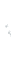 Zamawiający:Zespół Opieki Zdrowotnej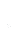 ul. Szpitalna 1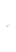 33-200 Dąbrowa TarnowskaFORMULARZ OFERTOWY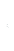 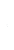 Wykonawca*):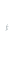 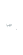 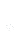 Osoba uprawniona do kontaktów /Pełnomocnik:1. Ubiegając się o udzielenie zamówienia publicznego na: „Przeglądy techniczne oraz naprawy bieżące sprzętu, aparatury i urządzeń medycznych II”, oferujemy wykonanie zamówienia w zakresie objętym Specyfikacją Warunków Zamówienia za łączną cenę:Pakiet …:  wartość brutto:……..…………………………….Wiersze powielić w razie potrzebyWartość powinna być podana do dwóch miejsc po przecinku.2. Termin płatności wynosi:  ..………………………………………………………………………. dni (30 dni, 45 dni, 60 dni). 3. Stwierdzamy, że w cenie oferty zostały uwzględnione wszystkie koszty wykonania zamówienia i realizacji przyszłego świadczenia umownego zgodnie z założeniami określonymi w SWZ.4. Oświadczamy, że zapoznaliśmy się z treścią SWZ – akceptujemy warunki w niej określone, nie wnosimy zastrzeżeń oraz uznajemy się za związanych określonymi w niej postanowieniami i zasadami postępowania.5. Stwierdzamy, że zapoznaliśmy się z istotnymi dla Zamawiającego postanowieniami (wzorem umowy) 
i nie wnosimy w stosunku do nich żadnych uwag, a w przypadku wyboru naszej oferty podpiszemy umowę uwzględniając przedmiotowe postanowienia.6. Osoby reprezentujące Wykonawcę przy podpisaniu umowy: 7. Imię, nazwisko i stanowisko osoby/osób, z którymi można kontaktować się przez cały okres trwania umowy:8.  Niżej podaną część/ zakres zamówienia, wykonywać będą w moim imieniu podwykonawcy**) (jeśli dotyczy),9. Oświadczam, że polegam na zasobach innych podmiotów na zasadach określonych w art. 118 ust. 3 ustawy, a podmioty te będą brały udział w realizacji części zamówienia. W załączeniu składamy dokumenty, dotyczące zakresu i okresu udziału innego podmiotu przy wykonywaniu zamówienia*)Oświadczamy, że sposób reprezentacji spółki/ konsorcjum dla potrzeb niniejszego zamówienia jest następujący: …………………………………………………….……………...……………….....………………………………………(wypełniają jedynie przedsiębiorcy prowadzący działalność w formie spółki cywilnej lub składający wspólna ofertę)11. Czy Wykonawca jest: *)12. Czy Wykonawca ma siedzibę w państwach EOG innych niż państwo Zamawiającego*):		13. Czy Wykonawca ma siedzibę w państwie spoza EOG*):14. Wybór naszej oferty prowadzi do powstania obowiązku podatkowego po stronie Zamawiającego*)W przypadku odpowiedzi twierdzącej należy wypełnić poniższą tabelę**).15. Oświadczam, że wypełniłem/am obowiązki informacyjne przewidziane w art. 13 lub art. 14 RODO wobec osób fizycznych, od których dane osobowe bezpośrednio lub pośrednio pozyskałem w celu ubiegania się o udzielenie zamówienia publicznego w niniejszym postępowaniu.16. Informujemy, że integralną częścią oferty są następujące dokumenty:1) ……………………………………………………………………………………………..*) zaznaczyć właściwe**) Wykonawca wypełnia odpowiednio, jeżeli dotyczy  UWAGA: Formularz winien zostać sporządzony, pod rygorem nieważności w formie elektronicznej lub w postaci elektronicznej opatrzony kwalifikowanym podpisem elektronicznym, podpisem zaufanym lub podpisem osobistym.Załącznik nr 2 do SWZFORMULARZ CENOWY Pakiet 1 - PRZEGLĄDY TECHNICZNE I NAPRAWY BIEŻĄCE – APARAT DO DIALIZY NEREK1. Zakres prac:                                                                                                                                                                                                                                                                                  a) okresowe przeglądy, konserwacje, kontrole stanu technicznego i naprawy sprzętu/urządzeń, zgodnie z ustalonym przez Zamawiającego harmonogramem oraz przepisami zapewniającymi sprawną i bezpieczną eksploatację Ustawa z dnia 7 kwietnia 2022 r. o wyrobach medycznych (Dz.U. 2022 poz. 974)b) wykonanie usługi przez osobę posiadającą certyfikat/dylom lub innego typu poświadczenie o nabytych umiejętności w zakresie serwisowania aparatury medycznej zgodnej z przedmiotem usługic) pełna kalibracja aparatu wraz z pomiarami technicznymi i elektrycznymi wg normy PN-EN 62353 (należy dołączyć wyniki pomiarów)d) wymiana zestawów „przeglądowych” przewidzianych do wymiany w określonym przedziale czasue) w przypadku konieczności naprawy przesłanie celem akceptacji kalkulacji cenowej obejmującej koszt naprawy i ewentualnych części niezbędnych do jej realizacjif) dokonywanie bieżących wpisów do paszportów technicznych urządzeń, dotyczących wykonanych czynności w zakresie przeglądów, sprawności oraz dopuszczenia do dalszej eksploatacjig) wystawianie protokołów serwisowych do każdej czynności serwisowej wykonanej przy aparacie; w dniu wykonania przegląduh) sporządzanie notatek o stanie technicznym, w tym nienadających się już do naprawyi) wydawanie orzeczeń o stanie technicznym urządzeń2. Transport własny Wykonawcy i na koszt Wykonawcy i uzgadnianie przyjazdu celem przeglądu z tygodniowym wyprzedzeniem.3. Potwierdzenie wykonania usługi: każdorazowo potwierdzany podpisem przez pracownika Zamawiającego protokół/karta serwisowa.4. Prowadzący obsługę serwisową zobowiązany jest do:a) przestrzegania zapisów ustawy z Ustawa z dnia 7 kwietnia 2022 r. o wyrobach medycznych (Dz.U. 2022 poz. 974)                                                                                                                 b) stosowania zestawów przeglądowych zalecanych przez producenta i spełniających parametry określone dla tego typu urządzenia (dotyczy tego pakietu)c) zagwarantowania wysokiego poziomu technicznego wykonywanych usług.5. Powyższe nie obejmuje części zamiennychOferta winna zostać sporządzona pod rygorem nieważności w formie elektronicznej lub w postaci elektronicznej opatrzoney kwalifikowanym podpisem elektronicznym, podpisem zaufanym lub podpisem osobistym.Załącznik nr 2 do SWZFORMULARZ CENOWY Pakiet 2 - PRZEGLĄDY TECHNICZNE I NAPRAWY BIEŻĄCE – ANALIZATOR PARAMETRÓW PACJENTA1. Zakres prac:                                                                                                                                                                                                                                                                                  a) okresowe przeglądy, konserwacje, kontrole stanu technicznego i naprawy sprzętu/urządzeń, zgodnie z ustalonym przez Zamawiającego harmonogramem oraz przepisami zapewniającymi sprawną i bezpieczną eksploatację Ustawa z dnia 7 kwietnia 2022 r. o wyrobach medycznych (Dz.U. 2022 poz. 974)b) wykonanie usługi przez osobę posiadającą certyfikat/dylom lub innego typu poświadczenie o nabytych umiejętności w zakresie serwisowania aparatury medycznej zgodnej z przedmiotem usługic) pełna kalibracja aparatu wraz z pomiarami technicznymi i elektrycznymi wg normy PN-EN 62353 (należy dołączyć wyniki pomiarów)d) wymiana zestawów „przeglądowych” przewidzianych do wymiany w określonym przedziale czasue) w przypadku konieczności naprawy przesłanie celem akceptacji kalkulacji cenowej obejmującej koszt naprawy i ewentualnych części niezbędnych do jej realizacjif) dokonywanie bieżących wpisów do paszportów technicznych urządzeń, dotyczących wykonanych czynności w zakresie przeglądów, sprawności oraz dopuszczenia do dalszej eksploatacjig) wystawianie protokołów serwisowych do każdej czynności serwisowej wykonanej przy aparacie; w dniu wykonania przegląduh) sporządzanie notatek o stanie technicznym, w tym nienadających się już do naprawyi) wydawanie orzeczeń o stanie technicznym urządzeń2. Transport własny Wykonawcy i na koszt Wykonawcy i uzgadnianie przyjazdu celem przeglądu z tygodniowym wyprzedzeniem.3. Potwierdzenie wykonania usługi: każdorazowo potwierdzany podpisem przez pracownika Zamawiającego protokół/karta serwisowa.4. Prowadzący obsługę serwisową zobowiązany jest do:a) przestrzegania zapisów ustawy z Ustawa z dnia 7 kwietnia 2022 r. o wyrobach medycznych (Dz.U. 2022 poz. 974)                                                                                                                 b) stosowania zestawów przeglądowych zalecanych przez producenta i spełniających parametry określone dla tego typu urządzenia (dotyczy tego pakietu)c) zagwarantowania wysokiego poziomu technicznego wykonywanych usług.5. Powyższe nie obejmuje części zamiennychOferta winna zostać sporządzona pod rygorem nieważności w formie elektronicznej lub w postaci elektronicznej opatrzonej kwalifikowanym podpisem elektronicznym, podpisem zaufanym lub podpisem osobistym.Załącznik nr 2 do SWZFORMULARZ CENOWYPakiet 3 - PRZEGLĄDY TECHNICZNE I NAPRAWY BIEŻĄCE – AUTOMATYCZNY WSTRZYKIWACZ KONTARSTU CT1. Zakres prac:                                                                                                                                                                                                                                                                                  a) okresowe przeglądy, konserwacje, kontrole stanu technicznego i naprawy sprzętu/urządzeń, zgodnie z ustalonym przez Zamawiającego harmonogramem oraz przepisami zapewniającymi sprawną i bezpieczną eksploatację Ustawa z dnia 7 kwietnia 2022 r. o wyrobach medycznych (Dz.U. 2022 poz. 974)b) wykonanie usługi przez osobę posiadającą certyfikat/dylom lub innego typu poświadczenie o nabytych umiejętności w zakresie serwisowania aparatury medycznej zgodnej z przedmiotem usługic) pełna kalibracja aparatu wraz z pomiarami technicznymi i elektrycznymi wg normy PN-EN 62353 (należy dołączyć wyniki pomiarów)d) wymiana zestawów „przeglądowych” przewidzianych do wymiany w określonym przedziale czasue) w przypadku konieczności naprawy przesłanie celem akceptacji kalkulacji cenowej obejmującej koszt naprawy i ewentualnych części niezbędnych do jej realizacjif) dokonywanie bieżących wpisów do paszportów technicznych urządzeń, dotyczących wykonanych czynności w zakresie przeglądów, sprawności oraz dopuszczenia do dalszej eksploatacjig) wystawianie protokołów serwisowych do każdej czynności serwisowej wykonanej przy aparacie; w dniu wykonania przegląduh) sporządzanie notatek o stanie technicznym, w tym nienadających się już do naprawyi) wydawanie orzeczeń o stanie technicznym urządzeń2. Transport własny Wykonawcy i na koszt Wykonawcy i uzgadnianie przyjazdu celem przeglądu z tygodniowym wyprzedzeniem.3. Potwierdzenie wykonania usługi: każdorazowo potwierdzany podpisem przez pracownika Zamawiającego protokół/karta serwisowa.4. Prowadzący obsługę serwisową zobowiązany jest do:a) przestrzegania zapisów ustawy z Ustawa z dnia 7 kwietnia 2022 r. o wyrobach medycznych (Dz.U. 2022 poz. 974)                                                                                                                 b) stosowania zestawów przeglądowych zalecanych przez producenta i spełniających parametry określone dla tego typu urządzenia (dotyczy tego pakietu)c) zagwarantowania wysokiego poziomu technicznego wykonywanych usług.5. Powyższe nie obejmuje części zamiennychOferta winna zostać sporządzona pod rygorem nieważności w formie elektronicznej lub w postaci elektronicznej opatrzonej kwalifikowanym podpisem elektronicznym, podpisem zaufanym lub podpisem osobistym.Załącznik nr 2 do SWZFORMULARZ CENOWYPakiet 4 - PRZEGLĄDY TECHNICZNE I NAPRAWY BIEŻĄCE - INSUFLATOR1. Zakres prac:                                                                                                                                                                                                                                                                                  a) okresowe przeglądy, konserwacje, kontrole stanu technicznego i naprawy sprzętu/urządzeń, zgodnie z ustalonym przez Zamawiającego harmonogramem oraz przepisami zapewniającymi sprawną i bezpieczną eksploatację Ustawa z dnia 7 kwietnia 2022 r. o wyrobach medycznych (Dz.U. 2022 poz. 974)b) wykonanie usługi przez osobę posiadającą certyfikat/dylom lub innego typu poświadczenie o nabytych umiejętności w zakresie serwisowania aparatury medycznej zgodnej z przedmiotem usługic) pełna kalibracja aparatu wraz z pomiarami technicznymi i elektrycznymi wg normy PN-EN 62353 (należy dołączyć wyniki pomiarów)d) wymiana zestawów „przeglądowych” przewidzianych do wymiany w określonym przedziale czasue) w przypadku konieczności naprawy przesłanie celem akceptacji kalkulacji cenowej obejmującej koszt naprawy i ewentualnych części niezbędnych do jej realizacjif) dokonywanie bieżących wpisów do paszportów technicznych urządzeń, dotyczących wykonanych czynności w zakresie przeglądów, sprawności oraz dopuszczenia do dalszej eksploatacjig) wystawianie protokołów serwisowych do każdej czynności serwisowej wykonanej przy aparacie; w dniu wykonania przegląduh) sporządzanie notatek o stanie technicznym, w tym nienadających się już do naprawyi) wydawanie orzeczeń o stanie technicznym urządzeń2. Transport własny Wykonawcy i na koszt Wykonawcy i uzgadnianie przyjazdu celem przeglądu z tygodniowym wyprzedzeniem.3. Potwierdzenie wykonania usługi: każdorazowo potwierdzany podpisem przez pracownika Zamawiającego protokół/karta serwisowa.4. Prowadzący obsługę serwisową zobowiązany jest do:a) przestrzegania zapisów ustawy z Ustawa z dnia 7 kwietnia 2022 r. o wyrobach medycznych (Dz.U. 2022 poz. 974)                                                                                                                 b) stosowania zestawów przeglądowych zalecanych przez producenta i spełniających parametry określone dla tego typu urządzenia (dotyczy tego pakietu)c) zagwarantowania wysokiego poziomu technicznego wykonywanych usług.5. Powyższe nie obejmuje części zamiennychOferta winna zostać sporządzona pod rygorem nieważności w formie elektronicznej lub w postaci elektronicznej opatrzonej kwalifikowanym podpisem elektronicznym, podpisem zaufanym lub podpisem osobistym.Załącznik nr 2 do SWZFORMULARZ CENOWYPakiet 5 - PRZEGLĄDY TECHNICZNE I NAPRAWY BIEŻĄCE – KOMPRESYJNY APARAT1. Zakres prac:                                                                                                                                                                                                                                                                                  a) okresowe przeglądy, konserwacje, kontrole stanu technicznego i naprawy sprzętu/urządzeń, zgodnie z ustalonym przez Zamawiającego harmonogramem oraz przepisami zapewniającymi sprawną i bezpieczną eksploatację Ustawa z dnia 7 kwietnia 2022 r. o wyrobach medycznych (Dz.U. 2022 poz. 974)b) wykonanie usługi przez osobę posiadającą certyfikat/dylom lub innego typu poświadczenie o nabytych umiejętności w zakresie serwisowania aparatury medycznej zgodnej z przedmiotem usługic) pełna kalibracja aparatu wraz z pomiarami technicznymi i elektrycznymi wg normy PN-EN 62353 (należy dołączyć wyniki pomiarów)d) wymiana zestawów „przeglądowych” przewidzianych do wymiany w określonym przedziale czasue) w przypadku konieczności naprawy przesłanie celem akceptacji kalkulacji cenowej obejmującej koszt naprawy i ewentualnych części niezbędnych do jej realizacjif) dokonywanie bieżących wpisów do paszportów technicznych urządzeń, dotyczących wykonanych czynności w zakresie przeglądów, sprawności oraz dopuszczenia do dalszej eksploatacjig) wystawianie protokołów serwisowych do każdej czynności serwisowej wykonanej przy aparacie; w dniu wykonania przegląduh) sporządzanie notatek o stanie technicznym, w tym nienadających się już do naprawyi) wydawanie orzeczeń o stanie technicznym urządzeń2. Transport własny Wykonawcy i na koszt Wykonawcy i uzgadnianie przyjazdu celem przeglądu z tygodniowym wyprzedzeniem.3. Potwierdzenie wykonania usługi: każdorazowo potwierdzany podpisem przez pracownika Zamawiającego protokół/karta serwisowa.4. Prowadzący obsługę serwisową zobowiązany jest do:a) przestrzegania zapisów ustawy z Ustawa z dnia 7 kwietnia 2022 r. o wyrobach medycznych (Dz.U. 2022 poz. 974)                                                                                                                 b) stosowania zestawów przeglądowych zalecanych przez producenta i spełniających parametry określone dla tego typu urządzenia (dotyczy tego pakietu)c) zagwarantowania wysokiego poziomu technicznego wykonywanych usług.5. Powyższe nie obejmuje części zamiennychOferta winna zostać sporządzona pod rygorem nieważności w formie elektronicznej lub w postaci elektronicznej opatrzonej kwalifikowanym podpisem elektronicznym, podpisem zaufanym lub podpisem osobistym.Załącznik nr 2 do SWZFORMULARZ CENOWYPakiet 6 – PRZEGLĄDY TECHNICZNE I NAPRAWY BIEŻĄCE – MYJNIA DEZYNFEKTOR UTENSYLIÓW1. Zakres prac:                                                                                                                                                                                                                                                                                  a) okresowe przeglądy, konserwacje, kontrole stanu technicznego i naprawy sprzętu/urządzeń, zgodnie z ustalonym przez Zamawiającego harmonogramem oraz przepisami zapewniającymi sprawną i bezpieczną eksploatację Ustawa z dnia 7 kwietnia 2022 r. o wyrobach medycznych (Dz.U. 2022 poz. 974)b) wykonanie usługi przez osobę posiadającą certyfikat/dylom lub innego typu poświadczenie o nabytych umiejętności w zakresie serwisowania aparatury medycznej zgodnej z przedmiotem usługic) pełna kalibracja aparatu wraz z pomiarami technicznymi i elektrycznymi wg normy PN-EN 62353 (należy dołączyć wyniki pomiarów)d) wymiana zestawów „przeglądowych” przewidzianych do wymiany w określonym przedziale czasue) w przypadku konieczności naprawy przesłanie celem akceptacji kalkulacji cenowej obejmującej koszt naprawy i ewentualnych części niezbędnych do jej realizacjif) dokonywanie bieżących wpisów do paszportów technicznych urządzeń, dotyczących wykonanych czynności w zakresie przeglądów, sprawności oraz dopuszczenia do dalszej eksploatacjig) wystawianie protokołów serwisowych do każdej czynności serwisowej wykonanej przy aparacie; w dniu wykonania przegląduh) sporządzanie notatek o stanie technicznym, w tym nienadających się już do naprawyi) wydawanie orzeczeń o stanie technicznym urządzeń2. Transport własny Wykonawcy i na koszt Wykonawcy i uzgadnianie przyjazdu celem przeglądu z tygodniowym wyprzedzeniem.3. Potwierdzenie wykonania usługi: każdorazowo potwierdzany podpisem przez pracownika Zamawiającego protokół/karta serwisowa.4. Prowadzący obsługę serwisową zobowiązany jest do:a) przestrzegania zapisów ustawy z Ustawa z dnia 7 kwietnia 2022 r. o wyrobach medycznych (Dz.U. 2022 poz. 974)                                                                                                                 b) stosowania zestawów przeglądowych zalecanych przez producenta i spełniających parametry określone dla tego typu urządzenia (dotyczy tego pakietu)c) zagwarantowania wysokiego poziomu technicznego wykonywanych usług.5. Powyższe nie obejmuje części zamiennychOferta winna zostać sporządzona pod rygorem nieważności w formie elektronicznej lub w postaci elektronicznej opatrzonej kwalifikowanym podpisem elektronicznym, podpisem zaufanym lub podpisem osobistym.Załącznik nr 2 do SWZFORMULARZ CENOWYPakiet 7 - PRZEGLĄDY TECHNICZNE I NAPRAWY BIEŻĄCE - MYJNIA NARZĘDZI CHIRURGICZNYCH UMD1. Zakres prac:                                                                                                                                                                                                                                                                                  a) okresowe przeglądy, konserwacje, kontrole stanu technicznego i naprawy sprzętu/urządzeń, zgodnie z ustalonym przez Zamawiającego harmonogramem oraz przepisami zapewniającymi sprawną i bezpieczną eksploatację Ustawa z dnia 7 kwietnia 2022 r. o wyrobach medycznych (Dz.U. 2022 poz. 974)b) wykonanie usługi przez osobę posiadającą certyfikat/dylom lub innego typu poświadczenie o nabytych umiejętności w zakresie serwisowania aparatury medycznej zgodnej z przedmiotem usługic) pełna kalibracja aparatu wraz z pomiarami technicznymi i elektrycznymi wg normy PN-EN 62353 (należy dołączyć wyniki pomiarów)d) wymiana zestawów „przeglądowych” przewidzianych do wymiany w określonym przedziale czasue) w przypadku konieczności naprawy przesłanie celem akceptacji kalkulacji cenowej obejmującej koszt naprawy i ewentualnych części niezbędnych do jej realizacjif) dokonywanie bieżących wpisów do paszportów technicznych urządzeń, dotyczących wykonanych czynności w zakresie przeglądów, sprawności oraz dopuszczenia do dalszej eksploatacjig) wystawianie protokołów serwisowych do każdej czynności serwisowej wykonanej przy aparacie; w dniu wykonania przegląduh) sporządzanie notatek o stanie technicznym, w tym nienadających się już do naprawyi) wydawanie orzeczeń o stanie technicznym urządzeń2. Transport własny Wykonawcy i na koszt Wykonawcy i uzgadnianie przyjazdu celem przeglądu z tygodniowym wyprzedzeniem.3. Potwierdzenie wykonania usługi: każdorazowo potwierdzany podpisem przez pracownika Zamawiającego protokół/karta serwisowa.4. Prowadzący obsługę serwisową zobowiązany jest do:a) przestrzegania zapisów ustawy z Ustawa z dnia 7 kwietnia 2022 r. o wyrobach medycznych (Dz.U. 2022 poz. 974)                                                                                                                 b) stosowania zestawów przeglądowych zalecanych przez producenta i spełniających parametry określone dla tego typu urządzenia (dotyczy tego pakietu)c) zagwarantowania wysokiego poziomu technicznego wykonywanych usług.5. Powyższe nie obejmuje części zamiennychOferta winna zostać sporządzona pod rygorem nieważności w formie elektronicznej lub w postaci elektronicznej opatrzonej kwalifikowanym podpisem elektronicznym, podpisem zaufanym lub podpisem osobistym.Załącznik nr 2 do SWZFORMULARZ CENOWYPakiet 8 - PRZEGLĄDY TECHNICZNE I NAPRAWY BIEŻĄCE - MYJNIA DEZYNFEKTOR UTENSYLIÓW1. Zakres prac:                                                                                                                                                                                                                                                                                  a) okresowe przeglądy, konserwacje, kontrole stanu technicznego i naprawy sprzętu/urządzeń, zgodnie z ustalonym przez Zamawiającego harmonogramem oraz przepisami zapewniającymi sprawną i bezpieczną eksploatację Ustawa z dnia 7 kwietnia 2022 r. o wyrobach medycznych (Dz.U. 2022 poz. 974)b) wykonanie usługi przez osobę posiadającą certyfikat/dylom lub innego typu poświadczenie o nabytych umiejętności w zakresie serwisowania aparatury medycznej zgodnej z przedmiotem usługic) pełna kalibracja aparatu wraz z pomiarami technicznymi i elektrycznymi wg normy PN-EN 62353 (należy dołączyć wyniki pomiarów)d) wymiana zestawów „przeglądowych” przewidzianych do wymiany w określonym przedziale czasue) w przypadku konieczności naprawy przesłanie celem akceptacji kalkulacji cenowej obejmującej koszt naprawy i ewentualnych części niezbędnych do jej realizacjif) dokonywanie bieżących wpisów do paszportów technicznych urządzeń, dotyczących wykonanych czynności w zakresie przeglądów, sprawności oraz dopuszczenia do dalszej eksploatacjig) wystawianie protokołów serwisowych do każdej czynności serwisowej wykonanej przy aparacie; w dniu wykonania przegląduh) sporządzanie notatek o stanie technicznym, w tym nienadających się już do naprawyi) wydawanie orzeczeń o stanie technicznym urządzeń2. Transport własny Wykonawcy i na koszt Wykonawcy i uzgadnianie przyjazdu celem przeglądu z tygodniowym wyprzedzeniem.3. Potwierdzenie wykonania usługi: każdorazowo potwierdzany podpisem przez pracownika Zamawiającego protokół/karta serwisowa.4. Prowadzący obsługę serwisową zobowiązany jest do:a) przestrzegania zapisów ustawy z Ustawa z dnia 7 kwietnia 2022 r. o wyrobach medycznych (Dz.U. 2022 poz. 974)                                                                                                                 b) stosowania zestawów przeglądowych zalecanych przez producenta i spełniających parametry określone dla tego typu urządzenia (dotyczy tego pakietu)c) zagwarantowania wysokiego poziomu technicznego wykonywanych usług.5. Powyższe nie obejmuje części zamiennychOferta winna zostać sporządzona pod rygorem nieważności w formie elektronicznej lub w postaci elektronicznej opatrzonej kwalifikowanym podpisem elektronicznym, podpisem zaufanym lub podpisem osobistym.Załącznik nr 2 do SWZFORMULARZ CENOWYPakiet 9 - PRZEGLĄDY TECHNICZNE I NAPRAWY BIEŻĄCE – NARZĘDZIA POMOCNICZE CHIRURGICZNE1. Zakres prac:                                                                                                                                                                                                                                                                                  a) okresowe przeglądy, konserwacje, kontrole stanu technicznego i naprawy sprzętu/urządzeń, zgodnie z ustalonym przez Zamawiającego harmonogramem oraz przepisami zapewniającymi sprawną i bezpieczną eksploatację Ustawa z dnia 7 kwietnia 2022 r. o wyrobach medycznych (Dz.U. 2022 poz. 974)b) wykonanie usługi przez osobę posiadającą certyfikat/dylom lub innego typu poświadczenie o nabytych umiejętności w zakresie serwisowania aparatury medycznej zgodnej z przedmiotem usługic) pełna kalibracja aparatu wraz z pomiarami technicznymi i elektrycznymi wg normy PN-EN 62353 (należy dołączyć wyniki pomiarów)d) wymiana zestawów „przeglądowych” przewidzianych do wymiany w określonym przedziale czasue) w przypadku konieczności naprawy przesłanie celem akceptacji kalkulacji cenowej obejmującej koszt naprawy i ewentualnych części niezbędnych do jej realizacjif) dokonywanie bieżących wpisów do paszportów technicznych urządzeń, dotyczących wykonanych czynności w zakresie przeglądów, sprawności oraz dopuszczenia do dalszej eksploatacjig) wystawianie protokołów serwisowych do każdej czynności serwisowej wykonanej przy aparacie; w dniu wykonania przegląduh) sporządzanie notatek o stanie technicznym, w tym nienadających się już do naprawyi) wydawanie orzeczeń o stanie technicznym urządzeń2. Transport własny Wykonawcy i na koszt Wykonawcy i uzgadnianie przyjazdu celem przeglądu z tygodniowym wyprzedzeniem.3. Potwierdzenie wykonania usługi: każdorazowo potwierdzany podpisem przez pracownika Zamawiającego protokół/karta serwisowa.4. Prowadzący obsługę serwisową zobowiązany jest do:a) przestrzegania zapisów ustawy z Ustawa z dnia 7 kwietnia 2022 r. o wyrobach medycznych (Dz.U. 2022 poz. 974)                                                                                                                 b) stosowania zestawów przeglądowych zalecanych przez producenta i spełniających parametry określone dla tego typu urządzenia (dotyczy tego pakietu)c) zagwarantowania wysokiego poziomu technicznego wykonywanych usług.5. Powyższe nie obejmuje części zamiennychOferta winna zostać sporządzona pod rygorem nieważności w formie elektronicznej lub w postaci elektronicznej opatrzonej kwalifikowanym podpisem elektronicznym, podpisem zaufanym lub podpisem osobistym.Załącznik nr 2 do SWZFORMULARZ CENOWYPakiet 10 - PRZEGLĄDY TECHNICZNE I NAPRAWY BIEŻĄCE – NARZĘDZIA POMOCNICZE CHIRURGICZNE1. Zakres prac:                                                                                                                                                                                                                                                                                  a) okresowe przeglądy, konserwacje, kontrole stanu technicznego i naprawy sprzętu/urządzeń, zgodnie z ustalonym przez Zamawiającego harmonogramem oraz przepisami zapewniającymi sprawną i bezpieczną eksploatację Ustawa z dnia 7 kwietnia 2022 r. o wyrobach medycznych (Dz.U. 2022 poz. 974)b) wykonanie usługi przez osobę posiadającą certyfikat/dylom lub innego typu poświadczenie o nabytych umiejętności w zakresie serwisowania aparatury medycznej zgodnej z przedmiotem usługic) pełna kalibracja aparatu wraz z pomiarami technicznymi i elektrycznymi wg normy PN-EN 62353 (należy dołączyć wyniki pomiarów)d) wymiana zestawów „przeglądowych” przewidzianych do wymiany w określonym przedziale czasue) w przypadku konieczności naprawy przesłanie celem akceptacji kalkulacji cenowej obejmującej koszt naprawy i ewentualnych części niezbędnych do jej realizacjif) dokonywanie bieżących wpisów do paszportów technicznych urządzeń, dotyczących wykonanych czynności w zakresie przeglądów, sprawności oraz dopuszczenia do dalszej eksploatacjig) wystawianie protokołów serwisowych do każdej czynności serwisowej wykonanej przy aparacie; w dniu wykonania przegląduh) sporządzanie notatek o stanie technicznym, w tym nienadających się już do naprawyi) wydawanie orzeczeń o stanie technicznym urządzeń2. Transport własny Wykonawcy i na koszt Wykonawcy i uzgadnianie przyjazdu celem przeglądu z tygodniowym wyprzedzeniem.3. Potwierdzenie wykonania usługi: każdorazowo potwierdzany podpisem przez pracownika Zamawiającego protokół/karta serwisowa.4. Prowadzący obsługę serwisową zobowiązany jest do:a) przestrzegania zapisów ustawy z Ustawa z dnia 7 kwietnia 2022 r. o wyrobach medycznych (Dz.U. 2022 poz. 974)                                                                                                                 b) stosowania zestawów przeglądowych zalecanych przez producenta i spełniających parametry określone dla tego typu urządzenia (dotyczy tego pakietu)c) zagwarantowania wysokiego poziomu technicznego wykonywanych usług.5. Powyższe nie obejmuje części zamiennychOferta winna zostać sporządzona pod rygorem nieważności w formie elektronicznej lub w postaci elektronicznej opatrzonej kwalifikowanym podpisem elektronicznym, podpisem zaufanym lub podpisem osobistym.Załącznik nr 2 do SWZFORMULARZ CENOWYPakiet 11 - PRZEGLĄDY TECHNICZNE I NAPRAWY BIEŻĄCE – NOSZE TRANSPORTOWE REANIMACYJNE 1. Zakres prac:                                                                                                                                                                                                                                                                                  a) okresowe przeglądy, konserwacje, kontrole stanu technicznego i naprawy sprzętu/urządzeń, zgodnie z ustalonym przez Zamawiającego harmonogramem oraz przepisami zapewniającymi sprawną i bezpieczną eksploatację Ustawa z dnia 7 kwietnia 2022 r. o wyrobach medycznych (Dz.U. 2022 poz. 974)b) wykonanie usługi przez osobę posiadającą certyfikat/dylom lub innego typu poświadczenie o nabytych umiejętności w zakresie serwisowania aparatury medycznej zgodnej z przedmiotem usługic) pełna kalibracja aparatu wraz z pomiarami technicznymi i elektrycznymi wg normy PN-EN 62353 (należy dołączyć wyniki pomiarów)d) wymiana zestawów „przeglądowych” przewidzianych do wymiany w określonym przedziale czasue) w przypadku konieczności naprawy przesłanie celem akceptacji kalkulacji cenowej obejmującej koszt naprawy i ewentualnych części niezbędnych do jej realizacjif) dokonywanie bieżących wpisów do paszportów technicznych urządzeń, dotyczących wykonanych czynności w zakresie przeglądów, sprawności oraz dopuszczenia do dalszej eksploatacjig) wystawianie protokołów serwisowych do każdej czynności serwisowej wykonanej przy aparacie; w dniu wykonania przegląduh) sporządzanie notatek o stanie technicznym, w tym nienadających się już do naprawyi) wydawanie orzeczeń o stanie technicznym urządzeń2. Transport własny Wykonawcy i na koszt Wykonawcy i uzgadnianie przyjazdu celem przeglądu z tygodniowym wyprzedzeniem.3. Potwierdzenie wykonania usługi: każdorazowo potwierdzany podpisem przez pracownika Zamawiającego protokół/karta serwisowa.4. Prowadzący obsługę serwisową zobowiązany jest do:a) przestrzegania zapisów ustawy z Ustawa z dnia 7 kwietnia 2022 r. o wyrobach medycznych (Dz.U. 2022 poz. 974)                                                                                                                 b) stosowania zestawów przeglądowych zalecanych przez producenta i spełniających parametry określone dla tego typu urządzenia (dotyczy tego pakietu)c) zagwarantowania wysokiego poziomu technicznego wykonywanych usług.5. Powyższe nie obejmuje części zamiennychOferta winna zostać sporządzona pod rygorem nieważności w formie elektronicznej lub w postaci elektronicznej opatrzonej kwalifikowanym podpisem elektronicznym, podpisem zaufanym lub podpisem osobistym.Załącznik nr 2 do SWZFORMULARZ CENOWYPakiet 12 - PRZEGLĄDY TECHNICZNE I NAPRAWY BIEŻĄCE – NOSZE TRANSPORTOWE REANIMACYJNE1. Zakres prac:                                                                                                                                                                                                                                                                                  a) okresowe przeglądy, konserwacje, kontrole stanu technicznego i naprawy sprzętu/urządzeń, zgodnie z ustalonym przez Zamawiającego harmonogramem oraz przepisami zapewniającymi sprawną i bezpieczną eksploatację Ustawa z dnia 7 kwietnia 2022 r. o wyrobach medycznych (Dz.U. 2022 poz. 974)b) wykonanie usługi przez osobę posiadającą certyfikat/dylom lub innego typu poświadczenie o nabytych umiejętności w zakresie serwisowania aparatury medycznej zgodnej z przedmiotem usługic) pełna kalibracja aparatu wraz z pomiarami technicznymi i elektrycznymi wg normy PN-EN 62353 (należy dołączyć wyniki pomiarów)d) wymiana zestawów „przeglądowych” przewidzianych do wymiany w określonym przedziale czasue) w przypadku konieczności naprawy przesłanie celem akceptacji kalkulacji cenowej obejmującej koszt naprawy i ewentualnych części niezbędnych do jej realizacjif) dokonywanie bieżących wpisów do paszportów technicznych urządzeń, dotyczących wykonanych czynności w zakresie przeglądów, sprawności oraz dopuszczenia do dalszej eksploatacjig) wystawianie protokołów serwisowych do każdej czynności serwisowej wykonanej przy aparacie; w dniu wykonania przegląduh) sporządzanie notatek o stanie technicznym, w tym nienadających się już do naprawyi) wydawanie orzeczeń o stanie technicznym urządzeń2. Transport własny Wykonawcy i na koszt Wykonawcy i uzgadnianie przyjazdu celem przeglądu z tygodniowym wyprzedzeniem.3. Potwierdzenie wykonania usługi: każdorazowo potwierdzany podpisem przez pracownika Zamawiającego protokół/karta serwisowa.4. Prowadzący obsługę serwisową zobowiązany jest do:a) przestrzegania zapisów ustawy z Ustawa z dnia 7 kwietnia 2022 r. o wyrobach medycznych (Dz.U. 2022 poz. 974)                                                                                                                 b) stosowania zestawów przeglądowych zalecanych przez producenta i spełniających parametry określone dla tego typu urządzenia (dotyczy tego pakietu)c) zagwarantowania wysokiego poziomu technicznego wykonywanych usług.5. Powyższe nie obejmuje części zamiennychOferta winna zostać sporządzona pod rygorem nieważności w formie elektronicznej lub w postaci elektronicznej opatrzonej kwalifikowanym podpisem elektronicznym, podpisem zaufanym lub podpisem osobistym.Załącznik nr 2 do SWZFORMULARZ CENOWYPakiet 13 - PRZEGLĄDY TECHNICZNE I NAPRAWY BIEŻĄCE – OPTYKA HISTEROSKOPOWA1. Zakres prac:                                                                                                                                                                                                                                                                                  a) okresowe przeglądy, konserwacje, kontrole stanu technicznego i naprawy sprzętu/urządzeń, zgodnie z ustalonym przez Zamawiającego harmonogramem oraz przepisami zapewniającymi sprawną i bezpieczną eksploatację Ustawa z dnia 7 kwietnia 2022 r. o wyrobach medycznych (Dz.U. 2022 poz. 974)b) wykonanie usługi przez osobę posiadającą certyfikat/dylom lub innego typu poświadczenie o nabytych umiejętności w zakresie serwisowania aparatury medycznej zgodnej z przedmiotem usługic) pełna kalibracja aparatu wraz z pomiarami technicznymi i elektrycznymi wg normy PN-EN 62353 (należy dołączyć wyniki pomiarów)d) wymiana zestawów „przeglądowych” przewidzianych do wymiany w określonym przedziale czasue) w przypadku konieczności naprawy przesłanie celem akceptacji kalkulacji cenowej obejmującej koszt naprawy i ewentualnych części niezbędnych do jej realizacjif) dokonywanie bieżących wpisów do paszportów technicznych urządzeń, dotyczących wykonanych czynności w zakresie przeglądów, sprawności oraz dopuszczenia do dalszej eksploatacjig) wystawianie protokołów serwisowych do każdej czynności serwisowej wykonanej przy aparacie; w dniu wykonania przegląduh) sporządzanie notatek o stanie technicznym, w tym nienadających się już do naprawyi) wydawanie orzeczeń o stanie technicznym urządzeń2. Transport własny Wykonawcy i na koszt Wykonawcy i uzgadnianie przyjazdu celem przeglądu z tygodniowym wyprzedzeniem.3. Potwierdzenie wykonania usługi: każdorazowo potwierdzany podpisem przez pracownika Zamawiającego protokół/karta serwisowa.4. Prowadzący obsługę serwisową zobowiązany jest do:a) przestrzegania zapisów ustawy z Ustawa z dnia 7 kwietnia 2022 r. o wyrobach medycznych (Dz.U. 2022 poz. 974)                                                                                                                 b) stosowania zestawów przeglądowych zalecanych przez producenta i spełniających parametry określone dla tego typu urządzenia (dotyczy tego pakietu)c) zagwarantowania wysokiego poziomu technicznego wykonywanych usług.5. Powyższe nie obejmuje części zamiennychOferta winna zostać sporządzona pod rygorem nieważności w formie elektronicznej lub w postaci elektronicznej opatrzonej kwalifikowanym podpisem elektronicznym, podpisem zaufanym lub podpisem osobistym.Załącznik nr 2 do SWZFORMULARZ CENOWYPakiet 14 - PRZEGLĄDY TECHNICZNE I NAPRAWY BIEŻĄCE – OPRZYRZĄDOWANIE LAPAROSKOPOWE / HISTEROSKOPOWE 1. Zakres prac:                                                                                                                                                                                                                                                                                  a) okresowe przeglądy, konserwacje, kontrole stanu technicznego i naprawy sprzętu/urządzeń, zgodnie z ustalonym przez Zamawiającego harmonogramem oraz przepisami zapewniającymi sprawną i bezpieczną eksploatację Ustawa z dnia 7 kwietnia 2022 r. o wyrobach medycznych (Dz.U. 2022 poz. 974)b) wykonanie usługi przez osobę posiadającą certyfikat/dylom lub innego typu poświadczenie o nabytych umiejętności w zakresie serwisowania aparatury medycznej zgodnej z przedmiotem usługic) pełna kalibracja aparatu wraz z pomiarami technicznymi i elektrycznymi wg normy PN-EN 62353 (należy dołączyć wyniki pomiarów)d) wymiana zestawów „przeglądowych” przewidzianych do wymiany w określonym przedziale czasue) w przypadku konieczności naprawy przesłanie celem akceptacji kalkulacji cenowej obejmującej koszt naprawy i ewentualnych części niezbędnych do jej realizacjif) dokonywanie bieżących wpisów do paszportów technicznych urządzeń, dotyczących wykonanych czynności w zakresie przeglądów, sprawności oraz dopuszczenia do dalszej eksploatacjig) wystawianie protokołów serwisowych do każdej czynności serwisowej wykonanej przy aparacie; w dniu wykonania przegląduh) sporządzanie notatek o stanie technicznym, w tym nienadających się już do naprawyi) wydawanie orzeczeń o stanie technicznym urządzeń2. Transport własny Wykonawcy i na koszt Wykonawcy i uzgadnianie przyjazdu celem przeglądu z tygodniowym wyprzedzeniem.3. Potwierdzenie wykonania usługi: każdorazowo potwierdzany podpisem przez pracownika Zamawiającego protokół/karta serwisowa.4. Prowadzący obsługę serwisową zobowiązany jest do:a) przestrzegania zapisów ustawy z Ustawa z dnia 7 kwietnia 2022 r. o wyrobach medycznych (Dz.U. 2022 poz. 974)                                                                                                                 b) stosowania zestawów przeglądowych zalecanych przez producenta i spełniających parametry określone dla tego typu urządzenia (dotyczy tego pakietu)c) zagwarantowania wysokiego poziomu technicznego wykonywanych usług.5. Powyższe nie obejmuje części zamiennychOferta winna zostać sporządzona pod rygorem nieważności w formie elektronicznej lub w postaci elektronicznej opatrzonej kwalifikowanym podpisem elektronicznym, podpisem zaufanym lub podpisem osobistym.Załącznik nr 2 do SWZFORMULARZ CENOWYPakiet 15 - PRZEGLĄDY TECHNICZNE I NAPRAWY BIEŻĄCE – POMPA INFUZYJNA ASCOR1. Zakres prac:                                                                                                                                                                                                                                                                                  a) okresowe przeglądy, konserwacje, kontrole stanu technicznego i naprawy sprzętu/urządzeń, zgodnie z ustalonym przez Zamawiającego harmonogramem oraz przepisami zapewniającymi sprawną i bezpieczną eksploatację Ustawa z dnia 7 kwietnia 2022 r. o wyrobach medycznych (Dz.U. 2022 poz. 974)b) wykonanie usługi przez osobę posiadającą certyfikat/dylom lub innego typu poświadczenie o nabytych umiejętności w zakresie serwisowania aparatury medycznej zgodnej z przedmiotem usługic) pełna kalibracja aparatu wraz z pomiarami technicznymi i elektrycznymi wg normy PN-EN 62353 (należy dołączyć wyniki pomiarów)d) wymiana zestawów „przeglądowych” przewidzianych do wymiany w określonym przedziale czasue) w przypadku konieczności naprawy przesłanie celem akceptacji kalkulacji cenowej obejmującej koszt naprawy i ewentualnych części niezbędnych do jej realizacjif) dokonywanie bieżących wpisów do paszportów technicznych urządzeń, dotyczących wykonanych czynności w zakresie przeglądów, sprawności oraz dopuszczenia do dalszej eksploatacjig) wystawianie protokołów serwisowych do każdej czynności serwisowej wykonanej przy aparacie; w dniu wykonania przegląduh) sporządzanie notatek o stanie technicznym, w tym nienadających się już do naprawyi) wydawanie orzeczeń o stanie technicznym urządzeń2. Transport własny Wykonawcy i na koszt Wykonawcy i uzgadnianie przyjazdu celem przeglądu z tygodniowym wyprzedzeniem.3. Potwierdzenie wykonania usługi: każdorazowo potwierdzany podpisem przez pracownika Zamawiającego protokół/karta serwisowa.4. Prowadzący obsługę serwisową zobowiązany jest do:a) przestrzegania zapisów ustawy z Ustawa z dnia 7 kwietnia 2022 r. o wyrobach medycznych (Dz.U. 2022 poz. 974)                                                                                                                 b) stosowania zestawów przeglądowych zalecanych przez producenta i spełniających parametry określone dla tego typu urządzenia (dotyczy tego pakietu)c) zagwarantowania wysokiego poziomu technicznego wykonywanych usług.5. Powyższe nie obejmuje części zamiennychOferta winna zostać sporządzona pod rygorem nieważności w formie elektronicznej lub w postaci elektronicznej opatrzonej kwalifikowanym podpisem elektronicznym, podpisem zaufanym lub podpisem osobistym.Załącznik nr 2 do SWZFORMULARZ CENOWYPakiet 16 - PRZEGLĄDY TECHNICZNE I NAPRAWY BIEŻĄCE – POMPA DO ŻYWIENIA JELITOWEGO1. Zakres prac:                                                                                                                                                                                                                                                                                  a) okresowe przeglądy, konserwacje, kontrole stanu technicznego i naprawy sprzętu/urządzeń, zgodnie z ustalonym przez Zamawiającego harmonogramem oraz przepisami zapewniającymi sprawną i bezpieczną eksploatację Ustawa z dnia 7 kwietnia 2022 r. o wyrobach medycznych (Dz.U. 2022 poz. 974)b) wykonanie usługi przez osobę posiadającą certyfikat/dylom lub innego typu poświadczenie o nabytych umiejętności w zakresie serwisowania aparatury medycznej zgodnej z przedmiotem usługic) pełna kalibracja aparatu wraz z pomiarami technicznymi i elektrycznymi wg normy PN-EN 62353 (należy dołączyć wyniki pomiarów)d) wymiana zestawów „przeglądowych” przewidzianych do wymiany w określonym przedziale czasue) w przypadku konieczności naprawy przesłanie celem akceptacji kalkulacji cenowej obejmującej koszt naprawy i ewentualnych części niezbędnych do jej realizacjif) dokonywanie bieżących wpisów do paszportów technicznych urządzeń, dotyczących wykonanych czynności w zakresie przeglądów, sprawności oraz dopuszczenia do dalszej eksploatacjig) wystawianie protokołów serwisowych do każdej czynności serwisowej wykonanej przy aparacie; w dniu wykonania przegląduh) sporządzanie notatek o stanie technicznym, w tym nienadających się już do naprawyi) wydawanie orzeczeń o stanie technicznym urządzeń2. Transport własny Wykonawcy i na koszt Wykonawcy i uzgadnianie przyjazdu celem przeglądu z tygodniowym wyprzedzeniem.3. Potwierdzenie wykonania usługi: każdorazowo potwierdzany podpisem przez pracownika Zamawiającego protokół/karta serwisowa.4. Prowadzący obsługę serwisową zobowiązany jest do:a) przestrzegania zapisów ustawy z Ustawa z dnia 7 kwietnia 2022 r. o wyrobach medycznych (Dz.U. 2022 poz. 974)                                                                                                                 b) stosowania zestawów przeglądowych zalecanych przez producenta i spełniających parametry określone dla tego typu urządzenia (dotyczy tego pakietu)c) zagwarantowania wysokiego poziomu technicznego wykonywanych usług.5. Powyższe nie obejmuje części zamiennychOferta winna zostać sporządzona pod rygorem nieważności w formie elektronicznej lub w postaci elektronicznej opatrzonej kwalifikowanym podpisem elektronicznym, podpisem zaufanym lub podpisem osobistym.Załącznik nr 2 do SWZFORMULARZ CENOWYPakiet 17 - PRZEGLĄDY TECHNICZNE I NAPRAWY BIEŻĄCE - CARE SCAPE R 8601. Zakres prac:                                                                                                                                                                                                                                                                                  a) okresowe przeglądy, konserwacje, kontrole stanu technicznego i naprawy sprzętu/urządzeń, zgodnie z ustalonym przez Zamawiającego harmonogramem oraz przepisami zapewniającymi sprawną i bezpieczną eksploatację Ustawa z dnia 7 kwietnia 2022 r. o wyrobach medycznych (Dz.U. 2022 poz. 974)b) wykonanie usługi przez osobę posiadającą certyfikat/dylom lub innego typu poświadczenie o nabytych umiejętności w zakresie serwisowania aparatury medycznej zgodnej z przedmiotem usługic) pełna kalibracja aparatu wraz z pomiarami technicznymi i elektrycznymi wg normy PN-EN 62353 (należy dołączyć wyniki pomiarów)d) wymiana zestawów „przeglądowych” przewidzianych do wymiany w określonym przedziale czasue) w przypadku konieczności naprawy przesłanie celem akceptacji kalkulacji cenowej obejmującej koszt naprawy i ewentualnych części niezbędnych do jej realizacjif) dokonywanie bieżących wpisów do paszportów technicznych urządzeń, dotyczących wykonanych czynności w zakresie przeglądów, sprawności oraz dopuszczenia do dalszej eksploatacjig) wystawianie protokołów serwisowych do każdej czynności serwisowej wykonanej przy aparacie; w dniu wykonania przegląduh) sporządzanie notatek o stanie technicznym, w tym nienadających się już do naprawyi) wydawanie orzeczeń o stanie technicznym urządzeń2. Transport własny Wykonawcy i na koszt Wykonawcy i uzgadnianie przyjazdu celem przeglądu z tygodniowym wyprzedzeniem.3. Potwierdzenie wykonania usługi: każdorazowo potwierdzany podpisem przez pracownika Zamawiającego protokół/karta serwisowa.4. Prowadzący obsługę serwisową zobowiązany jest do:a) przestrzegania zapisów ustawy z Ustawa z dnia 7 kwietnia 2022 r. o wyrobach medycznych (Dz.U. 2022 poz. 974)                                                                                                                 b) stosowania zestawów przeglądowych zalecanych przez producenta i spełniających parametry określone dla tego typu urządzenia (dotyczy tego pakietu)c) zagwarantowania wysokiego poziomu technicznego wykonywanych usług.5. Powyższe nie obejmuje części zamiennychOferta winna zostać sporządzona pod rygorem nieważności w formie elektronicznej lub w postaci elektronicznej opatrzonej kwalifikowanym podpisem elektronicznym, podpisem zaufanym lub podpisem osobistym.Załącznik nr 2 do SWZFORMULARZ CENOWYPakiet 18 - PRZEGLĄDY TECHNICZNE I NAPRAWY BIEŻĄCE - SKANER1. Zakres prac:                                                                                                                                                                                                                                                                                  a) okresowe przeglądy, konserwacje, kontrole stanu technicznego i naprawy sprzętu/urządzeń, zgodnie z ustalonym przez Zamawiającego harmonogramem oraz przepisami zapewniającymi sprawną i bezpieczną eksploatację Ustawa z dnia 7 kwietnia 2022 r. o wyrobach medycznych (Dz.U. 2022 poz. 974)b) wykonanie usługi przez osobę posiadającą certyfikat/dylom lub innego typu poświadczenie o nabytych umiejętności w zakresie serwisowania aparatury medycznej zgodnej z przedmiotem usługic) pełna kalibracja aparatu wraz z pomiarami technicznymi i elektrycznymi wg normy PN-EN 62353 (należy dołączyć wyniki pomiarów)d) wymiana zestawów „przeglądowych” przewidzianych do wymiany w określonym przedziale czasue) w przypadku konieczności naprawy przesłanie celem akceptacji kalkulacji cenowej obejmującej koszt naprawy i ewentualnych części niezbędnych do jej realizacjif) dokonywanie bieżących wpisów do paszportów technicznych urządzeń, dotyczących wykonanych czynności w zakresie przeglądów, sprawności oraz dopuszczenia do dalszej eksploatacjig) wystawianie protokołów serwisowych do każdej czynności serwisowej wykonanej przy aparacie; w dniu wykonania przegląduh) sporządzanie notatek o stanie technicznym, w tym nienadających się już do naprawyi) wydawanie orzeczeń o stanie technicznym urządzeń2. Transport własny Wykonawcy i na koszt Wykonawcy i uzgadnianie przyjazdu celem przeglądu z tygodniowym wyprzedzeniem.3. Potwierdzenie wykonania usługi: każdorazowo potwierdzany podpisem przez pracownika Zamawiającego protokół/karta serwisowa.4. Prowadzący obsługę serwisową zobowiązany jest do:a) przestrzegania zapisów ustawy z Ustawa z dnia 7 kwietnia 2022 r. o wyrobach medycznych (Dz.U. 2022 poz. 974)                                                                                                                 b) stosowania zestawów przeglądowych zalecanych przez producenta i spełniających parametry określone dla tego typu urządzenia (dotyczy tego pakietu)c) zagwarantowania wysokiego poziomu technicznego wykonywanych usług.5. Powyższe nie obejmuje części zamiennychOferta winna zostać sporządzona pod rygorem nieważności w formie elektronicznej lub w postaci elektronicznej opatrzonej kwalifikowanym podpisem elektronicznym, podpisem zaufanym lub podpisem osobistym.Załącznik nr 2 do SWZFORMULARZ CENOWYPakiet 19 - PRZEGLĄDY TECHNICZNE I NAPRAWY BIEŻĄCE - SPIROMETRIA / KALORYMETRIA1. Zakres prac:                                                                                                                                                                                                                                                                                  a) okresowe przeglądy, konserwacje, kontrole stanu technicznego i naprawy sprzętu/urządzeń, zgodnie z ustalonym przez Zamawiającego harmonogramem oraz przepisami zapewniającymi sprawną i bezpieczną eksploatację Ustawa z dnia 7 kwietnia 2022 r. o wyrobach medycznych (Dz.U. 2022 poz. 974)b) wykonanie usługi przez osobę posiadającą certyfikat/dylom lub innego typu poświadczenie o nabytych umiejętności w zakresie serwisowania aparatury medycznej zgodnej z przedmiotem usługic) pełna kalibracja aparatu wraz z pomiarami technicznymi i elektrycznymi wg normy PN-EN 62353 (należy dołączyć wyniki pomiarów)d) wymiana zestawów „przeglądowych” przewidzianych do wymiany w określonym przedziale czasue) w przypadku konieczności naprawy przesłanie celem akceptacji kalkulacji cenowej obejmującej koszt naprawy i ewentualnych części niezbędnych do jej realizacjif) dokonywanie bieżących wpisów do paszportów technicznych urządzeń, dotyczących wykonanych czynności w zakresie przeglądów, sprawności oraz dopuszczenia do dalszej eksploatacjig) wystawianie protokołów serwisowych do każdej czynności serwisowej wykonanej przy aparacie; w dniu wykonania przegląduh) sporządzanie notatek o stanie technicznym, w tym nienadających się już do naprawyi) wydawanie orzeczeń o stanie technicznym urządzeń2. Transport własny Wykonawcy i na koszt Wykonawcy i uzgadnianie przyjazdu celem przeglądu z tygodniowym wyprzedzeniem.3. Potwierdzenie wykonania usługi: każdorazowo potwierdzany podpisem przez pracownika Zamawiającego protokół/karta serwisowa.4. Prowadzący obsługę serwisową zobowiązany jest do:a) przestrzegania zapisów ustawy z Ustawa z dnia 7 kwietnia 2022 r. o wyrobach medycznych (Dz.U. 2022 poz. 974)                                                                                                                 b) stosowania zestawów przeglądowych zalecanych przez producenta i spełniających parametry określone dla tego typu urządzenia (dotyczy tego pakietu)c) zagwarantowania wysokiego poziomu technicznego wykonywanych usług.5. Powyższe nie obejmuje części zamiennychOferta winna zostać sporządzona pod rygorem nieważności w formie elektronicznej lub w postaci elektronicznej opatrzonej kwalifikowanym podpisem elektronicznym, podpisem zaufanym lub podpisem osobistym.Załącznik nr 2 do SWZFORMULARZ CENOWYPakiet 20 - PRZEGLĄDY TECHNICZNE I NAPRAWY BIEŻĄCE - SPRĘŻARKI POWIETRZA MEDYCZNEGO1. Zakres prac:                                                                                                                                                                                                                                                                                  a) okresowe przeglądy, konserwacje, kontrole stanu technicznego i naprawy sprzętu/urządzeń, zgodnie z ustalonym przez Zamawiającego harmonogramem oraz przepisami zapewniającymi sprawną i bezpieczną eksploatację Ustawa z dnia 7 kwietnia 2022 r. o wyrobach medycznych (Dz.U. 2022 poz. 974)b) wykonanie usługi przez osobę posiadającą certyfikat/dylom lub innego typu poświadczenie o nabytych umiejętności w zakresie serwisowania aparatury medycznej zgodnej z przedmiotem usługic) pełna kalibracja aparatu wraz z pomiarami technicznymi i elektrycznymi wg normy PN-EN 62353 (należy dołączyć wyniki pomiarów)d) wymiana zestawów „przeglądowych” przewidzianych do wymiany w określonym przedziale czasue) w przypadku konieczności naprawy przesłanie celem akceptacji kalkulacji cenowej obejmującej koszt naprawy i ewentualnych części niezbędnych do jej realizacjif) dokonywanie bieżących wpisów do paszportów technicznych urządzeń, dotyczących wykonanych czynności w zakresie przeglądów, sprawności oraz dopuszczenia do dalszej eksploatacjig) wystawianie protokołów serwisowych do każdej czynności serwisowej wykonanej przy aparacie; w dniu wykonania przegląduh) sporządzanie notatek o stanie technicznym, w tym nienadających się już do naprawyi) wydawanie orzeczeń o stanie technicznym urządzeń2. Transport własny Wykonawcy i na koszt Wykonawcy i uzgadnianie przyjazdu celem przeglądu z tygodniowym wyprzedzeniem.3. Potwierdzenie wykonania usługi: każdorazowo potwierdzany podpisem przez pracownika Zamawiającego protokół/karta serwisowa.4. Prowadzący obsługę serwisową zobowiązany jest do:a) przestrzegania zapisów ustawy z Ustawa z dnia 7 kwietnia 2022 r. o wyrobach medycznych (Dz.U. 2022 poz. 974)                                                                                                                 b) stosowania zestawów przeglądowych zalecanych przez producenta i spełniających parametry określone dla tego typu urządzenia (dotyczy tego pakietu)c) zagwarantowania wysokiego poziomu technicznego wykonywanych usług.5. Powyższe nie obejmuje części zamiennychOferta winna zostać sporządzona pod rygorem nieważności w formie elektronicznej lub w postaci elektronicznej opatrzonej kwalifikowanym podpisem elektronicznym, podpisem zaufanym lub podpisem osobistym.Załącznik nr 2 do SWZFORMULARZ CENOWYPakiet 21 - PRZEGLĄDY TECHNICZNE I NAPRAWY BIEŻĄCE - POMPA PRÓŻNI MEDYCZNEJ1. Zakres prac:                                                                                                                                                                                                                                                                                  a) okresowe przeglądy, konserwacje, kontrole stanu technicznego i naprawy sprzętu/urządzeń, zgodnie z ustalonym przez Zamawiającego harmonogramem oraz przepisami zapewniającymi sprawną i bezpieczną eksploatację Ustawa z dnia 7 kwietnia 2022 r. o wyrobach medycznych (Dz.U. 2022 poz. 974)b) wykonanie usługi przez osobę posiadającą certyfikat/dylom lub innego typu poświadczenie o nabytych umiejętności w zakresie serwisowania aparatury medycznej zgodnej z przedmiotem usługic) pełna kalibracja aparatu wraz z pomiarami technicznymi i elektrycznymi wg normy PN-EN 62353 (należy dołączyć wyniki pomiarów)d) wymiana zestawów „przeglądowych” przewidzianych do wymiany w określonym przedziale czasue) w przypadku konieczności naprawy przesłanie celem akceptacji kalkulacji cenowej obejmującej koszt naprawy i ewentualnych części niezbędnych do jej realizacjif) dokonywanie bieżących wpisów do paszportów technicznych urządzeń, dotyczących wykonanych czynności w zakresie przeglądów, sprawności oraz dopuszczenia do dalszej eksploatacjig) wystawianie protokołów serwisowych do każdej czynności serwisowej wykonanej przy aparacie; w dniu wykonania przegląduh) sporządzanie notatek o stanie technicznym, w tym nienadających się już do naprawyi) wydawanie orzeczeń o stanie technicznym urządzeń2. Transport własny Wykonawcy i na koszt Wykonawcy i uzgadnianie przyjazdu celem przeglądu z tygodniowym wyprzedzeniem.3. Potwierdzenie wykonania usługi: każdorazowo potwierdzany podpisem przez pracownika Zamawiającego protokół/karta serwisowa.4. Prowadzący obsługę serwisową zobowiązany jest do:a) przestrzegania zapisów ustawy z Ustawa z dnia 7 kwietnia 2022 r. o wyrobach medycznych (Dz.U. 2022 poz. 974)                                                                                                                 b) stosowania zestawów przeglądowych zalecanych przez producenta i spełniających parametry określone dla tego typu urządzenia (dotyczy tego pakietu)c) zagwarantowania wysokiego poziomu technicznego wykonywanych usług.5. Powyższe nie obejmuje części zamiennychOferta winna zostać sporządzona pod rygorem nieważności w formie elektronicznej lub w postaci elektronicznej opatrzonej kwalifikowanym podpisem elektronicznym, podpisem zaufanym lub podpisem osobistym.Załącznik nr 2 do SWZFORMULARZ CENOWYPakiet 22 - PRZEGLĄDY TECHNICZNE I NAPRAWY BIEŻĄCE - STERYLIZATOR / AUTOKLAW Z WYTWORNICĄ PARY1. Zakres prac:                                                                                                                                                                                                                                                                                  a) okresowe przeglądy, konserwacje, kontrole stanu technicznego i naprawy sprzętu/urządzeń, zgodnie z ustalonym przez Zamawiającego harmonogramem oraz przepisami zapewniającymi sprawną i bezpieczną eksploatację Ustawa z dnia 7 kwietnia 2022 r. o wyrobach medycznych (Dz.U. 2022 poz. 974)b) wykonanie usługi przez osobę posiadającą certyfikat/dylom lub innego typu poświadczenie o nabytych umiejętności w zakresie serwisowania aparatury medycznej zgodnej z przedmiotem usługic) pełna kalibracja aparatu wraz z pomiarami technicznymi i elektrycznymi wg normy PN-EN 62353 (należy dołączyć wyniki pomiarów)d) wymiana zestawów „przeglądowych” przewidzianych do wymiany w określonym przedziale czasue) w przypadku konieczności naprawy przesłanie celem akceptacji kalkulacji cenowej obejmującej koszt naprawy i ewentualnych części niezbędnych do jej realizacjif) dokonywanie bieżących wpisów do paszportów technicznych urządzeń, dotyczących wykonanych czynności w zakresie przeglądów, sprawności oraz dopuszczenia do dalszej eksploatacjig) wystawianie protokołów serwisowych do każdej czynności serwisowej wykonanej przy aparacie; w dniu wykonania przegląduh) sporządzanie notatek o stanie technicznym, w tym nienadających się już do naprawyi) wydawanie orzeczeń o stanie technicznym urządzeń2. Transport własny Wykonawcy i na koszt Wykonawcy i uzgadnianie przyjazdu celem przeglądu z tygodniowym wyprzedzeniem.3. Potwierdzenie wykonania usługi: każdorazowo potwierdzany podpisem przez pracownika Zamawiającego protokół/karta serwisowa.4. Prowadzący obsługę serwisową zobowiązany jest do:a) przestrzegania zapisów ustawy z Ustawa z dnia 7 kwietnia 2022 r. o wyrobach medycznych (Dz.U. 2022 poz. 974)                                                                                                                 b) stosowania zestawów przeglądowych zalecanych przez producenta i spełniających parametry określone dla tego typu urządzenia (dotyczy tego pakietu)c) zagwarantowania wysokiego poziomu technicznego wykonywanych usług.5. Powyższe nie obejmuje części zamiennychOferta winna zostać sporządzona pod rygorem nieważności w formie elektronicznej lub w postaci elektronicznej opatrzonej kwalifikowanym podpisem elektronicznym, podpisem zaufanym lub podpisem osobistym.Załącznik nr 2 do SWZFORMULARZ CENOWYPakiet 23 - PRZEGLĄDY TECHNICZNE I NAPRAWY BIEŻĄCE - STYMULATOR ANESTEZJOLOGICZNY 1. Zakres prac:                                                                                                                                                                                                                                                                                  a) okresowe przeglądy, konserwacje, kontrole stanu technicznego i naprawy sprzętu/urządzeń, zgodnie z ustalonym przez Zamawiającego harmonogramem oraz przepisami zapewniającymi sprawną i bezpieczną eksploatację Ustawa z dnia 7 kwietnia 2022 r. o wyrobach medycznych (Dz.U. 2022 poz. 974)b) wykonanie usługi przez osobę posiadającą certyfikat/dylom lub innego typu poświadczenie o nabytych umiejętności w zakresie serwisowania aparatury medycznej zgodnej z przedmiotem usługic) pełna kalibracja aparatu wraz z pomiarami technicznymi i elektrycznymi wg normy PN-EN 62353 (należy dołączyć wyniki pomiarów)d) wymiana zestawów „przeglądowych” przewidzianych do wymiany w określonym przedziale czasue) w przypadku konieczności naprawy przesłanie celem akceptacji kalkulacji cenowej obejmującej koszt naprawy i ewentualnych części niezbędnych do jej realizacjif) dokonywanie bieżących wpisów do paszportów technicznych urządzeń, dotyczących wykonanych czynności w zakresie przeglądów, sprawności oraz dopuszczenia do dalszej eksploatacjig) wystawianie protokołów serwisowych do każdej czynności serwisowej wykonanej przy aparacie; w dniu wykonania przegląduh) sporządzanie notatek o stanie technicznym, w tym nienadających się już do naprawyi) wydawanie orzeczeń o stanie technicznym urządzeń2. Transport własny Wykonawcy i na koszt Wykonawcy i uzgadnianie przyjazdu celem przeglądu z tygodniowym wyprzedzeniem.3. Potwierdzenie wykonania usługi: każdorazowo potwierdzany podpisem przez pracownika Zamawiającego protokół/karta serwisowa.4. Prowadzący obsługę serwisową zobowiązany jest do:a) przestrzegania zapisów ustawy z Ustawa z dnia 7 kwietnia 2022 r. o wyrobach medycznych (Dz.U. 2022 poz. 974)                                                                                                                 b) stosowania zestawów przeglądowych zalecanych przez producenta i spełniających parametry określone dla tego typu urządzenia (dotyczy tego pakietu)c) zagwarantowania wysokiego poziomu technicznego wykonywanych usług.5. Powyższe nie obejmuje części zamiennychOferta winna zostać sporządzona pod rygorem nieważności w formie elektronicznej lub w postaci elektronicznej opatrzonej kwalifikowanym podpisem elektronicznym, podpisem zaufanym lub podpisem osobistym.Załącznik nr 2 do SWZFORMULARZ CENOWYPakiet 24 - PRZEGLĄDY TECHNICZNE I NAPRAWY BIEŻĄCE - SYSTEM DO REHABILITACJI RĘKI1. Zakres prac:                                                                                                                                                                                                                                                                                  a) okresowe przeglądy, konserwacje, kontrole stanu technicznego i naprawy sprzętu/urządzeń, zgodnie z ustalonym przez Zamawiającego harmonogramem oraz przepisami zapewniającymi sprawną i bezpieczną eksploatację Ustawa z dnia 7 kwietnia 2022 r. o wyrobach medycznych (Dz.U. 2022 poz. 974)b) wykonanie usługi przez osobę posiadającą certyfikat/dylom lub innego typu poświadczenie o nabytych umiejętności w zakresie serwisowania aparatury medycznej zgodnej z przedmiotem usługic) pełna kalibracja aparatu wraz z pomiarami technicznymi i elektrycznymi wg normy PN-EN 62353 (należy dołączyć wyniki pomiarów)d) wymiana zestawów „przeglądowych” przewidzianych do wymiany w określonym przedziale czasue) w przypadku konieczności naprawy przesłanie celem akceptacji kalkulacji cenowej obejmującej koszt naprawy i ewentualnych części niezbędnych do jej realizacjif) dokonywanie bieżących wpisów do paszportów technicznych urządzeń, dotyczących wykonanych czynności w zakresie przeglądów, sprawności oraz dopuszczenia do dalszej eksploatacjig) wystawianie protokołów serwisowych do każdej czynności serwisowej wykonanej przy aparacie; w dniu wykonania przegląduh) sporządzanie notatek o stanie technicznym, w tym nienadających się już do naprawyi) wydawanie orzeczeń o stanie technicznym urządzeń2. Transport własny Wykonawcy i na koszt Wykonawcy i uzgadnianie przyjazdu celem przeglądu z tygodniowym wyprzedzeniem.3. Potwierdzenie wykonania usługi: każdorazowo potwierdzany podpisem przez pracownika Zamawiającego protokół/karta serwisowa.4. Prowadzący obsługę serwisową zobowiązany jest do:a) przestrzegania zapisów ustawy z Ustawa z dnia 7 kwietnia 2022 r. o wyrobach medycznych (Dz.U. 2022 poz. 974)                                                                                                                 b) stosowania zestawów przeglądowych zalecanych przez producenta i spełniających parametry określone dla tego typu urządzenia (dotyczy tego pakietu)c) zagwarantowania wysokiego poziomu technicznego wykonywanych usług.5. Powyższe nie obejmuje części zamiennychOferta winna zostać sporządzona pod rygorem nieważności w formie elektronicznej lub w postaci elektronicznej opatrzonej kwalifikowanym podpisem elektronicznym, podpisem zaufanym lub podpisem osobistym.Załącznik nr 2 do SWZFORMULARZ CENOWYPakiet 25 - PRZEGLĄDY TECHNICZNE I NAPRAWY BIEŻĄCE - TESTER WIDZENIA1. Zakres prac:                                                                                                                                                                                                                                                                                  a) okresowe przeglądy, konserwacje, kontrole stanu technicznego i naprawy sprzętu/urządzeń, zgodnie z ustalonym przez Zamawiającego harmonogramem oraz przepisami zapewniającymi sprawną i bezpieczną eksploatację Ustawa z dnia 7 kwietnia 2022 r. o wyrobach medycznych (Dz.U. 2022 poz. 974)b) wykonanie usługi przez osobę posiadającą certyfikat/dylom lub innego typu poświadczenie o nabytych umiejętności w zakresie serwisowania aparatury medycznej zgodnej z przedmiotem usługic) pełna kalibracja aparatu wraz z pomiarami technicznymi i elektrycznymi wg normy PN-EN 62353 (należy dołączyć wyniki pomiarów)d) wymiana zestawów „przeglądowych” przewidzianych do wymiany w określonym przedziale czasue) w przypadku konieczności naprawy przesłanie celem akceptacji kalkulacji cenowej obejmującej koszt naprawy i ewentualnych części niezbędnych do jej realizacjif) dokonywanie bieżących wpisów do paszportów technicznych urządzeń, dotyczących wykonanych czynności w zakresie przeglądów, sprawności oraz dopuszczenia do dalszej eksploatacjig) wystawianie protokołów serwisowych do każdej czynności serwisowej wykonanej przy aparacie; w dniu wykonania przegląduh) sporządzanie notatek o stanie technicznym, w tym nienadających się już do naprawyi) wydawanie orzeczeń o stanie technicznym urządzeń2. Transport własny Wykonawcy i na koszt Wykonawcy i uzgadnianie przyjazdu celem przeglądu z tygodniowym wyprzedzeniem.3. Potwierdzenie wykonania usługi: każdorazowo potwierdzany podpisem przez pracownika Zamawiającego protokół/karta serwisowa.4. Prowadzący obsługę serwisową zobowiązany jest do:a) przestrzegania zapisów ustawy z Ustawa z dnia 7 kwietnia 2022 r. o wyrobach medycznych (Dz.U. 2022 poz. 974)                                                                                                                 b) stosowania zestawów przeglądowych zalecanych przez producenta i spełniających parametry określone dla tego typu urządzenia (dotyczy tego pakietu)c) zagwarantowania wysokiego poziomu technicznego wykonywanych usług.5. Powyższe nie obejmuje części zamiennychOferta winna zostać sporządzona pod rygorem nieważności w formie elektronicznej lub w postaci elektronicznej opatrzonej kwalifikowanym podpisem elektronicznym, podpisem zaufanym lub podpisem osobistym.   Załącznik nr 2 do SWZFORMULARZ CENOWYPakiet 26 - PRZEGLĄDY TECHNICZNE I NAPRAWY BIEŻĄCE – URZĄDZENIA DO FIZYKOTERAPII 1. Zakres prac:                                                                                                                                                                                                                                                                                  a) okresowe przeglądy, konserwacje, kontrole stanu technicznego i naprawy sprzętu/urządzeń, zgodnie z ustalonym przez Zamawiającego harmonogramem oraz przepisami zapewniającymi sprawną i bezpieczną eksploatację Ustawa z dnia 7 kwietnia 2022 r. o wyrobach medycznych (Dz.U. 2022 poz. 974)b) wykonanie usługi przez osobę posiadającą certyfikat/dylom lub innego typu poświadczenie o nabytych umiejętności w zakresie serwisowania aparatury medycznej zgodnej z przedmiotem usługic) pełna kalibracja aparatu wraz z pomiarami technicznymi i elektrycznymi wg normy PN-EN 62353 (należy dołączyć wyniki pomiarów)d) wymiana zestawów „przeglądowych” przewidzianych do wymiany w określonym przedziale czasue) w przypadku konieczności naprawy przesłanie celem akceptacji kalkulacji cenowej obejmującej koszt naprawy i ewentualnych części niezbędnych do jej realizacjif) dokonywanie bieżących wpisów do paszportów technicznych urządzeń, dotyczących wykonanych czynności w zakresie przeglądów, sprawności oraz dopuszczenia do dalszej eksploatacjig) wystawianie protokołów serwisowych do każdej czynności serwisowej wykonanej przy aparacie; w dniu wykonania przegląduh) sporządzanie notatek o stanie technicznym, w tym nienadających się już do naprawyi) wydawanie orzeczeń o stanie technicznym urządzeń2. Transport własny Wykonawcy i na koszt Wykonawcy i uzgadnianie przyjazdu celem przeglądu z tygodniowym wyprzedzeniem.3. Potwierdzenie wykonania usługi: każdorazowo potwierdzany podpisem przez pracownika Zamawiającego protokół/karta serwisowa.4. Prowadzący obsługę serwisową zobowiązany jest do:a) przestrzegania zapisów ustawy z Ustawa z dnia 7 kwietnia 2022 r. o wyrobach medycznych (Dz.U. 2022 poz. 974)                                                                                                                 b) stosowania zestawów przeglądowych zalecanych przez producenta i spełniających parametry określone dla tego typu urządzenia (dotyczy tego pakietu)c) zagwarantowania wysokiego poziomu technicznego wykonywanych usług.5. Powyższe nie obejmuje części zamiennychOferta winna zostać sporządzona pod rygorem nieważności w formie elektronicznej lub w postaci elektronicznej opatrzonej kwalifikowanym podpisem elektronicznym, podpisem zaufanym lub podpisem osobistym.Załącznik nr 2 do SWZFORMULARZ CENOWYPakiet 27 - PRZEGLĄDY TECHNICZNE I NAPRAWY BIEŻĄCE I LEGALIZACJA – WAGI LEKARSKIE, LABORATORYJNE, TECHNICZNE1. Zakres prac:                                                                                                                                                                                                                                                                                  a) okresowe przeglądy, konserwacje, kontrole stanu technicznego i naprawy sprzętu/urządzeń, zgodnie z ustalonym przez Zamawiającego harmonogramem oraz przepisami zapewniającymi sprawną i bezpieczną eksploatację Ustawa z dnia 7 kwietnia 2022 r. o wyrobach medycznych (Dz.U. 2022 poz. 974)b) wykonanie usługi przez osobę posiadającą certyfikat/dylom lub innego typu poświadczenie o nabytych umiejętności w zakresie serwisowania aparatury medycznej zgodnej z przedmiotem usługic) pełna kalibracja aparatu wraz z pomiarami technicznymi i elektrycznymi wg normy PN-EN 62353 (należy dołączyć wyniki pomiarów)d) wymiana zestawów „przeglądowych” przewidzianych do wymiany w określonym przedziale czasue) w przypadku konieczności naprawy przesłanie celem akceptacji kalkulacji cenowej obejmującej koszt naprawy i ewentualnych części niezbędnych do jej realizacjif) dokonywanie bieżących wpisów do paszportów technicznych urządzeń, dotyczących wykonanych czynności w zakresie przeglądów, sprawności oraz dopuszczenia do dalszej eksploatacjig) wystawianie protokołów serwisowych do każdej czynności serwisowej wykonanej przy aparacie; w dniu wykonania przegląduh) sporządzanie notatek o stanie technicznym, w tym nienadających się już do naprawyi) wydawanie orzeczeń o stanie technicznym urządzeń2. Transport własny Wykonawcy i na koszt Wykonawcy i uzgadnianie przyjazdu celem przeglądu z tygodniowym wyprzedzeniem.3. Potwierdzenie wykonania usługi: każdorazowo potwierdzany podpisem przez pracownika Zamawiającego protokół/karta serwisowa.4. Prowadzący obsługę serwisową zobowiązany jest do:a) przestrzegania zapisów ustawy z Ustawa z dnia 7 kwietnia 2022 r. o wyrobach medycznych (Dz.U. 2022 poz. 974)                                                                                                                 b) stosowania zestawów przeglądowych zalecanych przez producenta i spełniających parametry określone dla tego typu urządzenia (dotyczy tego pakietu)c) zagwarantowania wysokiego poziomu technicznego wykonywanych usług.5. Powyższe nie obejmuje części zamiennychOferta winna zostać sporządzona pod rygorem nieważności w formie elektronicznej lub w postaci elektronicznej opatrzonej kwalifikowanym podpisem elektronicznym, podpisem zaufanym lub podpisem osobistym.Załącznik nr 2 do SWZFORMULARZ CENOWYPakiet 28 - PRZEGLĄDY TECHNICZNE I NAPRAWY BIEŻĄCE - ZESTAW ARTROSKOPOWY Z TOREM WIZYJNYM1. Zakres prac:                                                                                                                                                                                                                                                                                  a) okresowe przeglądy, konserwacje, kontrole stanu technicznego i naprawy sprzętu/urządzeń, zgodnie z ustalonym przez Zamawiającego harmonogramem oraz przepisami zapewniającymi sprawną i bezpieczną eksploatację Ustawa z dnia 7 kwietnia 2022 r. o wyrobach medycznych (Dz.U. 2022 poz. 974)b) wykonanie usługi przez osobę posiadającą certyfikat/dylom lub innego typu poświadczenie o nabytych umiejętności w zakresie serwisowania aparatury medycznej zgodnej z przedmiotem usługic) pełna kalibracja aparatu wraz z pomiarami technicznymi i elektrycznymi wg normy PN-EN 62353 (należy dołączyć wyniki pomiarów)d) wymiana zestawów „przeglądowych” przewidzianych do wymiany w określonym przedziale czasue) w przypadku konieczności naprawy przesłanie celem akceptacji kalkulacji cenowej obejmującej koszt naprawy i ewentualnych części niezbędnych do jej realizacjif) dokonywanie bieżących wpisów do paszportów technicznych urządzeń, dotyczących wykonanych czynności w zakresie przeglądów, sprawności oraz dopuszczenia do dalszej eksploatacjig) wystawianie protokołów serwisowych do każdej czynności serwisowej wykonanej przy aparacie; w dniu wykonania przegląduh) sporządzanie notatek o stanie technicznym, w tym nienadających się już do naprawyi) wydawanie orzeczeń o stanie technicznym urządzeń2. Transport własny Wykonawcy i na koszt Wykonawcy i uzgadnianie przyjazdu celem przeglądu z tygodniowym wyprzedzeniem.3. Potwierdzenie wykonania usługi: każdorazowo potwierdzany podpisem przez pracownika Zamawiającego protokół/karta serwisowa.4. Prowadzący obsługę serwisową zobowiązany jest do:a) przestrzegania zapisów ustawy z Ustawa z dnia 7 kwietnia 2022 r. o wyrobach medycznych (Dz.U. 2022 poz. 974)                                                                                                                 b) stosowania zestawów przeglądowych zalecanych przez producenta i spełniających parametry określone dla tego typu urządzenia (dotyczy tego pakietu)c) zagwarantowania wysokiego poziomu technicznego wykonywanych usług.5. Powyższe nie obejmuje części zamiennychOferta winna zostać sporządzona pod rygorem nieważności w formie elektronicznej lub w postaci elektronicznej opatrzonej kwalifikowanym podpisem elektronicznym, podpisem zaufanym lub podpisem osobistym.Załącznik nr 2 do SWZFORMULARZ CENOWYPakiet 29 - PRZEGLĄDY TECHNICZNE I NAPRAWY BIEŻĄCE - ZESTAW LAPAROSKOPOWY Z TOREM WIZYJNYM1. Zakres prac:                                                                                                                                                                                                                                                                                  a) okresowe przeglądy, konserwacje, kontrole stanu technicznego i naprawy sprzętu/urządzeń, zgodnie z ustalonym przez Zamawiającego harmonogramem oraz przepisami zapewniającymi sprawną i bezpieczną eksploatację Ustawa z dnia 7 kwietnia 2022 r. o wyrobach medycznych (Dz.U. 2022 poz. 974)b) wykonanie usługi przez osobę posiadającą certyfikat/dylom lub innego typu poświadczenie o nabytych umiejętności w zakresie serwisowania aparatury medycznej zgodnej z przedmiotem usługic) pełna kalibracja aparatu wraz z pomiarami technicznymi i elektrycznymi wg normy PN-EN 62353 (należy dołączyć wyniki pomiarów)d) wymiana zestawów „przeglądowych” przewidzianych do wymiany w określonym przedziale czasue) w przypadku konieczności naprawy przesłanie celem akceptacji kalkulacji cenowej obejmującej koszt naprawy i ewentualnych części niezbędnych do jej realizacjif) dokonywanie bieżących wpisów do paszportów technicznych urządzeń, dotyczących wykonanych czynności w zakresie przeglądów, sprawności oraz dopuszczenia do dalszej eksploatacjig) wystawianie protokołów serwisowych do każdej czynności serwisowej wykonanej przy aparacie; w dniu wykonania przegląduh) sporządzanie notatek o stanie technicznym, w tym nienadających się już do naprawyi) wydawanie orzeczeń o stanie technicznym urządzeń2. Transport własny Wykonawcy i na koszt Wykonawcy i uzgadnianie przyjazdu celem przeglądu z tygodniowym wyprzedzeniem.3. Potwierdzenie wykonania usługi: każdorazowo potwierdzany podpisem przez pracownika Zamawiającego protokół/karta serwisowa.4. Prowadzący obsługę serwisową zobowiązany jest do:a) przestrzegania zapisów ustawy z Ustawa z dnia 7 kwietnia 2022 r. o wyrobach medycznych (Dz.U. 2022 poz. 974)                                                                                                                 b) stosowania zestawów przeglądowych zalecanych przez producenta i spełniających parametry określone dla tego typu urządzenia (dotyczy tego pakietu)c) zagwarantowania wysokiego poziomu technicznego wykonywanych usług.5. Powyższe nie obejmuje części zamiennychOferta winna zostać sporządzona pod rygorem nieważności w formie elektronicznej lub w postaci elektronicznej opatrzonej kwalifikowanym podpisem elektronicznym, podpisem zaufanym lub podpisem osobistym.Załącznik nr 2 do SWZFORMULARZ CENOWYPakiet 30 - PRZEGLĄDY TECHNICZNE I NAPRAWY BIEŻĄCE - URZĄDZENIA CHŁODNICZE, KLIMATYZATORY 1. Zakres prac:                                                                                                                                                                                                                                                                                  a) okresowe przeglądy, konserwacje, kontrole stanu technicznego i naprawy sprzętu/urządzeń, zgodnie z ustalonym przez Zamawiającego harmonogramem oraz przepisami zapewniającymi sprawną i bezpieczną eksploatację Ustawa z dnia 7 kwietnia 2022 r. o wyrobach medycznych (Dz.U. 2022 poz. 974)b) wykonanie usługi przez osobę posiadającą certyfikat/dylom lub innego typu poświadczenie o nabytych umiejętności w zakresie serwisowania aparatury medycznej zgodnej z przedmiotem usługic) pełna kalibracja aparatu wraz z pomiarami technicznymi i elektrycznymi wg normy PN-EN 62353 (należy dołączyć wyniki pomiarów)d) wymiana zestawów „przeglądowych” przewidzianych do wymiany w określonym przedziale czasue) w przypadku konieczności naprawy przesłanie celem akceptacji kalkulacji cenowej obejmującej koszt naprawy i ewentualnych części niezbędnych do jej realizacjif) dokonywanie bieżących wpisów do paszportów technicznych urządzeń, dotyczących wykonanych czynności w zakresie przeglądów, sprawności oraz dopuszczenia do dalszej eksploatacjig) wystawianie protokołów serwisowych do każdej czynności serwisowej wykonanej przy aparacie; w dniu wykonania przegląduh) sporządzanie notatek o stanie technicznym, w tym nienadających się już do naprawyi) wydawanie orzeczeń o stanie technicznym urządzeń2. Transport własny Wykonawcy i na koszt Wykonawcy i uzgadnianie przyjazdu celem przeglądu z tygodniowym wyprzedzeniem.3. Potwierdzenie wykonania usługi: każdorazowo potwierdzany podpisem przez pracownika Zamawiającego protokół/karta serwisowa.4. Prowadzący obsługę serwisową zobowiązany jest do:a) przestrzegania zapisów ustawy z Ustawa z dnia 7 kwietnia 2022 r. o wyrobach medycznych (Dz.U. 2022 poz. 974)                                                                                                                 b) stosowania zestawów przeglądowych zalecanych przez producenta i spełniających parametry określone dla tego typu urządzenia (dotyczy tego pakietu)c) zagwarantowania wysokiego poziomu technicznego wykonywanych usług.5. Powyższe nie obejmuje części zamiennychOferta winna zostać sporządzona pod rygorem nieważności w formie elektronicznej lub w postaci elektronicznej opatrzonej kwalifikowanym podpisem elektronicznym, podpisem zaufanym lub podpisem osobistym.Załącznik nr 3 do SWZWykonawca:……….........................................................NIP/PESEL KRS/CEiDG: .................................................................reprezentowany przez:…………......................................................(imię, nazwisko, stanowisko/podstawa do reprezentacji)Oświadczenie Wykonawcydotyczące braku podstaw wykluczenia z postępowania 
i spełniania warunków udziału w postępowaniu składane na podstawie art. 125 ust. 1 ustawy z dnia 11 września 2019 r.Prawo zamówień publicznych (dalej jako: ustawa Pzp),uwzględniające przesłanki wykluczenia z art. 7 ust. 1 Ustawy 
o szczególnych rozwiązaniach w zakresie przeciwdziałania wspieraniu agresji na Ukrainę 
oraz służących ochronie bezpieczeństwa narodowego DOTYCZĄCE PODSTAW WYKLUCZENIA Z POSTĘPOWANIANa potrzeby postępowania o udzielenie zamówienia publicznego pn. „Przeglądy techniczne 
oraz naprawy bieżące sprzętu, aparatury i urządzeń medycznych II” dla potrzeb Zespołu Opieki Zdrowotnej w Dąbrowie Tarnowskiej, oświadczam, że*:  nie podlegam wykluczeniu z postępowania na podstawie art. 108 ust. 1 ustawy Pzp zachodzą w stosunku do mnie podstawy wykluczenia z postępowania na podstawie art. ……. ustawy Pzp (podać mającą zastosowanie podstawę wykluczenia spośród wymienionych w art. 108 ust. 1) Jednocześnie oświadczam, że w związku z ww. okolicznością, na podstawie art. 110 ust. 2 ustawy Pzp podjąłem następujące środki naprawcze ….......................................................................DOTYCZĄCE SPEŁNIANIA WARUNKÓW UDZIAŁU W POSTĘPOWANIUNa potrzeby postępowania o udzielenie zamówienia publicznego pn. „Przeglądy techniczne 
oraz naprawy bieżące sprzętu, aparatury i urządzeń medycznych II” prowadzonego przez Zespół Opieki Zdrowotnej w Dąbrowie Tarnowskiej oświadczam, że*: spełniam warunki określone przez Zamawiającego w rozdziale VII pkt 1.2. Specyfikacji Warunków Zamówienia nie spełniam warunków określonych przez Zamawiającego w rozdziale VII pkt 1.2. Specyfikacji Warunków ZamówieniaDOTYCZĄCE PODSTAW WYKLUCZENIA Z POSTĘPOWANIA,
o których mowa w art. 7 ust. 1 ustawy z dnia z dnia 13 kwietnia 2022 r. o szczególnych rozwiązaniach w zakresie przeciwdziałania wspieraniu agresji na Ukrainę oraz służących ochronie bezpieczeństwa narodowego (Dz. U. 2022 poz. 835)* nie podlegam wykluczeniu z postępowania na podstawie art. 7 ust. 1 ustawy z dnia 13 kwietnia 2022 r. o szczególnych rozwiązaniach w zakresie przeciwdziałania wspieraniu agresji na Ukrainę oraz służących ochronie bezpieczeństwa narodowego; podlegam wykluczeniu z postępowania na podstawie art. 7 ust. 1 ustawy z dnia 13 kwietnia 2022 r. o szczególnych rozwiązaniach w zakresie przeciwdziałania wspieraniu agresji na Ukrainę oraz służących ochronie bezpieczeństwa narodowego;OŚWIADCZENIE DOTYCZĄCE PODMIOTU, NA KTÓREGO ZASOBY POWOŁUJE SIĘ WYKONAWCAOświadczam, że w stosunku do następującego/ych podmiotu/tów, na którego/ych zasoby powołuję się w niniejszym postępowaniu, tj.:......................................................................................…...................................................................(podać pełną nazwę/firmę, adres, a także w zależności od podmiotu: NIP/PESEL, KRS/CEiDG)nie zachodzą podstawy wykluczenia z postępowania o udzielenie zamówienia.OŚWIADCZENIE DOTYCZĄCE PODANYCH INFORMACJI:Oświadczam, że wszystkie informacje podane w powyższych oświadczeniach są aktualne i zgodne z prawdą oraz zostały przedstawione z pełną świadomością konsekwencji wprowadzenia Zamawiającego w błąd przy przedstawianiu informacji.*) odpowiednie zaznaczyćUWAGA: Oświadczenie winno zostać sporządzone, pod rygorem nieważności w formie elektronicznej lub w postaci elektronicznej opatrzonej kwalifikowanym podpisem elektronicznym, podpisem zaufanym lub podpisem osobistym.Załącznik nr 4 do SWZPROJEKT UMOWY zawarta w dniu ........................... w Dąbrowie Tarnowskiej, pomiędzy:Zespołem Opieki Zdrowotnej w Dąbrowie Tarnowskiej, ul. Szpitalna 1, 33 – 200 Dąbrowa Tarnowska, wpisanym do Rejestru stowarzyszeń, innych organizacji społecznych i zawodowych, fundacji i publicznych zakładów opieki zdrowotnej, prowadzonego przez Sąd Rejonowy Kraków - Śródmieście pod numerem KRS 0000012861, posiadającym NIP 871 - 15 - 36 - 472 i REGON 000304361, reprezentowanym przez: 
.......................................                                              – .......................................       zwanym dalej „Zamawiającym”,a firmą .................................................  wpisaną do ............................... pod numerem ....................reprezentowaną przez:.......................................                                              – .......................................       zwaną dalej „Wykonawcą”.Na podstawie przeprowadzonego przez Zamawiającego postępowania o udzielenie zamówienia publicznego nr 19/24/ZP zgodnie z przepisami ustawy z dnia 11 września 2019 r. - Prawo zamówień publicznych, Strony niniejszej Umowy uzgadniają, co następuje:§ 1DEFINICJEUżyte w Umowie pojęcia oznaczają:Usługa - przeglądy techniczne oraz naprawy bieżące sprzętu, aparatury i urządzeń medycznych, których wykonanie jest przedmiotem zamówienia publicznego zgodnie ze szczegółowym opisem, stanowiącym załącznik nr 1 do Umowy;SWZ – specyfikację warunków zamówienia w postępowaniu o udzielenie zamówienia, będącą podstawą zawarcia niniejszej Umowy;Wada fizyczna – wadę fizyczną w rozumieniu przepisów Kodeksu cywilnego oraz ponadto jakąkolwiek niezgodność wykonanej usługi z przedmiotem zamówienia opisanym w Umowie;Umowa – niniejszą umowę usługi.Oferta - oferta złożona przez Wykonawcę w niniejszym postępowaniu.§ 2PRZEDMIOT UMOWY, OKRES OBOWIĄZYWANIAWykonawca zobowiązuje się wykonać usługę Zamawiającemu na warunkach przewidzianych przepisami prawa, postanowieniami Specyfikacji Warunków Zamówienia, Oferty oraz Umowy.Szczegółowy wykaz usług określający ich przewidywane ilości, zakres zawiera załącznik nr 1 
do Umowy.Zamawiajacy określa min. wartość zamówienia na poziomie 70% wartości umowy.W przypadku zmniejszenia ilości wykonanych usług, o którym mowa w ust. 2, Wykonawcy 
nie przysługuje żadne roszczenie za wykonanie całości usług i zapłatę za wykonaną usługę, 
na które Zamawiający nie złożył zamówienia. Umowa wchodzi w życie z dniem podpisania, z mocą obowiązującą od dnia podpisania do dnia 24.06.2025 r. Zapis alternatywny w przypadku podpisania umowy elektronicznie: 1. Umowa została sporządzona w formie elektronicznej i podpisana przez każdą ze Stron kwalifikowanym podpisem elektronicznym. 2. Datą zawarcia niniejszej Umowy jest data złożenia oświadczenia woli o jej zawarciu przez ostatnią ze Stron.3. Umowa wchodzi w życie z dniem podpisania, z mocą obowiązującą od dnia podpisania do dnia 24.06.2025 r.§ 3WARUNKI WYKONANIA USŁUGI Każdorazowe zgłoszenie awarii urządzenia Wykonawca zobowiązuje się naprawić do 2 dni roboczych (za dni robocze strony uważają dni od poniedziałku do piątku) od momentu zgłoszenia przez Zamawiającego. Zgłoszenie przeglądów/awarii następować będzie drogą elektroniczną na adres: ………………………………………………………………….... przez upoważnionych pracowników Zamawiającego.Osobą upoważnioną do składania zawiadomienia o konieczności dokonywania przeglądów technicznych oraz napraw bieżących sprzętu, aparatury i urządzeń medycznych jest:…………………………………. lub osoba przez niego upoważniona: tel. ……………………………………, 
e-mail: ……………………………………    W przypadku, gdy naprawa wymaga dłuższego okresu czasu z uzasadnionych przyczyn 
nie leżących po stronie Wykonawcy, Wykonawca po przedstawieniu Zamawiającemu pisemnego uzasadnionego wniosku o wydłużenie terminu, uzgadnia z Zamawiającym możliwość przesunięcia terminu naprawy.Przegląd techniczny zostanie wykonany przez Wykonawcę w przeciągu 14 dni od momentu zgłoszenia przez Zamawiającego. Usługi objęte niniejszą umową Wykonawca zobowiązuje się wykonać w siedzibie Zamawiającego przy użyciu własnych narzędzi i materiałów oraz transportu.W przypadku konieczności wykonania naprawy urządzenia w warsztatach Wykonawcy 
lub innym miejscu wskazanym przez Wykonawcę, Wykonawca transportuje urządzenie do swoich warsztatów oraz dostarcza Zamawiającemu po dokonaniu naprawy na własny koszt i ryzyko. Wykonawca ponosi pełną odpowiedzialność za urządzenie w trakcie jego transportu, przechowania i naprawy.  Zamawiający zastrzega sobie prawo do bieżącego sprawdzania stanu wykonania umowy i przedstawiania swoich uwag Wykonawcy. Odbiór wykonanych usług będzie poprzedzony każdorazowo sprawdzeniem przez pracownika Zamawiającego - upoważnionego do wykonywania tych czynności, potwierdzony pieczęcią i podpisem. Odbiór wykonanej usługi następować będzie na podstawie protokołu odbioru prac 
lub karty pracy podpisanego przez obydwie strony umowy.Dokonane przeglądy muszą być potwierdzone wpisem do paszportu urządzenia. Wykonawca zobowiązany jest do posiadania aktualnej dokumentacji technicznej sprzętu będącego przedmiotem zamówienia (instrukcje serwisowe producenta, procedury do uaktualniania systemów operacyjnych aparatury medycznej wg wytycznych i opracowań technicznych producenta).Wykonawca będzie dysponować dostępem do oryginalnych, fabrycznie nowych, nie rekondycjonowanych, zgodnych z wymaganiami producenta części zamiennych, pochodzących z legalnego kanału dystrybucji na terenie UE.     Wykonawca będzie dysponował dostępem do kluczy serwisowych i kodów dostępu do oprogramowania, jeżeli jest to konieczne do prawidłowego wykonania przedmiotu zamówienia.   Zamawiający w trakcie obowiązywania umowy wymaga aktualizacji oprogramowania softwareowego i aplikacyjnego, które mogą mieć wpływ na bezpieczeństwo pacjenta 
i użytkownika w zakresie niezbędnym do prawidłowego funkcjonowania aparatów medycznych 
i urządzeń. Zamawiający wymaga wykonania przeglądu zgodnie z zaleceniami producenta.   W przypadku, jeżeli Wykonawca nie wywiąże się z zamówienia a zaistnieje konieczność pilnej realizacji zadania będącej przedmiotem niniejszej umowy Zamawiający obciąży Wykonawcę różnicą w cenie między ceną umowną a ceną wykonania usługi u innego Wykonawcy.                 § 4GWARANCJE1. Wykonawca wystawi Zamawiającemu każdorazowo pisemną gwarancję na wykonaną usługę 
na okres 6 miesięcy, liczony od daty podpisania protokołu odbioru tej usługi.2.  Gwarancja zostanie doręczona odbiorcy nie później niż w dniu podpisania protokołu odbioru usługi.3. Szkody wynikłe z niewłaściwego funkcjonowania urządzenia, gwarantowanego przez Wykonawcę ponosi Wykonawca. 4. W przypadku stwierdzenia przez Zamawiającego jakichkolwiek wad w wykonywanym przedmiocie umowy, Wykonawca zobowiązany jest do natychmiastowego usunięcia stwierdzonych braków, w terminie uzgodnionym z Zamawiającym na własny koszt. § 5WYNAGRODZENIE1. Na podstawie oferty, z tytułu wykonania usługi, o której mowa w § 2 ust. 1 Umowy, Wykonawca otrzyma maksymalne wynagrodzenie w wysokości:Pakiet - …………… zł netto, tj. …………… zł brutto.2. Za każdą wykonaną usługę Zamawiający zapłaci wynagrodzenie obliczone jako iloczyn faktycznie wykonanych usług i ceny jednostkowej wynikającej z oferty, przelewem na rachunek bankowy Wykonawcy wskazany przez niego na fakturze.3. Płatności będą dokonywane przez Zamawiającego po wykonaniu usługi, w terminie ……….. dni (30 dni, 45 dni, 60 dni) od doręczenia Zamawiającemu prawidłowo wystawionej faktury 
lub rachunku:- za zrealizowane usługi dotyczące przeglądów wykonanych w miesiącu poprzednim,- za naprawy każdorazowo po wykonaniu usługi.Za datę płatności uważa się dzień obciążenia rachunku bankowego Zamawiającego.4.  Wszelkie płatności będą dokonywane w złotych polskich.5. Ceny jednostkowe wskazane w ofercie obejmują wszelkie koszty związane z usługą, w tym transport, załadunek, rozładunek, a także wszelkie inne koszty, do których zapłaty wyraźnie 
w Umowie nie zobowiązano Zamawiającego oraz nie podlegają zmianie przez cały okres obowiązywania umowy.6.  Koszty wymienianych części ponosi Zamawiający. 7. W przypadku, gdy zachodzi potrzeba jednorazowej wymiany części zamiennych powyżej kwoty 1 000,00 zł netto Wykonawca ma obowiązek przedstawić kalkulację kosztów w celu akceptacji. 8. Zużyte i zakupione przez Wykonawcę części zamienne i materiały rozliczane zostaną według ceny nabycia w oparciu o załączony dokument zakupu (kserokopię potwierdzoną za zgodność z oryginałem) bez narzutów.9. Zamawiający oświadcza, że będzie realizować płatności za faktury z zastosowaniem mechanizmu podzielonej płatności tzw. split payment na podstawie Ustawy z dnia 15.12.2017 r. 
o zmianie ustawy o podatku od towarów i usług oraz niektórych innych ustaw (Dz. U. 2018 r. poz. 62 – zgodnie z załącznikiem nr 15). § 6PODWYKONAWSTWOStrony nie przewidują możliwości zlecania usług podwykonawcom. Wykonawca wykona usługi wynikające z niniejszej umowy osobiście.* Zgodnie z przyjętą ofertą, Podwykonawcami będą następujące firmy i/lub osoby:…………………………….…………….., które będą wykonywać następujący zakres ……….………………………..……………...………….......…………., które będą wykonywać następujący zakres ….……………………………..……………………………….………….., które będą wykonywać następujący zakres ….……………………………..…………….………..……..……………., które będą wykonywać następujący zakres ……….………………………..(zapisy z pkt 2* zostaną usunięte w przypadku niekorzystania z podwykonawców) § 7KARY UMOWNE I ODSTĄPIENIE OD UMOWYWykonawca zapłaci Zamawiającemu kary umowne:w wysokości 0,2% wartości brutto niezrealizowanej usługi - za każdy rozpoczęty dzień zwłoki 
w realizacji usługi po terminie określonym w § 3 ust. 1 Umowy oraz w § 3 ust. 5;z tytułu odstąpienia od umowy przez Zamawiającego lub Wykonawcę z przyczyn leżących 
po stronie Wykonawcy w wysokości 10% wartości brutto niezrealiowanej części umowy;2. Łączna maksymalna wysokość kar umownych, których mogą dochodzić strony nie może przekroczyć 20% całkowitej wartości brutto umowy.3. Wykonawca wyraża zgodę na potrącenie kar umownych z wynagrodzenia należnego 
z tytułu realizacji usług wynikających z Umowy.4. Zamawiający zastrzega sobie możliwość dochodzenia odszkodowania uzupełniającego do wysokości poniesionej szkody.5. Zamawiającemu, poza przypadkami opisanymi w kodeksie cywilnym, przysługuje prawo 
do odstąpienia od umowy:w razie wystąpienia istotnej zmiany okoliczności powodującej, że wykonanie umowy nie leży w interesie publicznym, czego nie można było przewidzieć w chwili zawarcia umowy - w terminie 30 dni od dnia powzięcia wiadomości o tych okolicznościach; w takim przypadku Wykonawca może żądać jedynie wynagrodzenia należnego mu z tytułu wykonania części umowy;w przypadku dwukrotnej uzasadnionej reklamacji wykonanej usługi; w przypadku dwukrotnej zwłoki w wykonaniu usługi przekraczającej terminy, o których mowa 
w § 3 ust. 1 oraz w § 3 ust. 5 Umowy. w przypadku rażąco nienależytego wykonywania umowy przez Wykonawcę.   Odstąpienie od umowy powinno nastąpić w formie pisemnej pod rygorem nieważności takiego oświadczenia i powinno zawierać uzasadnienie. W przypadku zwłoki w wykonaniu usługi przekraczającej 2 dni po terminie określonym w § 3 ust. 1 Umowy oraz w § 3 ust. 5 Zamawiający może powierzyć wykonania usługi innemu podmiotowi na koszt i ryzyko Wykonawcy.§ 8ZMIANA UMOWY, WALORYZACJA I POSTANOWIENIA KOŃCOWEZamawiający przewiduje możliwość zmian postanowień zawartej umowy na podstawie art. 455 ust. 1 pkt 1 ustawy Pzp w następujących przypadkach:zaistnienia w trakcie realizacji Umowy okoliczności, których Wykonawca nie mógł przewidzieć 
na etapie złożenia oferty i były one niezależne od niego, co skutkowałoby brakiem możliwości dalszej realizacji Umowy na dotychczasowych warunkach. W takim przypadku Wykonawca będzie zobowiązany do zaproponowania Zamawiającemu wykonania usługi równoważnej, 
Wykonawca rozpocznie wykonanie usługi pod warunkiem zmiany Umowy, na niezmienionych zasadach oraz bez podwyższenia cen jednostkowych netto; zmniejszenia zakresu realizacji Umowy, wystąpienia zmiany powszechnie obowiązujących przepisów prawa, w zakresie mającym istotny wpływ na realizację przedmiotu Umowy. W terminie do 30 dni od dnia zaistnienia zmiany Wykonawca przedłoży Zamawiającemu wniosek na piśmie pod rygorem nieważności o zmianę umowy w zakresie objętym nowymi regulacjami. We wniosku Wykonawca zobowiązany jest podać podstawę prawną zmiany, zakres zmian dla dostaw towarów lub świadczenia usług będących przedmiotem zamówienia, jak również przedstawić dokumenty źródłowe wykazujące zmiany. Zmianie może ulec wysokość wynagrodzenia należnego Wykonawcy za wykonywanie Umowy 
w okresie od dnia obowiązywania zmian, przy czym zmiana dotyczyć będzie wyłącznie części wynagrodzenia Wykonawcy objętej zmianami. Zmiana wysokości wynagrodzenia należnego Wykonawcy nastąpi w granicach i na zasadach określonych we właściwych przepisach, które uległy zmianie. Zmiana wysokości wynagrodzenia należnego Wykonawcy nastąpi w stopniu nie większym niż do 10% wartości zamówienia określonego w § 5 ust. 1 niniejszej umowy.wydłużenia terminu realizacji umowy, Zamawiający dopuszcza przedłużenie terminu obowiązywania umowy w przypadku niewyczerpania kwoty określonej w § 5 ust. 1.Zamawiający dopuszcza możliwość przedłużenia okresu obowiązywania niniejszej umowy, 
z zachowaniem cen jednostkowych wskazanych w załączniku nr 1 do umowy, w sytuacji niewykorzystania ilości wskazanych w tym załączniku pod warunkiem, że maksymalna wysokość wynagrodzenia należnego Wykonawcy wskazanego w § 5 ust. 1 umowy nie przekroczy 10% wartości umowy pierwotnej (art. 455 ust 2). Zamawiający jest uprawniony do dokonania zmian postanowień Umowy w przypadkach określonych w art. 455 ust. 2 ustawy Pzp, o ile nie będzie to stało w sprzeczności z którymkolwiek z przepisów art. 455 ust. 1 ustawy Pzp.Zamawiający każdorazowo dopuszcza wykonanie usługi po cenach niższych (m.in. w wyniku promocji lub zastosowania korzystnych dla Zamawiającego upustów przez Wykonawców) 
niż określone w niniejszej umowie. W przypadku zmiany stawki podatku VAT zmianie ulegną ceny brutto. Cena netto pozostanie bez zmian przez cały okres obowiązywania umowy. Urzędowa zmiana stawki podatku VAT nie stanowi zmiany warunków umowy i nie wymaga sporządzenia aneksu.Zamawiający dopuszcza wprowadzenie zmiany do Umowy poprzez: konieczność wykreślenia urządzenia z załącznika nr 1 na podstawie orzeczenia technicznego kwalifikującego urządzenie 
do kasacji.Niezależnie od ww. postanowień, zmiana Umowy może zostać dokonana w sytuacjach przewidzianych w ustawie Pzp.Dopuszcza się waloryzację cen w trakcie realizacji niniejszej umowy. Cena brutto za jednostkę miary przedmiotu zamówienia objętą niniejszą umową będzie stała przez okres co najmniej pierwszych sześciu miesięcy od daty rozpoczęcia umowy. Po tym terminie waloryzacja może odbywać się kwartalnie, na podstawie pisemnego uzasadnianego wniosku Wykonawcy, 
do wysokości wskaźnika cen towarów i usług konsumpcyjnych ogółem ogłaszanego po zakończeniu każdego kwartału w komunikacie Prezesa GUS na stronie internetowej https://stat.gov.pl, 
dla danego rodzaju towarów i usług będących przedmiotem niniejszej umowy.Zmiana cen wskutek waloryzacji wymaga formy pisemnej pod rygorem nieważności i wywołuje skutek od dnia podpisania stosownego aneksu do umowy, który powinien być podpisany 
w terminie 30 dni od daty otrzymania przez Zamawiającego stosownej informacji z GUS. 
W przypadku gdy Wykonawca wraz z wnioskiem do Zamawiającego przedłoży prawidłową informację z GUS, sporządzoną w formie pisemnej, dopuszcza się dokonanie waloryzacji 
na podstawie takiej informacji.Zamawiający i Wykonawca podejmą starania w celu polubownego rozstrzygnięcia wszelkich sporów powstałych między nimi a wynikających z Umowy lub pozostających w pośrednim bądź bezpośrednim związku z Umową, na drodze bezpośrednich negocjacji.Jeśli po 30 dniach od rozpoczęcia bezpośrednich negocjacji, Zamawiający i Wykonawca nie są w stanie polubownie rozstrzygnąć sporu, to każda ze Stron może poddać spór rozstrzygnięciu sądu powszechnego właściwego ze względu na siedzibę Zamawiającego.W zakresie nieuregulowanym w Umowie stosuje się przepisy ustawy Prawo zamówień publicznych oraz Kodeks cywilny.Wykonawca nie może przenieść na osobę trzecią praw i obowiązków wynikających z Umowy, 
ani w całości, ani w części. Wykonawca może dokonać cesji wierzytelności o zapłatę ceny 
za wykonanie usługi wyłącznie za uprzednią zgodą Zamawiającego wyrażoną na piśmie pod rygorem nieważności.Wszelką korespondencję strony przekazują sobie na adresy podane na wstępie Umowy lub drogą elektroniczną.Zmiana adresu wymaga pisemnego powiadomienia drugiej strony. Zaniedbanie tego obowiązku skutkuje przyjęciem domniemania skutecznego doręczenia korespondencji na dotychczasowy adres.Załączniki do Umowy stanowią integralną jej część.Umowa podlega prawu polskiemu i zgodnie z nim powinna być interpretowana.Wszelkie zmiany Umowy wymagają zachowania formy pisemnej pod rygorem nieważności. Umowę sporządzono w dwóch jednobrzmiących egzemplarzach, po jednym dla każdej Strony.WYKONAWCA:				   		                                ZAMAWIAJĄCY:Załącznik nr 5 do SWZWykaz usług wykonanych wpisać odpowiednio:Do wykazu należy załączyć dokumenty potwierdzające, że wskazane usługi zostały wykonane należycie (np. referencje bądź inne dokumenty wystawione przez podmiot, na rzecz którego usługi były wykonane lub są wykonywane).UWAGA: Wykaz winien zostać sporządzony, pod rygorem nieważności w formie elektronicznej lub w postaci elektronicznej opatrzony kwalifikowanym podpisem elektronicznym, podpisem zaufanym lub podpisem osobistym.Załącznik nr 6 do SWZWykaz osób skierowanych przez Wykonawcę 
do realizacji zamówienia publicznego wpisać odpowiednio:UWAGA: Jeżeli w wykazie osób Wykonawca wskazał osoby, którymi będzie dysponował zobowiązany jest do złożenia wraz z ofertą pisemnego zobowiązania innych podmiotów do udostępnienia tych osób.(1), (2), (3) Należy wymienić odpowiednio:datę uzyskania uprawnień, nr uprawnień;używając sformułowania „dysponuję/ dysponujemy lub będę/będziemy dysponować osobą na podstawie …” (podać podstawę dysponowania osobą np. „umowa o pracę”, „umowa zlecenia”, „umowa o dzieło”, „umowa przedwstępna”, „zobowiązanie innego podmiotu”).Okres doświadczenia zawodowego od daty uzyskania uprawnień;- faktyczny termin wykonywania czynności; miesięcznie i rocznikowo np. „luty 2023 – wrzesień 2023”, - miejsce, zakres przedmiotowy. UWAGA: Wykaz winien zostać sporządzony, pod rygorem nieważności w formie elektronicznej lub w postaci elektronicznej opatrzony kwalifikowanym podpisem elektronicznym, podpisem zaufanym lub podpisem osobistym.Załącznik nr 7 do SWZWykonawca:……….........................................................NIP/PESEL KRS/CEiDG: .................................................................reprezentowany przez:…………......................................................(imię, nazwisko, stanowisko/podstawa do reprezentacji)(nazwa (firma) dokładny adres Wykonawcy/Wykonawców; w przypadku składania oferty przez podmioty występujące wspólnie podać nazwy (firmy) I dokładne adresy wszystkich członków konsorcjum)OŚWIADCZENIE O POSIADANIU ODPOWIEDNICH DOKUMENTÓW	Na potrzeby postępowania o udzielenie zamówienia publicznego pn. „Przeglądy techniczne oraz naprawy bieżące sprzętu, aparatury i urządzeń medycznych II” dla potrzeb Zespołu Opieki Zdrowotnej w Dąbrowie Tarnowskiej, oświadczam/my, że: posiadam/y aktualną dokumentację techniczną sprzętu będącego przedmiotem zamówienia (instrukcje serwisowe producenta, procedury do uaktualniania systemów operacyjnych aparatury medycznej wg wytycznych i opracowań technicznych producenta),będę/będziemy dysponował/ć dostępem do oryginalnych, fabrycznie nowych, nierekondycjonowanych, zgodnych z wymaganiami producenta części zamiennych, pochodzących z legalnego kanału dystrybucji na terenie UE,     usługi będą wykonane przez osobę posiadającą certyfikat/dylom lub innego typu poświadczenie o nabytych umiejętności w zakresie serwisowania aparatury medycznej zgodnej z przedmiotem usługi.OŚWIADCZENIE DOTYCZĄCE PODANYCH INFORMACJI:Oświadczam, świadom odpowiedzialności karnej z art. 297 Kodeksu karnego z dnia 6 czerwca 1997r. (Dz. U. z 2018 r. poz. 1600 z późn. zm.), że wszystkie informacje podane w oświadczeniu są aktualne i zgodne z prawdą oraz zostały przedstawione z pełną świadomością konsekwencji poważnego wprowadzenia Zamawiającego w błąd.UWAGA: Oświadczenie winno zostać sporządzone, pod rygorem nieważności w formie elektronicznej lub w postaci elektronicznej opatrzonej kwalifikowanym podpisem elektronicznym, podpisem zaufanym lub podpisem osobistym.Znak sprawy:  19/24/ZPI. NAZWA ORAZ ADRES ZAMAWIAJĄCEGOII. ADRES STRONY INTERNETOWEJ, NA KTÓREJ UDOSTĘPNIANE BĘDĄ ZMIANY I WYJAŚNIENIA TREŚCI SWZ ORAZ INNE DOKUMENTY ZAMÓWIENIA BEZPOŚREDNIO ZWIĄZANE Z POSTĘPOWANIEM O UDZIELENIE ZAMÓWIENIAIII. INFORMACJA DOTYCZĄCA PRZETWARZANIA DANYCH OSOBOWYCHIV. TRYB UDZIELANIA ZAMÓWIENIAV. OPIS PRZEDMIOTU ZAMÓWIENIAPakiet 1 Przeglądy techniczne i naprawy bieżące – aparat do dializy nerekPakiet 2Przeglądy techniczne i naprawy bieżące – analizator parametrów pacjentaPakiet 3Przeglądy techniczne i naprawy bieżące – automatyczny wstrzykiwacz kontrastu CTPakiet 4Przeglądy techniczne i naprawy bieżące – insuflatorPakiet 5Przeglądy techniczne i naprawy bieżące – kompresyjny aparatPakiet 6Przeglądy techniczne i naprawy bieżące – myjnia dezynfektor utensyliówPakiet 7Przeglądy techniczne i naprawy bieżące – myjnia narzędzi chirurgicznych UMDPakiet 8Przeglądy techniczne i naprawy bieżące – myjnia dezynfektor utensyliówPakiet 9Przeglądy techniczne i naprawy bieżące – narzędzia pomocnicze chirurgicznePakiet 10Przeglądy techniczne i naprawy bieżące – narzędzia pomocnicze chirurgicznePakiet 11Przeglądy techniczne i naprawy bieżące – nosze transportowe reanimacyjnePakiet 12Przeglądy techniczne i naprawy bieżące – nosze transportowe reanimacyjnePakiet 13Przeglądy techniczne i naprawy bieżące – optyka histeroskopowaPakiet 14Przeglądy techniczne i naprawy bieżące – oprzyrządowanie laparoskopowe /histerokopowePakiet 15Przeglądy techniczne i naprawy bieżące – pompa infuzyjna AscorPakiet 16Przeglądy techniczne i naprawy bieżące – pompa do żywienia jelitowegoPakiet 17Przeglądy techniczne i naprawy bieżące – Care Scape R 860Pakiet 18Przeglądy techniczne i naprawy bieżące – skanerPakiet 19Przeglądy techniczne i naprawy bieżące – spirometria/kalorymetriaPakiet 20Przeglądy techniczne i naprawy bieżące – sprężarki powietrza medycznegoPakiet 21Przeglądy techniczne i naprawy bieżące – pompa próżni medycznejPakiet 22Przeglądy techniczne i naprawy bieżące - sterylizator/autoklaw z wytwornicą paryPakiet 23Przeglądy techniczne i naprawy bieżące - stymulator anestezjologicznyPakiet 24Przeglądy techniczne i naprawy bieżące - system do rehabilitacji rękiPakiet 25Przeglądy techniczne i naprawy bieżące - tester widzeniaPakiet 26Przeglądy techniczne i naprawy bieżące – urządzenia do fizykoterapii Pakiet 27Przeglądy techniczne i naprawy bieżące i legalizacja – wagi lekarskie, laboratoryjne, technicznePakiet 28Przeglądy techniczne i naprawy bieżące - zestaw artroskopowy z torem wizyjnymPakiet 29Przeglądy techniczne i naprawy bieżące - zestaw laparoskopowy z torem wizyjnymPakiet 30Przeglądy techniczne i naprawy bieżące – urządzenia chłodnicze, klimatyzatoryVI. TERMIN WYKONANIA ZAMÓWIENIAVII. WARUNKI UDZIAŁU W POSTĘPOWANIUVIII. PODSTAWY WYKLUCZENIAIX. WYKAZ DOKUMENTÓW I OŚWIADCZEŃ, KTÓRYCH ZŁOŻENIA WYMAGA SIĘ OD WYKONAWCY 
W POSTĘPOWANIA O UDZIELENIE ZAMÓWIENIAA. INFORMACJA O PRZEDMIOTOWYCH ŚRODKACH DOWODOWYCHB. INFORMACJA O PODMIOTOWYCH ŚRODKACH DOWODOWYCHC. INNE DOKUMENTY I OŚWIADCZENIA D. DOKUMENTY SKŁADAJĄCE SIĘ NA OFERTĘX. INFORMACJA DLA WYKONAWCÓW WSPÓLNIE UBIEGAJACYCH SIĘ O UDZIELENIE ZAMÓWIENIAXI. INFORMACJE NA TEMAT PODWYKONAWCÓWXII. INFORMACJE O ŚRODKACH KOMUNIKACJI ELEKTRONICZNEJ, PRZY UŻYCIU KTÓRYCH ZAMAWIAJĄCY BĘDZIE KOMUNIKOWAŁ SIĘ Z WYKONAWCAMI ORAZ INFORMACJE O WYMAGANIACH TECHNICZNYCH I ORGANIZACYJNYCH SPORZĄDZANIA, WYSYŁANIA I ODBIERANIA KORESPONDENCJI ELEKTRONICZNEJXIII. TERMIN ZWIĄZANIA OFERTĄ:XIV.  OPIS SPOSOBU PRZYGOTOWANIA OFERTY:XV. SPOSÓB ORAZ TERMIN SKŁADANIA OFERTXVI. TERMIN OTWARCIA OFERTXVII. WYMAGANIA DOTYCZĄCE WADIUMXVIII. SPOSÓB OBLICZENIA CENYXIX. OPIS KRYTERIÓW OCENY OFERT WRAZ Z PODANIEM WAG TYCH KRYTERIÓW I SPOSOBU OCENY OFERTOpis kryteriumWaga kryteriumCena brutto oferty60%               Termin płatności (w dniach)40%XX. INFORMACJE O FORMALNOŚCIACH, JAKIE MUSZĄ ZOSTAĆ DOPEŁNIONE PO WYBORZE OFERTY W CELU ZAWARCIA UMOWY W SPRAWIE ZAMÓWIENIA PUBLICZNEGOXXI. POUCZENIE O ŚRODKACH OCHRONY PRAWNEJ PRZYSŁUGUJĄCYCH WYKONAWCYXXII. INFORMACJE DOTYCZĄCE ZABEZPIECZENIA NALEŻYTEGO WYKONANIA UMOWYXXIII. PROJEKTOWANE POSTANOWIENIA UMOWY W SPRAWIE ZAMÓWIENIA PUBLICZNEGO, KTÓRE ZOSTANĄ WPROWADZONE DO TREŚCI TEJ UMOWYXXIV. OPIS CZĘŚCI ZAMÓWIENIA, JEŻELI ZAMAWIAJACY DOPUSZCZA SKŁADANIE OFERT CZĘŚCIOWYCHXXV. INFORMACJE O SPOSOBIE KOMUNIKOWANIA SIĘ ZAMAWIAJĄCEGO Z WYKONAWCAMI W INNY SPOSÓB NIŻ PRZY UŻYCIU ŚRODKÓW KOMUNIKACJI ELEKTRONICZNEJ, W TYM W PRZYPADKU ZAISTNIENIA JEDNEJ Z SYTUACJI OKREŚLONYCH W ART. 65 UST. 1, ART. 66 I ART. 69 USTAWY PZPXXVI. LICZBA CZĘŚCI ZAMÓWIENIA, NA KTÓRĄ WYKONAWCA MOŻE ZŁOŻYĆ OFERTĘ LUB MAKSYMALNA LICZBA CZĘŚCI, NA KTÓRE ZAMÓWIENIE MOŻE ZOSTAĆ UDZIELONE TEMU SAMEMU WYKONAWCY ORAZ KRYTERIA LUB ZASADY, MAJĄCE ZASTOSOWANIE DO USTALENIA, KTÓRE CZĘŚCI ZAMÓWIENIA ZOSTANĄ UDZIELONE JEDNEMU WYKONAWCY, 
W PRZYPADKU WYBORU JEGO OFERTY W WIĘKSZEJ NIŻ MAKSYMALNA LICZBA CZĘŚCIXXVII. MAKSYMALNA LICZBA WYKONAWCÓW, Z KTÓRYMI ZAMAWIAJĄCY ZAWRZE UMOWĘ RAMOWĄ, JEŻELI PROWADZĄCY POSTĘPOWANIE PRZEWIDUJE ZAWARCIE UMOWY RAMOWEJXXVIII. INFORMACJE DOTYCZĄCE OFERT WARIANTOWYCH, W TYM INFORMACJE O SPOSOBIE PRZEDSTAWIENIA OFERT WARIANTOWYCH ORAZ MINIMALNE WARUNKI, JAKIM MUSZĄ ODPOWIADAĆ OFERTY WARIANTOWE, JEŻELI ZAMAWIAJĄCY WYMAGA LUB DOPUSZCZA ICH SKŁADANIEXXIX. INFORMACJA O PRZEWIDYWANYCH ZAMÓWIENIACH, O KTÓRYCH MOWA W ART. 214 UST. 1 PKT 7 I 8 USTAWY PZP, JEŻELI ZAMAWIAJĄCY PRZEWIDUJE UDZIELENIE TAKICH ZAMÓWIEŃXXX. INFORMACJE DOTYCZĄCE PRZEPROWADZENIA PRZEZ WYKONAWCĘ WIZJI LOKALNEJ LUB SPRAWDZENIA PRZEZ NIEGO DOKUMENTÓW NIEZBĘDNYCH DO REALIZACJI ZAMÓWIENIA, O KTÓRYCH MOWA W ART. 131 UST. 2 USTAWY PZP, JEŻELI ZAMAWIAJĄCY PRZEWIDUJE MOŻLIWOŚĆ ALBO WYMAGA ZŁOŻENIA OFERTY PO ODBYCIU WIZJI LOKALNEJ 
LUB SPRAWDZENIU TYCH DOKUMENTÓWXXXI. INFORMACJE DOTYCZĄCE WALUT OBCYCH, W JAKICH MOGĄ BYĆ PROWADZONE ROZLICZENIA MIĘDZY ZAMAWIAJĄCYM A WYKONAWCĄ, JEŻELI ZAMAWIAJĄCY PRZEWIDUJE ROZLICZENIE W WALUTACH OBCYCHXXXII. INFORMACJE O PRZEWIDYWANYM WYBORZE NAJKORZYSTNIEJSZEJ OFERTY Z ZASTOSOWANIEM AUKCJI ELEKTRONICZNEJ, WRAZ Z INFORMACJAMI, O KTÓRYCH MOWA W ART. 230 USTAWY PZP, JEŻELI ZAMAWIAJĄCY PRZEWIDUJE AUKCJE ELEKTRONICZNĄXXXIII. INFORMACJE DOTYCZĄCE ZWROTU KOSZTÓW UDZIAŁU W POSTĘPOWANIU, JEŻELI ZAMAWIAJĄCY PRZEWIDUJE ICH ZWROTXXXIV. WYMAGANIA W ZAKRESIE ZATRUDNIENIA NA PODSTAWIE STOSUNKU PRACY, W OKOLICZNOŚCIACH, O KTÓRYCH MOWA W ART. 95 USTAWY PZPXXXV. WYMAGANIA W ZAKRESIE ZATRUDNIENIA OSÓB, O KTÓRYCH MOWA W ART. 96 UST. 2 PKT 2 USTAWY PZP, JEŻELI ZAMAWIAJĄCY PRZEWIDUJE TAKIE WYMAGANIAXXXVI. INFORMACJA O ZASTRZEŻENIU MOŻLIWOŚCI UBIEGANIA SIĘ O UDZIELENIE ZAMÓWIENIA WYŁĄCZNIE PRZEZ WYKONAWCÓW, O KTÓRYCH MOWA W ART. 94 USTAWY PZP, JEŻELI ZAMAWIAJĄCY PRZEWIDUJE TAKIE WYMAGANIAXXXVII. INFORMACJA O OBOWIĄZKU OSOBISTEGO WYKONANIA PRZEZ WYKONAWCĘ KLUCZOWYCH ZADAŃ, JEŻELI ZAMAWIAJĄCY DOKONUJE TAKIEGO ZASTRZEŻENIA ZGODNIE Z ART. 60 I 121 USTAWY PZPXXXVIII. WYMÓG LUB MOŻLIWOŚĆ ZŁOŻENIA OFERT W FORMIE KATALOGÓW ELEKTRONICZNYCH LUB DOŁĄCZENIA KATALOGÓW ELEKTRONICZNYCH DO OFERTY, W SYTUACJI OKREŚLONEJ W ART. 93 USTAWY PZPXXXIX. INFORMACJA CZY ZAMAWIAJĄCY PRZEWIDUJE WYBÓR NAJKORZYSTNIEJSZEJ OFERTY Z MOŻLIWOŚCIĄ PROWADZENIA NEGOCJACJIXL. SPIS ZAŁACZNIKÓW DO SWZZałącznik nr 1 do SWZFormularz ofertowyZałącznik nr 2 do SWZFormularz cenowy Załącznik nr 3 do SWZOświadczenie Wykonawcy dotyczące braku podstaw wykluczenia z postępowania i spełniania warunków udziału w postępowaniuZałącznik nr 4 do SWZProjekt umowy Załącznik nr 5 do SWZWykaz usług wykonanych Załącznik nr 6 do SWZWykaz osób skierowanych przez Wykonawcę do realizacji zamówienia publicznego Załącznik nr 7 do SWZOświadczenie o posiadaniu odpowiednich dokumentów L.p.Nazwa(y) Wykonawcy(ów)Adres(y) siedziby Wykonawcy(ów)(ulica, nr, kod pocztowy, miejscowość, województwo)NIPKRS1. ulica: ………………….…………kod pocztowy:………………..…..miejscowość:…………………..…województwo:…………………….NIP…………………..………KRS…………………..………Imię i nazwiskoAdresNr telefonu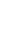 Nr faksue-mailimię i nazwisko: ……………………………………………….oznaczenie funkcji: …………………………………………..imię i nazwisko: …………………………………………………………….stanowisko: ………………………………………………………………….tel. ...................e-mail: ...................Część/zakres zamówieniaFirma podwykonawcyTAK NIEmikroprzedsiębiorstwemTAKmałym przedsiębiorstwem         TAKśrednim przedsiębiorstwemTAKdużym przedsiębiorstwemTAKTAK NIETAK NIETAK NIENazwa (rodzaje) towaru lub usługi, których dostawa lub świadczenie będzie prowadzić do powstania 
u Zamawiającego obowiązku podatkowego zgodnie
 z przepisami o podatku od towarów i usługWartość bez kwoty podatku……………………………………………………………………….…………………………………………………………………………………………………….…L.p.NazwaJednostka wymaganaIlość jednost. wymag.Ilość przeglądówCena nettoza 1 przegląd/1hWartość netto przeglądów, naprawStawka VATWartość brutto przeglądów, napraw1Aparat do dializy nerek - MultiFiltrate PRO, r. prod. 2020, FRESENIUSszt.11 x w roku1Stawka za 1 roboczogodzinę naprawyh2xxxxxxxxxxGLOBALNA WARTOŚĆGLOBALNA WARTOŚĆGLOBALNA WARTOŚĆGLOBALNA WARTOŚĆGLOBALNA WARTOŚĆNETTO:BRUTTO:L.p.NazwaJednostka wymaganaIlość jednost. wymag.Ilość przeglądówCena nettoza 1 przegląd/1hWartość netto przeglądów, naprawStawka VATWartość brutto przeglądów, napraw1Analizator parametrów krytycznych ABL 90 Flex Plus – Radiometr szt.21 x w roku1Stawka za 1 roboczogodzinę naprawyh4xxxxxxxxxxGLOBALNA WARTOŚĆGLOBALNA WARTOŚĆGLOBALNA WARTOŚĆGLOBALNA WARTOŚĆGLOBALNA WARTOŚĆNETTO:BRUTTO:L.p.NazwaJednostka wymaganaIlość jednost. wymag.Ilość przeglądówCena nettoza 1 przegląd/1hWartość netto przeglądów, naprawStawka VATWartość brutto przeglądów, napraw1.Automatyczny wstrzykiwacz kontrastu CT Expres 4D, r. prod. 2019, Braccoszt.11 x w roku1.Stawka za 1 roboczogodzinę naprawyh2xxxxxxxxxx2.Automatyczny wstrzykiwacz kontrastu CT, OptiVantage, r. prod. 2020, COVIDIEN TYCOszt.11 x w roku2.Stawka za 1 roboczogodzinę naprawyh2xxxxxxxxxxGLOBALNA WARTOŚĆGLOBALNA WARTOŚĆGLOBALNA WARTOŚĆGLOBALNA WARTOŚĆGLOBALNA WARTOŚĆNETTO:BRUTTO:L.pNazwaJednostka wymaganaIlość jednost. wymag.Ilość przeglądówCena nettoza 1 przegląd/1hWartość netto przeglądów, naprawStawka VATWartość brutto przeglądów, napraw1.Insuflator kolumnowy I – 2232, r. prod. 2011, WOLFszt.21 x w roku1.Stawka za 1 roboczogodzinę naprawyh2xxxxxxxxxxGLOBALNA WARTOŚĆGLOBALNA WARTOŚĆGLOBALNA WARTOŚĆGLOBALNA WARTOŚĆGLOBALNA WARTOŚĆNETTO:BRUTTO:L.p.NazwaJednostka wymaganaIlość jednost. wymag.Ilość przeglądówCena nettoza 1 przegląd/1hWartość netto przeglądów, naprawStawka VATWartość brutto przeglądów, napraw1.Aparat do ciśnieniowego leczenia ran RENASYS GO, r. prod. 2019, SMITKSszt.11 x w roku1.Stawka za 1 roboczogodzinę naprawyh2xxxxxxxxxxGLOBALNA WARTOŚĆGLOBALNA WARTOŚĆGLOBALNA WARTOŚĆGLOBALNA WARTOŚĆGLOBALNA WARTOŚĆNETTO:BRUTTO:L.p.NazwaJednostka wymaganaIlość jednost. wymag.Ilość przeglądówCena netto za 1 przegląd/1hWartość netto przeglądów, naprawStawka VATWartość brutto przeglądów, napraw1Myjnia dezynfektor do utensyliów - TOPIC 20, r.prod. 2020szt.81 x w roku1Stawka za 1 roboczogodzinę naprawyh4xxxxxxxxxxGLOBALNA WARTOŚĆGLOBALNA WARTOŚĆGLOBALNA WARTOŚĆGLOBALNA WARTOŚĆGLOBALNA WARTOŚĆNETTO:BRUTTO:L.p.NazwaJednostka wymaganaIlość jednost. wymag.Ilość przeglądówCena netto za 1 przegląd/1hWartość netto przeglądów, naprawStawka VATWartość brutto przeglądów, napraw1. Myjnia narzędzi chirurgicznych SMEG WD6010 r. prod. 2018, STERIMED W-Waszt.11 x w roku1. Stawka za 1 roboczogodzinę naprawyh2xxxxxxxxxxGLOBALNA WARTOŚĆGLOBALNA WARTOŚĆGLOBALNA WARTOŚĆGLOBALNA WARTOŚĆGLOBALNA WARTOŚĆNETTO:BRUTTO:L.p.NazwaJednostka wymaganaIlość jednost. wymag.Ilość przeglądówCena netto za 1 przegląd/1hWartość netto przeglądów, naprawStawka VATWartość brutto przeglądów, napraw1Myjnia endoskopowa IRIS 5, r. prod. 2017, SONOLOGISTICszt.11 x w roku1Stawka za 1 roboczogodzinę naprawyh2xxxxxxxxxxGLOBALNA WARTOŚĆGLOBALNA WARTOŚĆGLOBALNA WARTOŚĆGLOBALNA WARTOŚĆGLOBALNA WARTOŚĆNETTO:BRUTTO:L.pNazwaJednostka wymaganaIlość jednost. wymag.Ilość przeglądówCena nettoza 1 przegląd/1hWartość netto przeglądów, naprawStawka VATWartość brutto przeglądów, napraw1.System 6 Trigger Rotary – Napęd z wyposażeniem, r. prod. 2018, STRYKERszt.11 x w roku1.Stawka za 1 roboczogodzinę naprawyh3xxxxxxxxxx2.Saver Artroskopowy FORMUŁA, r. prod. 2018, STRYKERszt.11 x w roku2.Stawka za 1 roboczogodzinę naprawyh2xxxxxxxxxxGLOBALNA WARTOŚĆGLOBALNA WARTOŚĆGLOBALNA WARTOŚĆGLOBALNA WARTOŚĆGLOBALNA WARTOŚĆNETTO:BRUTTO:L.p.NazwaJednostka wymaganaIlość jednost. wymag.Ilość przeglądówCena nettoza 1 przegląd/1hWartość netto przeglądów, naprawStawka VATWartość brutto przeglądów, napraw1.Pojedynczy zasilacz opasek zaciskowych ZSOZ 400 kPa,  r. prod. 2018 i 2021, CHMszt.21 x w roku1.Stawka za 1 roboczogodzinę naprawyh2xxxxxxxxxxGLOBALNA WARTOŚĆGLOBALNA WARTOŚĆGLOBALNA WARTOŚĆGLOBALNA WARTOŚĆGLOBALNA WARTOŚĆNETTO:BRUTTO:L.p.NazwaJednostka wymaganaIlość jednost. wymag.Ilość przeglądówCena nettoza 1 przegląd/1hWartość netto przeglądów, naprawStawka VATWartość brutto przeglądów, napraw1.Nosze transportowe reanimacyjne MDN114-P113-S, r. prod. 2021szt.21 x w roku1.Stawka za 1 roboczogodzinę naprawyh3xxxxxxxxxxGLOBALNA WARTOŚĆGLOBALNA WARTOŚĆGLOBALNA WARTOŚĆGLOBALNA WARTOŚĆGLOBALNA WARTOŚĆNETTO:BRUTTO:L.p.NazwaJednostka wymaganaIlość jednost. wymag.Ilość przeglądówCena nettoza 1 przegląd/1hWartość netto przeglądów, naprawStawka VATWartość brutto przeglądów, napraw1.Nosze transportowe reanimacyjne 3006/400Z, r. prod. 2016, STOLLENWERKszt.21 x w roku1.Stawka za 1 roboczogodzinę naprawyh3xxxxxxxxxx2. Nosze transportowe reanimacyjne RS-6, r. prod. 2020, FETCOszt.21 x w roku2. Stawka za 1 roboczogodzinę naprawyh3xxxxxxxxxxGLOBALNA WARTOŚĆGLOBALNA WARTOŚĆGLOBALNA WARTOŚĆGLOBALNA WARTOŚĆGLOBALNA WARTOŚĆNETTO:BRUTTO:L.p.NazwaJednostka wymaganaIlość jednost. wymag.Ilość przeglądówCena nettoza 1 przegląd/1hWartość netto przeglądów, naprawStawka VATWartość brutto przeglądów, napraw1.Optyka histeroskopowa 4/30, r. prod. 2015 POL-MED PLUSszt.11 x w roku1.Stawka za 1 roboczogodzinę naprawyh3xxxxxxxxxx2. Pompa histeroskopowa 2, r. prod. 2011, WOLFszt.11 x w roku2. Stawka za 1 roboczogodzinę naprawyh3xxxxxxxxxxGLOBALNA WARTOŚĆGLOBALNA WARTOŚĆGLOBALNA WARTOŚĆGLOBALNA WARTOŚĆGLOBALNA WARTOŚĆNETTO:BRUTTO:L.p.NazwaJednostka wymaganaIlość jednost. wymag.Ilość przeglądówCena nettoza 1 przegląd/1hWartość netto przeglądów, naprawStawka VATWartość brutto przeglądów, napraw1.Pompa laparoskopowa 2215, r. prod. 2011, WOLF szt.21 x w roku1.Stawka za 1 roboczogodzinę naprawyh3xxxxxxxxxx2. Pompa histeroskopowa 2222, r. prod. 2011, WOLFszt.21 x w roku2. Stawka za 1 roboczogodzinę naprawyh3xxxxxxxxxxGLOBALNA WARTOŚĆGLOBALNA WARTOŚĆGLOBALNA WARTOŚĆGLOBALNA WARTOŚĆGLOBALNA WARTOŚĆNETTO:BRUTTO:L.p.NazwaJednostka wymaganaIlość jednost. wymag.Ilość przeglądówCena nettoza 1 przegląd/1hWartość netto przeglądów, naprawStawka VATWartość brutto przeglądów, napraw1.Pompa infuzyjna, Ascor Sep 11s, 1995r., Ascorszt.21 x w roku1.Stawka za 1 roboczogodzinę naprawyh2xxxxxxxxxx2.Pompa objętościowa, Alaris GW, 2008r., Cardinal Healthszt.11 x w roku2.Stawka za 1 roboczogodzinę naprawyh2xxxxxxxxxx3.Pompa infuzyjna, S1 Ascor, 1995r., Ascorszt.11 x w roku3.Stawka za 1 roboczogodzinę naprawyh1xxxxxxxxxx4.Pompa strzykawkowa Alaris GH PLUS Medicor prod 2018szt.71 x w roku4.Stawka za 1 roboczogodzinę naprawyh3xxxxxxxxxxGLOBALNA WARTOŚĆGLOBALNA WARTOŚĆGLOBALNA WARTOŚĆGLOBALNA WARTOŚĆGLOBALNA WARTOŚĆNETTO:BRUTTO:L.pNazwaJednostka wymaganaIlość jednost. wymag.Ilość przeglądówCena nettoza 1 przegląd/1hWartość netto przeglądów, naprawStawka VATWartość brutto przeglądów, napraw1.Pompa do żywienia dojelitowego Zo44193 Amica prod. 2018szt.61 x w roku1.Stawka za 1 roboczogodzinę naprawyh2xxxxxxxxxxGLOBALNA WARTOŚĆGLOBALNA WARTOŚĆGLOBALNA WARTOŚĆGLOBALNA WARTOŚĆGLOBALNA WARTOŚĆNETTO:BRUTTO:L.p.NazwaJednostka wymaganaIlość jednost. wymag.Ilość przeglądówCena nettoza 1 przegląd/1hWartość netto przeglądów, naprawStawka VATWartość brutto przeglądów, napraw1.Respirator kliniczny CareScape R860, r. prod. 2020, GE MEDICAL SYSTEMS  (OIT)szt.62 x w roku2.Respirator kliniczny CareScape R860, r. prod. 2020, GE MEDICAL SYSTEMS  (ARM)szt. 71 x w roku3.Stawka za 1 roboczogodzinę naprawyh10xxxxxxxxxxGLOBALNA WARTOŚĆGLOBALNA WARTOŚĆGLOBALNA WARTOŚĆGLOBALNA WARTOŚĆGLOBALNA WARTOŚĆNETTO:BRUTTO:L.p.NazwaJednostka wymaganaIlość jednost. wymag.Ilość przeglądówCena nettoza 1 przegląd/1hWartość netto przeglądów, naprawStawkaVATWartość brutto przeglądów, napraw1.Skaner żył pacjenta VS 400, r. prod. 2018, WELLHALLNYszt.11 x w roku1.Stawka za 1 roboczogodzinę naprawyh2xxxxxxxxxxGLOBALNA WARTOŚĆGLOBALNA WARTOŚĆGLOBALNA WARTOŚĆGLOBALNA WARTOŚĆGLOBALNA WARTOŚĆNETTO:BRUTTO:L.p.NazwaJednostka wymaganaIlość jednost. wymag.Ilość przeglądówCena nettoza 1 przegląd/1hWartość netto przeglądów, naprawStawka VATWartość brutto przeglądów, napraw1.Moduł MDO spirometrii i kalorymetrii E-sCOVX-OO, r. prod. 2021, GE MEDICALszt.11 x w roku1.Stawka za 1 roboczogodzinę naprawyh2xxxxxxxxxxGLOBALNA WARTOŚĆGLOBALNA WARTOŚĆGLOBALNA WARTOŚĆGLOBALNA WARTOŚĆGLOBALNA WARTOŚĆNETTO:BRUTTO:L.p.NazwaJednostka wymaganaIlość jednost. wymag.Ilość przeglądówCena nettoza 1 przegląd/1hWartość netto przeglądów, naprawStawkaVATWartość brutto przeglądów, napraw1.Sprężarka powietrza olejowa, L07-10, r. prod. 2012, CompAir® szt.22 x w roku1.Stawka za 1 roboczogodzinę naprawyh4xxxxxxxxxx2.Sprężarka tłokowa WSP-0178, r. prod. 2008     ATM Poznańszt11 x w roku2.Stawka za 1 roboczogodzinę naprawyh4xxxxxxxxxx3. Osuszacz powietrza, BA-A9XS, r. prod. 2012 CompAir®szt.22 x w roku3. Stawka za 1 roboczogodzinę naprawyh2xxxxxxxxxxGLOBALNA WARTOŚĆGLOBALNA WARTOŚĆGLOBALNA WARTOŚĆGLOBALNA WARTOŚĆGLOBALNA WARTOŚĆNETTO:BRUTTO:L.p.NazwaJednostka wymaganaIlość jednost. wymag.Ilość przeglądówCena nettoza 1 przegląd/1hWartość netto przeglądów, naprawStawka VATWartość brutto przeglądów, napraw1.Pompa próżni SP8, R5RA063-0100F r. prod. 2010, BUSCH VACCUMszt.32 x w roku1.Stawka za 1 roboczogodzinę naprawyh4xxxxxxxxxxGLOBALNA WARTOŚĆGLOBALNA WARTOŚĆGLOBALNA WARTOŚĆGLOBALNA WARTOŚĆGLOBALNA WARTOŚĆNETTO:BRUTTO:L.p.NazwaJednostka wymaganaIlość jednost. wymag.Ilość przeglądówCena nettoza 1 przegląd/1hWartość netto przeglądów, naprawStawka VATWartość brutto przeglądów, napraw1.Sterylizator z wytwornicą pary AS 660/WPA, r. prod. 2021, SMS Wa-aszt.12 x w roku1.Stawka za 1 roboczogodzinę naprawyh4xxxxxxxxxxGLOBALNA WARTOŚĆGLOBALNA WARTOŚĆGLOBALNA WARTOŚĆGLOBALNA WARTOŚĆGLOBALNA WARTOŚĆNETTO:BRUTTO:L.pNazwaJednostka wymaganaIlość jednost. wymag.Ilość przeglądówCena nettoza 1 przegląd/1hWartość netto przeglądów, naprawStawka VATWartość brutto przeglądów, napraw1.Stymulator nerwów obwodowych TOF Watch sx, r. prod. 2012 i 2020, MIPM Germanyszt.21 x w roku1.Stawka za 1 roboczogodzinę naprawyh4xxxxxxxxxxGLOBALNA WARTOŚĆGLOBALNA WARTOŚĆGLOBALNA WARTOŚĆGLOBALNA WARTOŚĆGLOBALNA WARTOŚĆNETTO:BRUTTO:L.p.NazwaJednostka wymaganaIlość jednost. wymag.Ilość przeglądówCena nettoza 1 przegląd/1hWartość netto przeglądów, naprawStawka VATWartość brutto przeglądów, napraw1.System do rehabilitacji ręki Hand Tutor 3, r. prod. 2015, TECHNOMEXszt.61 x w roku1.Stawka za 1 roboczogodzinę naprawyh6xxxxxxxxxxGLOBALNA WARTOŚĆGLOBALNA WARTOŚĆGLOBALNA WARTOŚĆGLOBALNA WARTOŚĆGLOBALNA WARTOŚĆNETTO:BRUTTO:L.p.NazwaJednostka wymaganaIlość jednost. wymag.Ilość przeglądówCena nettoza 1 przegląd/1hWartość netto przeglądów, naprawStawka VATWartość brutto przeglądów, napraw1.Tester widzenia Visiolite Master GT, r. prod. 2015, OPTOtech Wieliczkaszt.11 x w roku1.Stawka za 1 roboczogodzinę naprawyh2xxxxxxxxxxGLOBALNA WARTOŚĆGLOBALNA WARTOŚĆGLOBALNA WARTOŚĆGLOBALNA WARTOŚĆGLOBALNA WARTOŚĆNETTO:BRUTTO:L.p.NazwaJednostka wymaganaIlość jednost. wymag.Ilość przeglądówCena nettoza 1 przegląd/1hWartość netto przeglądów, naprawStawka VATWartość brutto przeglądów, napraw1.Artromot Typ F rok produkcji 2013szt.11 x w roku1.Stawka za 1 roboczogodzinę naprawyh1xxxxxxxxxx2.Artromot Typ S3 Comfort rok prod. 2013szt.11 x w roku2.Stawka za 1 roboczogodzinę naprawyh1xxxxxxxxxx3.Artromot Typ Active K 1, rok produkcji 2013szt.11 x w roku3.Stawka za 1 roboczogodzinę naprawyh1xxxxxxxxxx4.Artromot typu H, rok produkcji 2013szt.11 x w roku4.Stawka za 1 roboczogodzinę naprawyh1xxxxxxxxxx5.Artromot E 2 Comfort, rok produkcji 2013szt.11 x w roku5.Stawka za 1 roboczogodzinę naprawyh1xxxxxxxxxx6.Artromot K1 Comfort Chip, rok produkcji 2013szt.11 x w roku6.Stawka za 1 roboczogodzinę naprawyh1xxxxxxxxxx7.Artromot K1 Comfort Chip+Focus Plus, rok produkcji 2013szt.11 x w roku7.Stawka za 1 roboczogodzinę naprawyh1xxxxxxxxxx8.Artromot SP 3 Comfort, rok produkcji 2015szt.11 x w roku8.Stawka za 1 roboczogodzinę naprawyh1xxxxxxxxxx9.Stół Trakcyjny, Platinum, rok produkcji 2014szt.11 x w roku9.Stawka za 1 roboczogodzinę naprawyh1xxxxxxxxxx11.Urządzenie do ćwiczeń oporowych/Fotel /, Typ Ametyst, rok produkcji 2014szt.11 x w roku11.Stawka za 1 roboczogodzinę naprawyh1xxxxxxxxxx12Urządzenie do treningu interwałowego – Cykloergonometr VM70, VM75, POLOszt.41 x w roku12Stawka za 1 roboczogodzinę naprawyh1xxxxxxxxxx13Wirówka kończyn dolnych typ 1115EZ, rok produkcji 2008szt.11 x w roku13Stawka za 1 roboczogodzinę naprawyh1xxxxxxxxxx14.Wirówka kończyn górnych typ 1114E, rok produkcji 2008szt.11 x w roku14.Stawka za 1 roboczogodzinę naprawyh1xxxxxxxxxxGLOBALNA WARTOŚĆGLOBALNA WARTOŚĆGLOBALNA WARTOŚĆGLOBALNA WARTOŚĆGLOBALNA WARTOŚĆNETTO:BRUTTO:L.p.NazwaJednostka wymaganaIlość jednost. wymag.Ilość przeglądówCena netto za 1 przegląd/1hWartość netto przeglądów, naprawStawka VATWartość brutto przeglądów, napraw1.Waga lekarska mechaniczna:WL-50/1962, WL-50/1967, WL-50/1968szt.41 x w roku1.Stawka za 1 roboczogodzinę naprawyh2xxxxxxxxxx2.Waga lekarska mechaniczna: WB-150/ 197, WB -150/ 1997szt.21 x w roku2.Stawka za 1 roboczogodzinę naprawyh2xxxxxxxxxx3.Waga lekarska elektroniczna: AD200/2009, WE150/2016, MS4900/2016, WPT150/2017szt.91 x w roku3.Stawka za 1 roboczogodzinę naprawyh2xxxxxxxxxx4.Waga kuchenna mechaniczna: WD-2/1975szt.11 x w roku4.Stawka za 1 roboczogodzinę naprawyh2xxxxxxxxxx5.Waga kuchenna mechaniczna: ZUK 250Aszt.21 x w roku5.Stawka za 1 roboczogodzinę naprawyh2xxxxxxxxxx6.Waga kuchenna elektroniczna: TP-6/1997, AXM502005, CAS300/2005szt.31 x w roku6.Stawka za 1 roboczogodzinę naprawyh2xxxxxxxxxx7.Waga laboratoryjna szalkowa szt.11 x w roku7.Stawka za 1 roboczogodzinę naprawyh2xxxxxxxxxx8.Waga laboratoryjna elektroniczna: AG600C/2011, WPS360/2007szt.31x w roku8.Stawka za 1 roboczogodzinę naprawyh2xxxxxxxxxxGLOBALNA WARTOŚĆGLOBALNA WARTOŚĆGLOBALNA WARTOŚĆGLOBALNA WARTOŚĆGLOBALNA WARTOŚĆNETTO:BRUTTO:L.p.NazwaJednostka wymaganaIlość jednost. wymag.Ilość przeglądówCena nettoza 1 przegląd/1hWartość netto przeglądów, naprawStawka VATWartość brutto przeglądów, napraw1.Zestaw artroskopowy FULL HD, r. prod. 2010 i 2017, STRYKERszt.21 x w roku1.Stawka za 1 roboczogodzinę naprawyh4xxxxxxxxxxGLOBALNA WARTOŚĆGLOBALNA WARTOŚĆGLOBALNA WARTOŚĆGLOBALNA WARTOŚĆGLOBALNA WARTOŚĆNETTO:BRUTTO:L.p.NazwaJednostka wymaganaIlość jednost. wymag.Ilość przeglądówCena nettoza 1 przegląd/1hWartość netto przeglądów, naprawStawka VATWartość brutto przeglądów, napraw1.Zestaw laparoskopowy z kamerą i narzędziami FULL 7905, r. prod. 2010, WOLFszt.11 x w roku1.Stawka za 1 roboczogodzinę naprawyh2xxxxxxxxxx2.Zestaw laparoskopowy z kamerą i narzędziami Eco CamX, MEDICAL HUNGARYszt.11 x w roku2.Stawka za 1 roboczogodzinę naprawyh2xxxxxxxxxxGLOBALNA WARTOŚĆGLOBALNA WARTOŚĆGLOBALNA WARTOŚĆGLOBALNA WARTOŚĆGLOBALNA WARTOŚĆNETTO:BRUTTO:L.p.NazwaJednostka wymaganaIlość jednost. wymag.Ilość przeglądówCena nettoza 1 przegląd/1hWartość netto przeglądów, naprawStawka VATWartość brutto przeglądów, naprawOsuszacz powietrza ODT-50szt.11 x w rokuStawka za 1 roboczogodzinę naprawyh2xxxxxxxxxxKlimatyzator naścienny Toshiba – Cariev, 3,8 kW rok prod. 2008, / parter /szt.11 x w rokuStawka za 1 roboczogodzinę naprawyh2xxxxxxxxxxKlimatyzator naścienny Sanyo -Split,          3,8kW, rok prod. 2009, / 4 piętro /szt.11 x w rokuStawka za 1 roboczogodzinę naprawyh2xxxxxxxxxxJednostka Zewnętrzna NKGLO GREE GWHD-24szt.11 x w rokuStawka za 1 roboczogodzinę naprawyh2xxxxxxxxxxKlimatyzator naścienny Desa AC, 2,8kW, rok prod. 2011, / parter /szt.11 x w rokuStawka za 1 roboczogodzinę naprawyh2xxxxxxxxxxKlimatyzator naścienny Ascon,                  2,8kW, rok prod. 2008, / 2 piętro /szt.11 x w rokuStawka za 1 roboczogodzinę naprawyh2xxxxxxxxxxKlimatyzator naścienny Ascon,                 2,8kW, rok prod. 2011, / 2 piętro /szt.11 x w rokuStawka za 1 roboczogodzinę naprawyh2xxxxxxxxxxKlimatyzator naścienny Tectro,                 2,6kW, rok prod. 2011, / 3 piętro /szt.21 x w rokuStawka za 1 roboczogodzinę naprawyh4xxxxxxxxxxKlimatyzator naścienny Tectro,                 2,6kW, rok prod. 2011, / 1 piętro /szt.21 x w rokuStawka za 1 roboczogodzinę naprawyh4xxxxxxxxxxKlimatyzator naścienny Midea,2,5 kW, rok prod. 2012 / 1 pietro /szt.21 x w rokuStawka za 1 roboczogodzinę naprawyh2xxxxxxxxxxKlimatyzator naścienny Emea, 2,6 kW, rok prod. 2009, / 1 piętro /szt.91 x w rokuStawka za 1 roboczogodzinę naprawyh18xxxxxxxxxxKlimatyzator przenośny Master AC 1200 E rok prod. 2013  /parter /szt.11 x w rokuStawka za 1 roboczogodzinę naprawyh2xxxxxxxxxxKlimatyzator naścienny CLIMA-Split  2,6 kW, rok prod. 2012, / 2 piętro /szt.11 x w rokuStawka za 1 roboczogodzinę naprawyh2xxxxxxxxxxKlimatyzator naścienny LG AUS5,8 kW, rok prod. 2015 / 1 pietro /szt.11 x w rokuStawka za 1 roboczogodzinę naprawyh2xxxxxxxxxxKlimatyzator naścienny Beko /BPK181,           1,6 kW , rok prod. 2011 / parter /szt.11 x w rokuStawka za 1 roboczogodzinę naprawyh2xxxxxxxxxxKlimatyzator naścienny Sinclar6 kW, rok prod. 2013, / parter /szt.11 x w rokuStawka za 1 roboczogodzinę naprawyh2xxxxxxxxxxKlimatyzator naścienny Sinclar ASH,3,5 kW, rok prod. 2013, / 2 pietro /szt.11 x w rokuStawka za 1 roboczogodzinę naprawyh2xxxxxxxxxxKlimatyzator naścienny Blaupunkt BAC, 5 kW, rok prod. 2012, / piwnica – parter /szt.11 x w rokuStawka za 1 roboczogodzinę naprawyh2xxxxxxxxxxKlimatyzator naścienny Galanz AUS3, kW, rok prod. 2014, / parter /szt.11 x w rokuStawka za 1 roboczogodzinę naprawyh2xxxxxxxxxxKlimatyzator naścienny Galanz AUS2,6 kW, rok prod. 2014,  / parter /szt.71 x w rokuStawka za 1 roboczogodzinę naprawyh14xxxxxxxxxxKlimatyzator naścienny Galanz AUS2,6 kW, rok prod. 2014,  / 1 pietro /szt.61 x w rokuStawka za 1 roboczogodzinę naprawyh12xxxxxxxxxxChłodziarki oddziałoweszt.41 x w rokuStawka za 1 roboczogodzinę naprawyh2xxxxxxxxxxChłodziarki Kuchenneszt.71 x w rokuStawka za 1 roboczogodzinę naprawyh2xxxxxxxxxxChłodziarki specjalistyczneszt.91 x w rokuStawka za 1 roboczogodzinę naprawyh2xxxxxxxxxxLodówki oddziałoweszt.81 x w rokuStawka za 1 roboczogodzinę naprawyh2xxxxxxxxxxLodówki specjalistyczneszt.61 x w rokuStawka za 1 roboczogodzinę naprawyh2xxxxxxxxxxZamrażarki oddziałoweszt.21 x w rokuStawka za 1 roboczogodzinę naprawyh2xxxxxxxxxxZamrażarki kuchenneszt.41 x w rokuStawka za 1 roboczogodzinę naprawyh2xxxxxxxxxxZamrażarka WH2010+, 301349000734Szt.11 x w rokuStawka za 1 roboczogodzinę naprawyh2xxxxxxxxxxZamrażarka- szafa chłodnicza, Bolarus Z-21K, 162	Szt.11 x w rokuStawka za 1 roboczogodzinę naprawyh2xxxxxxxxxxGLOBALNA WARTOŚĆGLOBALNA WARTOŚĆGLOBALNA WARTOŚĆGLOBALNA WARTOŚĆGLOBALNA WARTOŚĆNETTO:BRUTTO:L.p.Nazwa(y) Wykonawcy(ów)Adres(y) siedziby Wykonawcy(ów)L.p. Podmiot, na rzecz którego 
usługa została zrealizowana 
(nazwa, siedziba)Termin wykonania (miesiąc, rok)Rodzaj wykonywanych usług- 
opis usług w sposób umożliwiający jednoznaczną ocenę spełniania warunków 
udziału w postępowaniuWartość usług 
(brutto)L.p.Nazwa(y) Wykonawcy(ów)Adres(y) siedziby Wykonawcy(ów)L.p.	Imię i nazwiskoZakres czynności bądź odpowiedzialności w realizacji zamówieniaKwalifikacje zawodowe/ posiadane uprawnienia (1)Informacja o podstawie dysponowania daną osobą (2)Wykształcenie niezbędne do wykonania zamówieniaDoświadczenie (3)